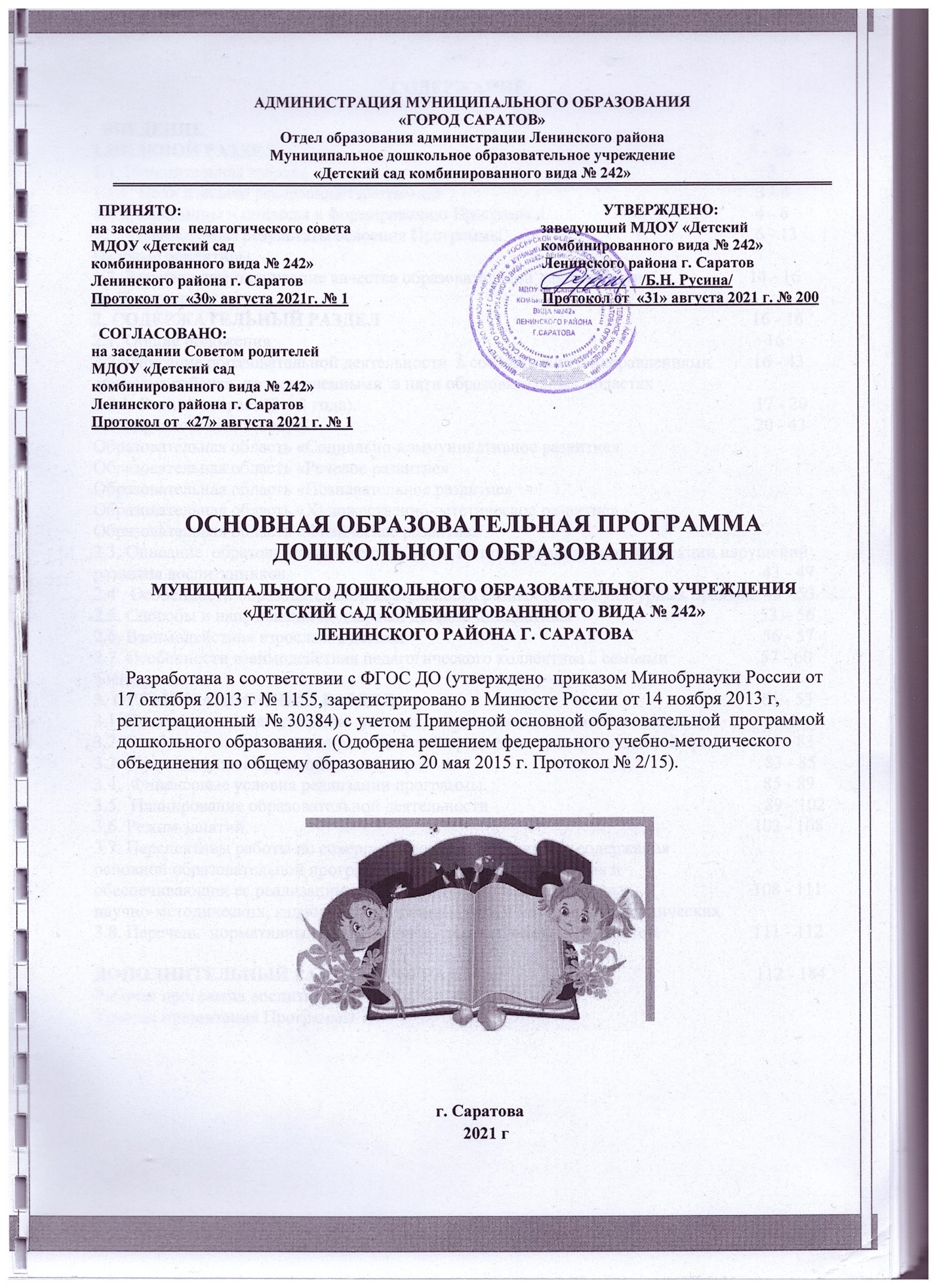 АДМИНИСТРАЦИЯ МУНИЦИПАЛЬНОГО ОБРАЗОВАНИЯ«ГОРОД САРАТОВ»Отдел образования администрации Ленинского районаМуниципальное дошкольное образовательное учреждение«Детский сад комбинированного вида № 242»ОСНОВНАЯ ОБРАЗОВАТЕЛЬНАЯ ПРОГРАММА ДОШКОЛЬНОГО ОБРАЗОВАНИЯ МУНИЦИПАЛЬНОГО ДОШКОЛЬНОГО ОБРАЗОВАТЕЛЬНОГО УЧРЕЖДЕНИЯ «ДЕТСКИЙ САД КОМБИНИРОВАНННОГО ВИДА № 242»ЛЕНИНСКОГО РАЙОНА Г. САРАТОВА  Разработана в соответствии с ФГОС ДО (утверждено  приказом Минобрнауки России от 17 октября 2013 г № 1155, зарегистрировано в Минюсте России от 14 ноября 2013 г,  регистрационный  № 30384) с учетом Примерной основной образовательной  программой  дошкольного образования. (Одобрена решением федерального учебно-методического объединения по общему образованию 20 мая 2015 г. Протокол № 2/15).г. Саратов 2021 гСОДЕРЖАНИЕ.  ВВЕДЕНИЕ                                                                                                                       1 - 31.ЦЕЛЕВОЙ РАЗДЕЛ                                                                                                       3 - 161.1. Пояснительная записка                                                                                                    31.1.1. Цели и задачи реализации Программы                                                                     3 - 41.1.2. Принципы и подходы к формированию Программы                                              4 - 61.2.  Планируемые результаты освоения Программы                                                       6 - 13                        Целевые ориентиры.1.3. Развивающее оценивание качества образовательной деятельности                       14 - 16по Программе  2. СОДЕРЖАТЕЛЬНЫЙ РАЗДЕЛ                                                                                 16 - 162.1. Общие положения.                                                                                                           162.2. Описание образовательной деятельности  в соответствии с направлениями         16 - 43 развития ребенка, представленными  в пяти образовательных областях2.2.1. Ранний возраст (2 – 3 года).                                                                                       17 - 202.2.2.Дошкольный возраст.                                                                                                  20 - 43                                                            Образовательная область «Социально-коммуникативное развитие»  Образовательная область «Речевое развитие»  Образовательная область «Познавательное развитие»   Образовательная область «Художественно-эстетическое развитие»  Образовательная область «Физическое развитие»  2.3. Описание  образовательной деятельности по профессиональной коррекции нарушений развития воспитанников.                                                                                                       43 - 492.4 . Особенности образовательной деятельности разных видов культурных практик  49 - 532.5. Способы и направления поддержки детской инициативы                                         53 – 562.6. Взаимодействия взрослых с детьми                                                                              56 - 572.7. Особенности взаимодействия педагогического коллектива с семьями                    57 - 60воспитанников  3. ОРГАНИЗАЦИОННЫЙ РАЗДЕЛ                                                                                61 - 53  3.1. Психолого – педагогические  условия, обеспечивающие развитие детей.                   61     3.2. Особенности организации развивающей предметно-пространственной среды       61 - 833.3. Кадровые условия реализации программы                                                                   83 - 853.4.  Финансовые условия реализации программы.                                                            85 - 893.5.  Планирование образовательной деятельности                                                            89 - 102  3.6. Режим занятий.                                                                                                              102 - 108  3.7. Перспективы работы по совершенствованию и развитию содержания основной образовательной программы дошкольного образования и обеспечивающих ее реализацию нормативно-правовых, финансовых,                         108 - 111  научно-методических, кадровых, информационных и материально-технических3.8. Перечень  нормативных и нормативно – методических  документов.                    111 - 112  ДОПОЛНИТЕЛЬНЫЙ РАЗДЕЛ ПРОГРАММЫ                                                        112 - 184Рабочая программа воспитания МДОУ.Краткая презентация Программы               II.  СОДЕРЖАТЕЛЬНЫЙ РАЗДЕЛ.ОРГАНИЗАЦИОННЫЙ РАЗДЕЛ.  ПРИНЯТО:на заседании  педагогического совета    МДОУ «Детский садкомбинированного вида № 242»Ленинского района г. СаратовПротокол от  «30» августа 2021г. № 1  СОГЛАСОВАНО:на заседании Советом родителей МДОУ «Детский садкомбинированного вида № 242»Ленинского района г. СаратовПротокол от  «27» августа 2021 г. № 1                                              УТВЕРЖДЕНО:                                         заведующий МДОУ «Детский                                         комбинированного вида № 242»                              Ленинского района г. Саратов                              ___________    /Б.Н. Русина/                              Протокол от  «31» августа 2021 г. № 200ВВЕДЕНИЕ.   Основная образовательная программа дошкольного образования реализуется в группах общеразвивающей направленности (далее – Программа) Муниципального дошкольного образовательного учреждения «Детский сад комбинированного вида № 242» Ленинского района г. Саратова  (далее – МДОУ) разработана в соответствии с Федеральным законом от 29 декабря 2012 г. № 273-ФЗ «Об образовании в Российской Федерации» (с изменениями и дополнениями), требованиями Федерального государственного образовательного стандарта дошкольного образования, утвержденного Приказом Министерства образования и науки РФ от 17.10.2013 № 1155 (далее – ФГОС ДО), и с учетом Примерной основной образовательной программы дошкольного образования, одобренной решением федерального учебно-методического объединения по общему образованию (протокол от 20 мая 2015 г. № 2/15)  с учетом Примерной общеобразовательной программы дошкольного образования «От рождения до школы» / Под ред. Н. Е. Вераксы, Т. С. Комаровой, М. А.Васильевой. — М.: МОЗАИКА СИНТЕЗ, 2019.  Программа состоит из обязательной части и части, формируемой участниками образовательных отношений. В соответствии с ФГОС ДО объем обязательной части должен составлять не менее 60% времени, необходимого для реализации образовательной программы дошкольного образования, а части, формируемой участниками образовательных отношений – не более 40% общего объема.  Программа включает три основных раздела: целевой, содержательный и организационный, в каждом из которых отражается обязательная часть и часть, формируемая участниками образовательных отношений, а также в ООП ДО представлен дополнительный  раздел.  Целевой раздел включает в себя пояснительную записку и планируемые результаты освоения  Программа .  Пояснительная записка раскрывает: - цели и задачи реализации Программы;-  принципы и подходы к формированию  Программы; - значимые для разработки и реализации ООП ДО характеристики, в том числе характеристики особенностей развития детей раннего и дошкольного возраста.   Планируемые результаты освоения  Программы конкретизируют требования ФГОС ДО и  ООП ДО  к целевым ориентирам в обязательной части и части, формируемой участниками образовательных отношений, с учетом возрастных возможностей и индивидуальных различий детей.  Программа реализуется в группах общеразвивающей направленности. Она выстроена в  соответствии с традиционными возрастными периодами дошкольного возраста: - 3-й год жизни (первая младшая группа), - 4-й год (младшая группа), - 5-й год (средняя группа),- 6-й год  (старшая группа) и - 7-й год (подготовительная к школе группа). Образовательная деятельность в МДОУ осуществляется на государственном языке Российской Федерации - русском языке.  В МДОУ принимаются дети в возрасте от 2 лет до 7 лет. Режим работы МДОУ определен в соответствии с Уставом. Продолжительность пребывания детей в МДОУ - 12-часовое пребывание с 07.00 до 19.00 часов, исключая выходные и праздничные дни при 5-дневной рабочей неделе.   Программа реализуется в течение всего времени пребывания детей в МДОУ. Срок реализации Программы рассчитан на 5 лет. Период определяется сроком поступления  и завершения ребенком дошкольного образования в МДОУ. В соответствии с п. 1.3 ФГОС ДО учитывается возможность освоения ребенком ООП ДО на любом этапе ее реализации.  В качестве нормативных оснований для разработки Программы выступают следующие нормативно-правовые документы: 1. Федеральный закон РФ «Об образовании в Российской Федерации» от 29 декабря 2012 г. № 273-ФЗ (с изменениями и дополнениями). 2. Закон Саратовской области от 15 июля 2013 г. N 78- СО  «Об образовании в  в Саратовской Области» с изменениями и дополнениями. 3. Приказ Министерства образования и науки РФ от 17 октября 2013 г. N 1155 «Об утверждении федерального государственного образовательного стандарта дошкольного образования» (с комментариями от 28.02.2014 № 08-249).4. Приказ Министерства образования и науки РФ от 31 июля 2020 г. N 373 «Об утверждении порядка организации и осуществления образовательной деятельности по основным общеобразовательным программам – образовательным программам дошкольного образования (Приказ Минпросвещения России от 31 июля 2020 г. N 373) – документ представлен Консультант Плюс, дата сохранения 01.09.2021 года; 5. Приказ Министерства образования и науки РФ от 29 августа 2013 г. N 1008 «Об утверждении Порядка организации и осуществления образовательной деятельности по дополнительным общеобразовательным программам"» 6. Приказ Министерства здравоохранения и социального развития РФ от 26 августа 2010 г. №761н «Об утверждении Единого квалификационного справочника должностей руководителей, специалистов и служащих», раздел «Квалификационные характеристики должностей работников образования». 7. Письмо Министерства образования и науки РФ от 1 октября 2013 г. № 08-1408 «О направлении методических рекомендаций по реализации полномочий органов государственной власти субъектов РФ». 8. Письмо Министерства образования и науки РФ от 21 октября 2010 г. N 03-248 «О разработке основной общеобразовательной программы дошкольного образования». 9. Письмо Министерства образования и науки РФ от 5 августа 2013 г. N 08-1049 «Об организации различных форм присмотра и ухода за детьми».10. Письмо Министерства образования и науки РФ от 25 декабря 2006 г. N 03-2998 "О методических рекомендациях по апробации моделей образованиядетей старшего дошкольного возраста".11. Письмо Минобрнауки России от 03.08.2015 № 08-1189 «О направлении информации».12. Приказ Министерства образования и науки РФ от 15 января 2014 г. № 14 «Об утверждении показателей мониторинга системы образования».13. Постановлением Главного государственного санитарного врача РФ от 28 сентября 2020 г. № 28 "Об утверждении санитарных правил СП 2.4.3648-20 «Санитарно-эпидемиологические требования к организациям воспитания и обучения, отдыха и оздоровления детей и молодежи»;14. Постановление Главного государственного санитарного врача РФ от 27 октября 2020 года N 32 «Об утверждении санитарно-эпидемиологических правил и норм СанПиН 2.3/2.4.3590-20 «Санитарно-эпидемиологические требования к организации общественного питания населения»15. Постановление Главного государственного санитарного врача Российской Федерации от 28.01.2021 N 2 "Об утверждении санитарных правил и норм СанПиН 1.2.3685-21 «Гигиенические нормативы и требования к обеспечению безопасности и (или) безвредности для человека факторов среды обитания»16. Письмо Федеральной службы по надзору в сфере образования и науки (Рособнадзора) № 01-52-22/05-382 от 07.02.2014 «О соблюдении требований, установленных ФГОС от 17 октября 2013 г. № 1155.17. Типовое положение о специальном (коррекционном) образовательном учреждении для обучающихся, воспитанников с отклонениями в развитии. Утверждено постановлением правительства Российской Федерации от 12.03.97 № 288. (c дополнениями и изменениями, внесёнными в "Положение" за 2000 - 2005 г.).18. Распоряжение Минпросвещения России № Р-93 от 09.09.2019 г. «Об утверждении примерного Положения о психолого-педагогическом консилиуме образовательной организации».19. Примерная основная образовательная программа дошкольного образования (Одобрена решением федерального учебно-методического объединения  по общему образованию 20 мая 2015 г. Протокол № 2/15);20. Устав МДОУ и др.                                                     1.ЦЕЛЕВОЙ РАЗДЕЛ. Обязательная частьПОЯСНИТЕЛЬНАЯ ЗАПИСКА.1.1.1. Цели и задачи Программы   Программа определяет содержание и организацию образовательного процесса для детей раннего и дошкольного возраста и обеспечивает развитие личности детей в различных видах общения и деятельности с учетом их возрастных, индивидуальных психологических и физиологических особенностей и направлена на решение задач, указанных в пункте 1.6. ФГОС ДО.   Программа направлена на:- создание условий развития детей дошкольного возраста, открывающих возможности позитивной социализации ребёнка, его личностного развития, развития инициативы и творческих способностей на основе сотрудничества со взрослыми и сверстниками и соответствующим дошкольному возрасту видам деятельности; -  на создание развивающей образовательной среды, которая представляет собой систему условий социализации и индивидуализации детей.    Задачи Программы: - охрана и укрепление физического и психического здоровья детей, в том числе их эмоционального благополучия;- обеспечение равных возможностей для полноценного развития каждого ребенка в период дошкольного детства независимо от места жительства, пола, нации, языка, социального статуса, психофизиологических и других особенностей (в том числе ограниченных возможностей здоровья);- обеспечение преемственности целей,  задач и содержания образования, реализуемых в рамках образовательных программ различных уровней (далее  -  преемственность основных образовательных программ дошкольного и начального общего образования);- создание благоприятных условий развития детей в соответствии с их возрастными и индивидуальными особенностями и склонностями, развития способностей и творческого потенциала каждого ребенка как субъекта отношений с самим собой, другими детьми, взрослыми и миром;- объединение обучения и воспитания в целостный образовательный процесс на основе духовно-нравственных и социокультурных ценностей и принятых в обществе правил и норм поведения в интересах человека, семьи, общества;- формирование общей культуры личности детей, в том числе ценностей здорового образа жизни, развития их социальных, нравственных, эстетических, интеллектуальных, физических качеств, инициативности, самостоятельности и ответственности ребенка, формирования предпосылок учебной деятельности;− обеспечение вариативности и разнообразия содержания Программ и организационных форм дошкольного образования, возможности формирования Программ различной направленности с учетом образовательных потребностей, способностей и состояния здоровья детей;- формирование социокультурной среды, соответствующей возрастным, индивидуальным, психологическим и физиологическим особенностям детей. При разработке ООП ДО МДОУ  использовалась Примерная общеобразовательная программа дошкольного образования «От рождения до школы» / Под ред. Н. Е. Вераксы, Т. С. Комаровой, М. А.Васильевой. — М.: МОЗАИКА СИНТЕЗ, 2019. Часть программы, формируемая участниками образовательных отношений, определена с учетом содержания данных материалов: - Программа «Развитие речи дошкольников» Ушакова О.С.- М.: ООО ТЦ «Сфера», 2019; - Коррекция нарушений речи. Программы дошкольных образовательных учреждений компенсирующего вида для детей с нарушениями речи. Филичева Т.Б., Чиркина Г.В., Туманова Т.В.  - М.: «Просвещение», 2010;- Программа «Как воспитать здорового ребенка». Алямовская В.Г. –М. 1993;- Программа «Приобщение  детей к истокам русской народной культуры». Князева О.Л., Маханева М.Д., Санкт – Петербург.  Изд. «Детство – Пресс», 1998;- Программа обучения и воспитания воспитанников с фонетико-фонематическим недоразвитием речи. Филичева Т.Б., Чиркина Г.В.. – М.: МГОПИ, 1993; -   Парциальная программа «Юный эколог»   экологического воспитания в детском саду. Николаева С.Н.  – М.: МОЗАИКА-СИНТЕЗ, 2020; - Парциальная программа «Цветные ладошки»   художественно – эстетического развития детей 2 – 7 лет. Лыкова И.А.  – Издательский дом «Цветной мир», 2021; - Программа «Ладушки» по музыкальному воспитанию детей дошкольного возраста. Каплунова  И., Новоскольцева И., Лансье, 2021 г- Учебно – методическое пособие «Безопасность»  по основам безопасности жизнедеятельности детей дошкольного возраста. Авдеева Н.Н., Князева  О.Л., Стеркина Р.Б. – ООО «Изд. «Детство-Пресс», 2002.-  Методика физического воспитания детей дошкольного возраста. Л.Д. Глазырина, В.А.Овсянина –М, Гуманитарный издательский центр «ВЛАДОС», 2005.- Комплексная образовательная программа для детей раннего возраста «Первые шанги». Е.О.Смирнова,  М. «Русское слово» 2015.                 1.1.2. Принципы и подходы к формированию ПрограммыВ соответствии со Стандартом Программа построена на следующих принципах: 1. Поддержка разнообразия детства. Современный мир характеризуется возрастающим многообразием и неопределенностью, отражающимися в самых разных аспектах жизни человека и общества. Многообразие социальных, личностных, культурных, языковых, этнических особенностей, религиозных и других общностей, ценностей и убеждений, мнений и способов их выражения, жизненных укладов особенно ярко проявляется в условиях Российской Федерации – государства с огромной территорией, разнообразными природными условиями, объединяющего многочисленные культуры, народы, этносы. МДОУ выстраивает образовательную деятельность с учетом региональной специфики, социокультурной ситуации развития каждого ребенка, его возрастных и индивидуальных особенностей, ценностей, мнений и способов их выражения. 2. Сохранение уникальности и самоценности детства как важного этапа в общем развитии человека. Самоценность детства – понимание детства как периода жизни значимого самого по себе, значимого тем, что происходит с ребенком сейчас, а не тем, что этот этап является подготовкой к последующей жизни. Этот принцип подразумевает полноценное проживание ребенком всех этапов детства (младенческого, раннего и дошкольного детства), обогащение (амплификацию) детского развития. 3. Позитивная социализация ребенка предполагает, что освоение ребенком культурных норм, средств и способов деятельности, культурных образцов поведения и общения с другими людьми, приобщение к традициям семьи, общества, государства происходят в процессе сотрудничества со взрослыми и другими детьми, направленного на создание предпосылок к полноценной деятельности ребенка в изменяющемся мире. 4. Личностно-развивающий и гуманистический характер взаимодействия взрослых (родителей (законных представителей), педагогических и иных работников МДОУ) и детей. Такой тип взаимодействия предполагает базовую ценностную ориентацию на достоинство каждого участника взаимодействия, уважение и безусловное принятие личности ребенка, доброжелательность, внимание к ребенку, его состоянию, настроению, потребностям, интересам. Личностно-развивающее взаимодействие является неотъемлемой составной частью социальной ситуации развития ребенка в организации, условием его эмоционального благополучия и полноценного развития.  5. Содействие и сотрудничество детей и взрослых, признание ребенка полноценным участником (субъектом) образовательных отношений. Этот принцип предполагает активное участие всех субъектов образовательных отношений – как детей, так и взрослых – в реализации программы. Каждый участник имеет возможность внести свой индивидуальный вклад в ход игры, занятия, проекта, обсуждения, в планирование образовательного процесса, может проявить инициативу. Принцип содействия предполагает диалогический характер коммуникации между всеми участниками образовательных отношений. Детям предоставляется возможность высказывать свои взгляды, свое мнение, занимать позицию и отстаивать ее, принимать решения и брать на себя ответственность в соответствии со своими возможностями.  6. Сотрудничество Организации с семьей. Сотрудничество, кооперация с семьей, открытость в отношении семьи, уважение семейных ценностей и традиций, их учет в образовательной работе являются важнейшим принципом образовательной программы. Сотрудники Организации должны знать об условиях жизни ребенка в семье, понимать проблемы, уважать ценности и традиции семей воспитанников. Программа предполагает разнообразные формы сотрудничества с семьей как в содержательном, так и в организационном планах.  7. Сетевое взаимодействие с организациями социализации, образования, охраны здоровья и другими партнерами, которые могут внести вклад в развитие и образование детей, а также использование ресурсов местного сообщества и вариативных программ дополнительного образования детей для обогащения детского развития. Программа предполагает, что Организация устанавливает партнерские отношения не только с семьями детей, но и с другими организациями и лицами, которые могут способствовать обогащению социального и/или культурного опыта детей, приобщению детей к национальным традициям (посещение театров, музеев, освоение программ дополнительного образования), к природе и истории родного края; содействовать проведению совместных проектов, экскурсий, праздников, посещению концертов, а также удовлетворению особых потребностей детей, оказанию психолого-педагогической и/или медицинской поддержки в случае необходимости (центры семейного консультирования и др.).  8. Индивидуализация дошкольного образования предполагает такое построение образовательной деятельности, которое открывает возможности для индивидуализации образовательного процесса, появления индивидуальной траектории развития каждого ребенка с характерными для данного ребенка спецификой и скоростью, учитывающей его интересы, мотивы, способности и возрастно-психологические особенности. При этом сам ребенок становится активным в выборе содержания своего образования, разных форм активности. Для реализации этого принципа необходимы регулярное наблюдение за развитием ребенка, сбор данных о нем, анализ его действий и поступков; помощь ребенку в сложной ситуации; предоставление ребенку возможности выбора в разных видах деятельности, акцентирование внимания на инициативности, самостоятельности и активности ребенка. 9. Возрастная адекватность образования. Этот принцип предполагает подбор педагогом содержания и методов дошкольного образования в соответствии с возрастными особенностями детей. Важно использовать все специфические виды детской деятельности (игру, коммуникативную и познавательно-исследовательскую деятельность, творческую активность, обеспечивающую художественно-эстетическое развитие ребенка), опираясь на особенности возраста и задачи развития, которые должны быть решены в дошкольном возрасте. Деятельность педагога должна быть мотивирующей и соответствовать психологическим законам развития ребенка, учитывать его индивидуальные интересы, особенности и склонности. 10. Развивающее вариативное образование. Этот принцип предполагает, что образовательное содержание предлагается ребенку через разные виды деятельности с учетом его актуальных и потенциальных возможностей усвоения этого содержания и совершения им тех или иных действий, с учетом его интересов, мотивов и способностей. Данный принцип предполагает работу педагога с ориентацией на зону ближайшего развития ребенка (Л.С. Выготский), что способствует развитию, расширению как явных, так и скрытых возможностей ребенка. 11. Полнота содержания и интеграция отдельных образовательных областей. В соответствии со Стандартом Программа предполагает всестороннее социально-коммуникативное, познавательное, речевое, художественно-эстетическое и физическое развитие детей посредством различных видов детской активности. Деление Программы на образовательные области не означает, что каждая образовательная область осваивается ребенком по отдельности, в форме изолированных занятий по модели школьных предметов. Между отдельными разделами Программы существуют многообразные взаимосвязи: познавательное развитие тесно связано с речевым и социально-коммуникативным, художественно-эстетическое – с познавательным и речевым и т.п. Содержание образовательной деятельности в одной конкретной области тесно связано с другими областями. Такая организация образовательного процесса соответствует особенностям развития детей раннего и дошкольного возраста. 12. Инвариантность ценностей и целей при вариативности средств реализации и достижения целей Программы. Стандарт и Программа задают инвариантные ценности и ориентиры, с учетом которых Организация должна разработать свою основную образовательную программу и которые для нее являются научно-методическими опорами в современном мире разнообразия и неопределенности. При этом Программа оставляет за Организацией право выбора способов их достижения, выбора образовательных программ, учитывающих многообразие конкретных социокультурных, географических, климатических условий реализации Программы, разнородность состава групп воспитанников, их особенностей и интересов, запросов родителей (законных представителей), интересов и предпочтений педагогов и т.п.  Планируемые результаты освоения   ООП ДО МДОУ воспитанниками. В соответствии с ФГОС ДО специфика дошкольного детства и системные особенности дошкольного образования делают неправомерными требования от ребенка дошкольного возраста конкретных образовательных достижений. Поэтому результаты освоения Программы представлены в виде целевых ориентиров дошкольного образования и представляют собой возрастные характеристики возможных достижений ребенка к концу дошкольного образования. Реализация образовательных целей и задач Программы направлена на достижение целевых ориентиров дошкольного образования, которые описаны как основные характеристики развития ребенка. Основные характеристики развития ребенка представлены в виде изложения возможных достижений воспитанников на разных возрастных этапах дошкольного детства. Специфика дошкольного детства (гибкость, пластичность развития ребенка, высокий разброс вариантов его развития, его непосредственность и непроизвольность) не позволяет требовать от ребенка дошкольного возраста достижения конкретных образовательных результатов и обусловливает необходимость определения результатов освоения образовательной программы в виде целевых ориентировОбязательная часть ООП ДО МДОУТаблица 2Общие положения В содержательном разделе Программы представлены: – описание модулей образовательной деятельности в соответствии с направлениями развития ребенка в пяти образовательных областях: социально-коммуникативной, познавательной, речевой, художественно-эстетической и физического развития, с учетом используемых вариативных программ дошкольного образования и методических пособий, обеспечивающих реализацию данного содержания; – описание вариативных форм, способов, методов и средств реализации Программы с учетом возрастных и индивидуально-психологических особенностей воспитанников, специфики их образовательных потребностей, мотивов и интересов; – адаптивная программа коррекционно-развивающей работы с детьми с ограниченными возможностями здоровья, описывающая образовательную деятельность по профессиональной коррекции нарушений развития детей, предусмотренную Программой. В соответствии с положениями Стандарта и принципами Программы МДОУ были учтены: - право выбора способов реализации образовательной деятельности в зависимости от конкретных условий, - предпочтения педагогического коллектива МДОУ и других участников образовательных отношений, а также- учтены индивидуальные особенности воспитанников, - специфика их индивидуальных потребностей и интересов. При организации образовательной деятельности по направлениям, обозначенным образовательными областями, учтены принципы Программы, в частности принципы поддержки разнообразия детства, индивидуализации дошкольного образования, возрастной адекватности образования и другим. Определяя содержание образовательной деятельности в соответствии с этими принципами, принято во внимание разнообразие интересов и мотивов детей, значительные индивидуальные различия между детьми, неравномерность формирования разных способностей у ребенка, а также особенности социокультурной среды, в которой проживают семьи воспитанников, и особенности места расположения МДОУ.2.1.  Описание образовательной деятельности  в соответствии                                                                  с направлениями развития   ребенка, представленными                                                                             в пяти образовательных областях. Описание вариативных форм, способов, методов и средств реализации Программы с учетом возрастных и индивидуальных особенностей дошкольников, специфики их образовательных потребностей и интересов.  Реализация Программы обеспечивается на основе вариативных форм, способов, методов и средств, соответствующих принципам и целям Стандарта, а также  с учетом социокультурных, географических, климатических условий реализации Программы, возраста воспитанников, состава групп, особенностей и интересов детей, запросов родителей (законных представителей). Примером вариативных форм, способов, методов организации образовательной деятельности служат такие формы как: - образовательные предложения для целой группы (занятия), различные виды игр, в том числе свободная игра, игра-исследование, ролевая, и др. виды игр, подвижные и традиционные народные игры; - взаимодействие и общение детей и взрослых и/или детей между собой; проекты различной направленности, прежде всего исследовательские; - праздники, социальные акции т.п., а также использование образовательного потенциала режимных моментов. Все формы вместе и каждая в отдельности могут быть реализованы через сочетание организованных взрослыми и самостоятельно инициируемых свободно выбираемых детьми видов деятельности.   Все формы, способы, методы и средства реализации Программы осуществляются с учетом базовых принципов Стандарта и раскрытых в разделе 1.1.2 принципов и подходов Программы и обеспечивают активное участие ребенка в образовательном процессе в соответствии со своими возможностями и интересами, личностно-развивающий характер взаимодействия и общения и др. При подборе форм, методов, способов реализации Программы для достижения планируемых результатов, описанных в Стандарте в форме целевых ориентиров и представленных в разделе 1.2. Программы, и развития в пяти образовательных областях учитывались общие характеристики возрастного развития детей и задачи развития для каждого возрастного периода.Содержание Программы обеспечивает развитие личности, мотивации и способностей детей в различных видах деятельности и охватывать следующие структурные единицы, представляющие определенные направления развития и образования детей (далее - образовательные области)2.2.1. Ранний возраст (2-3 года)Таблица 32.2.2. Дошкольный возраст.«Социально – коммуникативное развитие»    «Социально-коммуникативное развитие» в качестве основы выступает общение ребенка с взрослыми (родителями и воспитателями в детском саду и семье) и сверстниками, приобретающее на каждом возрастном этапе своеобразные формы. Общение и разнообразные виды детской деятельности в широком культурном контексте выступают как главное условие присвоения ребенком нравственных общечеловеческих ценностей: уважительного отношения и чувства принадлежности к своей семье, к сообществу детей и взрослых; национальных традиций, формирования начал гражданственности, любви к своей семье и Родине, как основы формирования его самосознания.   В результате у детей формируется готовность к совместной деятельности; происходит становление самостоятельности, произвольности, позитивных установок к различным видам труда и творчества; а также формирование основ безопасного поведения в быту, социуме, природе. Цели: освоение первоначальных представлений социального характера и включение детей в систему социальных отношенийчерез решение следующих задач:• Развитие игровой деятельности детей • Ознакомление с культурными ценностями России и других стран. • Формирование интереса к ознакомлению с родным городом, его географией, историей и культурой • Формирование качеств социальной зрелости личности ребенка, то есть усвоение им нравственных общечеловеческих ценностей, национальных традиций, гражданственности • Приобщение к элементарным общепринятым нормам и правилам взаимоотношения со сверстниками и взрослыми (в том числе моральным) • Воспитание ценностного отношения к собственному труду, труду других людей и его результатам • Формирование основ безопасности собственной жизнедеятельности • Формирование гендерной, семейной, гражданской принадлежности, патриотических чувств, чувства принадлежности к мировому сообществу • Ознакомление с правилами дорожного движения пешехода, пассажира.Формы организации деятельности в образовательной области«Социально-коммуникативное развитие»                                                                                                                                          Таблица 4«Познавательное развитие»  В содержании образовательной области «Познавательное развитие» к главным задачам относятся:    - развитие интересов, любознательности и познавательной мотивации детей; - формирование средств и способов познавательных действий, способность видеть общее в единичном явлении и находить самостоятельное решение возникающих проблем; - развитие воображения, образного мышления и творческой активности; - формирование первичных представлений о себе, других людях, объектах окружающего мира, их свойствах и отношениях;- о малой родине и Отечестве, осоциокультурных ценностях нашего народа, об отечественных традициях и праздниках, о планете Земля как общем доме людей, об особенностях ее природы, многообразии стран и народов мира. Особое внимание уделяется практической деятельности по познанию разных свойств объектов, и конструированию,  в процессе которого у детей формируется универсальная умственная способность по построению разных целостностей (конструкций, текстов, сюжетов и пр.) Детское экспериментирование представлено практически во всех областях как одно из важнейших средств самостоятельного  познания.Цели: развитие у детей познавательных интересов, интеллектуальное развитие детей через решение следующих задач:Сенсорное развитие дошкольников;Развитие познавательно-исследовательско и продуктивно (конструктивной) деятельности;Формирование элементарных математических представлений;Формирование целостной картины мира, расширение кругозора детей;Формироватьначалаэкологическ;Формировать представления о связях между явлениями и предметами;Способствовать овладению ребенком элементарными сведениями истории, географии и культуры РодиныРазвивать	конструктивное	мышление	через	конструирование из строительного	материала,	различных	видов конструкторов, конструирование из бумаги и природного материалаФормы организации деятельностивОбразовательной области «Познавательное развитие»                                                                                                                            Таблица 5«Речевое развитие»Содержание области «Речевое развитие» связано с владением речью как средством общения и овладения речевойкультурной нормой через знакомство с книжной культурой, детской литературой, понимание на слух текстов различныхжанров и развитие речевого творчества. Оно имеет специфику, связанную с освоением языка, словаря, грамматическогостроя,произносительнойстороныречи,формдиалогаи монолога.Особо выделенызадачиэлементарногоосознанияязыковой действительности, которые важны для освоения как устной, так и предпосылок письменной речи и обученияграмоте. Цели:овладениеконструктивнымиспособамиисредствамивзаимодействиясокружающимилюдьмичерез решениеследующихзадач:развитиесвободногообщениясовзрослымиидетьми;развитиевсехкомпонентовустнойречидетей(лексическойстороны,грамматическогострояречи,произносительнойстороныречи;связнойречи–диалогическойимонологическойформ)вразличныхформахивидахдетскойдеятельности;практическоеовладениевоспитанникаминормамиречи.Формы организации деятельностивобразовательнойобласти«Речевоеразвитие»                                                                                                               Таблица 6«Художественно-эстетическоеразвитие» Образовательнаяобласть«Художественно-эстетическоеразвитие»направленанастановлениеэстетическогоотношения к окружающему миру и создание условий для формирования предпосылок ценностно-смыслового восприятия ипониманияпроизведенийискусства(словесного,музыкального,изобразительного),мираприроды;атакжеразвития образного мышления, творческого воображения и эмоциональной сферы детей. Особое внимание уделяется формированиюэлементарныхпредставленийовидахискусства(фольклор,литература,музыка,живопись,графика,декоративно-прикладноеискусство) иреализациисамостоятельной творческойдеятельностидетей.Цели: формирование интереса к эстетической стороне окружающей действительности, удовлетворение потребности детей в самовыражении через решение следующих задач:развитиепродуктивнойдеятельностидетей(рисование,лепка,аппликация,художественный труд);развитиедетскоготворчества;приобщениекизобразительномуискусству.развитиемузыкально-художественнойдеятельности;приобщениекмузыкальномуискусству.развитиемузыкальностидетей;развитиеспособностиэмоциональновосприниматьмузыку.Формыорганизациидеятельностив образовательной области «Художественно-эстетическое развитие»                                                                                                                                     Таблица 7«Физическое развитие»  Содержаниемобразовательнойобласти «Физическое развитие» является:- совершенствованиефункциональныхвозможностейдетскогоорганизма;- приобретениеопытавдвигательнойдеятельности,способствующегоправильномуформированию опорно-двигательной системы организма — выполнение упражнений, направленных на развитие такихфизических качеств, как координация и гибкость, развитие равновесия, развитие крупной и мелкой моторики обеих рук,выполнение основных движений; приобщение к некоторым доступным видам спорта; - овладение подвижными играми справилами; становление целенаправленности и саморегуляции в двигательной сфере; - становление ценностей здоровогообраза жизни, овладение его элементарными нормами и правилами (в питании, двигательном режиме, закаливании, приформированииполезныхпривычек идр.).Цели:  формирование у детей интереса и ценностного отношения к занятиям физической культурой, гармоничноефизическое и психическое развитие, охрана здоровья детей и формирование основы культуры здоровья через решениеследующих специфическихзадач:сохранениеиукреплениефизическогоипсихическогоздоровьядетей;развитиефизическихкачеств(скоростных,силовых,гибкости,выносливостиикоординации);накоплениеиобогащениедвигательногоопытадетей(овладениеосновнымидвижениями);формированиеувоспитанниковпотребностивдвигательнойактивностиифизическомсовершенствовании.воспитаниекультурно-гигиеническихнавыков;формированиеначальныхпредставленийоздоровомобразежизни.ФормыорганизациидеятельностиВ образовательной области «Физическое развитие».                                                                                                                         Таблица 8Описание образовательной деятельности                                                                                                                  в формируемой части ООП ДО МДОУ  При проектировании ОПДО ДОУ формируемой участниками образовательных отношений использованы основные положения программ и образовательных технологий:- «Приобщение детей к истокам русской народной культуры» (О.Л. Князевой, М.Д. Маханевой):  И.А.Кузьми «Социокультурные истоки», М.: издательский дом «Истоки», 2014, 78с.- «Программа развития речи дошкольников» / О.С. Ушакова. – 4-е издание, доп. и испр. – М.:                        ТЦ Сфера, 2017/.Система работы по парциальной программе – программе развития речи дошкольников, под ред. О.С. Ушаковой.   Данная программа имеет следующую структуру и включает в себя:- воспитание звуковой культуры речи.- словарная работа.- формирование грамматического строя речи.- развитие связной речи.                                                                                                                         Таблица 9Формы образовательной деятельности с детьми по реализации программы «Развитие речи дошкольников» О.С. Ушаковой.                                                                                                                                Таблица 10                         2.2. Описание вариативных форм, способов, методов и средств реализацииООПДО МДОУ.Весь воспитательно-образовательный процесс в МДОУ «Детский сад комбинированного вида № 242» условно подразделен на:образовательную деятельность, осуществляемую в процессе организации различных видов детской деятельности (игровой, коммуникативной, трудовой, познавательно-исследовательской, продуктивной, музыкально-художественной, чтения) (далее по тексту - «организованная образовательная деятельность»);образовательную деятельность, осуществляемую в ходе режимных моментов;взаимодействие с семьями детей по реализации основной общеобразовательной программы дошкольного образования.  Построение образовательного процесса основывается на адекватных возрасту формах работы с детьми. Выбор форм работы осуществляется педагогом самостоятельно и зависит от контингента воспитанников, оснащенности МДОУ, культурных и региональных особенностей, специфики дошкольного учреждения, от опыта и творческого подхода педагога.  В работе с детьми младшего дошкольного возраста используются преимущественно игровые, сюжетные и интегрированные формы образовательной деятельности. Обучение происходит опосредованно, в процессе увлекательной для малышей деятельности.  В старшем дошкольном возрасте (старшая и подготовительная к школе группы) выделяется время для занятий учебно-тренирующего характера. В практике используются разнообразные формы работы с детьми.Организованная образовательная деятельностьТаблица 11Мероприятия групповые, межгрупповые и общие для всего МДОУ                                                                                                                                            Таблица 12Образовательная деятельность при проведении режимных моментов.                                                                                                                             Таблица 13        Согласно ФГОС ДО содержание образовательных областей зависит от возрастных и индивидуальных особенностей детей, определяется целями и задачами Программы и реализуется в различных видах деятельности:                                                                                                    Таблица 14.*Описание вариативных форм, способов, методов и средств реализации Программы с учетом индивидуальных особенностей воспитанников, специфики их индивидуальных образовательных потребностей и интересов представлено в рабочих программах групп.2.3. Описание образовательной деятельности по профессиональной коррекции нарушений развития воспитанников.  Профессиональная коррекция нарушений развития воспитанников представлена в виде модели психолого - педагогического сопровождения образовательного процесса в ДОУ, направленное на своевременное выявление и оказание помощи воспитанникам, испытывающим трудности в освоении ООП ДО ДОУ. (представлена на рисунке №1Рисунок № 1.«Модель психолого-педагогического сопровождения образовательного процесса в МДОУ»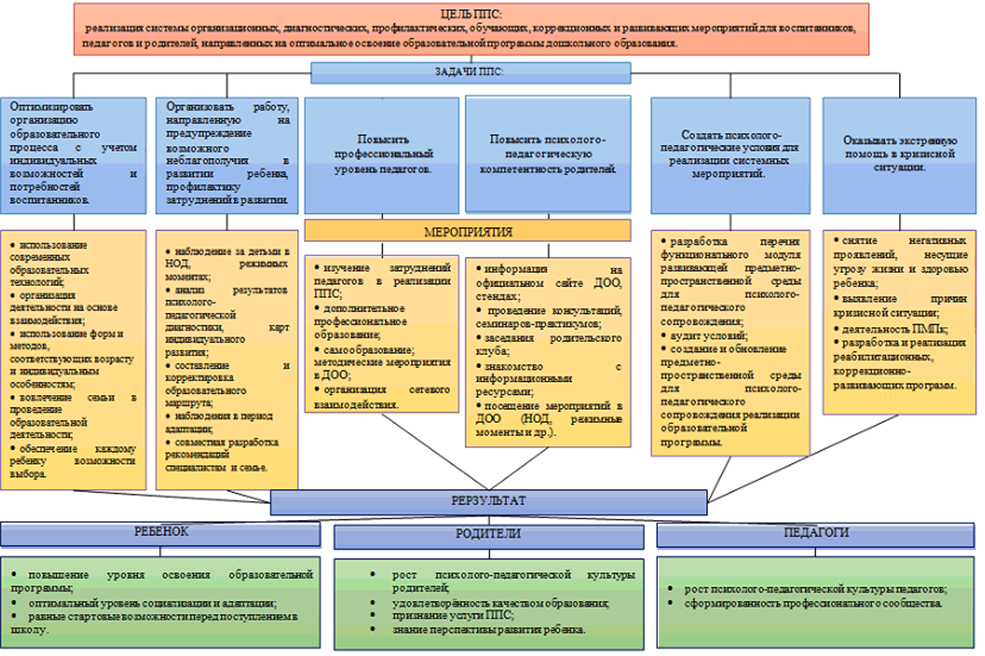                   Принципы построения модели психолого-педагогического сопровождения образовательного процесса в МДОУ:В основу проектируемой модели психолого-педагогического сопровождения были положены следующие принципы:научность – использование научно обоснованных и апробированных в педагогической практике технологий иметодик;системность – организация системы непрерывной работы со всеми участниками образовательного процесса на основе коллегиальности и диалоговоговзаимодействия;комплексность – совместная деятельность различных специалистов, всех участников образовательного процесса в решении задачсопровождения;превентивность – обеспечение перехода от принципа «скорой помощи» (реагирование на уже возникшие проблемы) к предупреждению возникновения проблемных ситуаций;открытость – последовательное использование ресурсов сетевого взаимодействия и социального партнерства, открытость мероприятий для педагогических и руководящих работников дошкольной образовательнойорганизации;Предложенная модель состоит в интеграции и концентрации необходимых ресурсов для обеспечения эффективного психолого-педагогического сопровождения образовательной программы дошкольного образования при выполнении требований ФГОС ДО.Цель реализации модели:создание интегрированного пространства, обеспечивающее комплексное психолого-педагогическое сопровождение образовательного процесса в условиях реализации ФГОС дошкольногообразования.Задачи реализации модели:осуществлять учёт специфики возрастного психофизического развития детей дошкольноговозраста;формировать и развивать психолого-педагогическую компетентность участников образовательногопроцесса;содействовать вариативности направлений и форм психолого-педагогического сопровождения,способствовать диверсификации уровней психолого-педагогического сопровождения участников образовательногопроцесса.Результат реализациимодели:создание эффективной системы психолого-педагогического сопровождения реализации образовательной программы дошкольногообразования;создание многоуровневого интегрированного пространства, обеспечивающего вариативность форм и направлений психолого-педагогическогосопровождения;выполнение требований ФГОС дошкольного образования в части создания эффективных психолого-педагогических условий реализации образовательной программы дошкольной образовательнойорганизации.Эффекты реализации модели психолого-педагогического сопровождения реализации образовательной  программы дошкольного образования:повышение профессиональной компетентности субъектов психолого- педагогическогосопровождения;рост качества образования в части освоения воспитанниками образовательной программы дошкольногообразования;увеличение количества субъектов, осуществляющих психолого-педагогическое сопровождение.Совместная деятельность участников психолого-педагогического сопровожденияреализации образовательной программы дошкольного образования включает следующие блоки:Психолого-педагогическое сопровождение процесса адаптации детей дошкольного возраста к условиям МДОУ.Психолого-педагогическое сопровождение детей дошкольного возраста   (3 -7 лет).Психолого-педагогическое сопровождение детей старшего дошкольного возраста (5-7 лет) по подготовке к школе.Психолого-педагогическое сопровождение детей с особенными образовательными потребностями - дети с ОВЗ.Психолого-педагогическое сопровождение	детей	мигрантов и детей билингвистов.Психолого-педагогическое сопровождение детей «группы риска».Своевременное выявление воспитанников, испытывающих трудности в освоении ООПДО МДОУ.Критерии эффективности реализации психолого-педагогического сопровождения образовательной программы дошкольного образования: увеличение количества субъектов, участвующих в психолого-педагогическом сопровождении (педагоги, родители (законные представители), иныеспециалисты); положительная динамика и устойчивые результаты в освоении образовательной программы, в коррекционно-развивающейработе; вариативность мероприятий проводимых в рамках	направлений психолого- педагогическогосопровождения; повышение психолого-педагогической культуры педагогов, родителей (законных представителей); удовлетворенность услугами психолого-педагогическимсопровождением; наличие нормативно-правовой базы, регламентирующей психолого-педагогическое сопровождение; наличие предметно-пространственной среды для психолого-педагогического сопровождения. Таким образом, представленная модель психолого-педагогического сопровождения образовательной программы дошкольного образования является не просто суммой разнообразных методов коррекционно-развивающей работы с детьми, но выступает как комплексная технология помощи и поддержки ребёнку в решении задач развития, воспитания, социализации.Система работы педагога-психолога.Психолого-педагогическое сопровождение выступает в ДОУ как поддержка и помощь в решении задач развития, обучения, воспитания и социализации ребенка.Основная цель работы педагога-психолога: сохранение и укрепление психологического здоровья детей, содействие их гармоничному развитию в условиях детского сада.Задачи, направленные на достижение цели:сохранять психологическое здоровье детей;диагностическое обследование эмоциональной и познавательной сферы для выявления воспитанников исптывающих трудности в освоении ОПДО ДОУ;разработать и реализовать индивидуальные и групповые психокоррекционные программы;организовать консультационную работу с родителями и педагогами;разработать и реализовать программы просветительской работы; повышать психолого-педагогическую культуру взрослых;организовать психологическое сопровождение детей в период адаптации;организовать психологическое сопровождение детей подготовительной к школе группы: подготовка к школе, мониторинг развития;участвовать в работе психолого-педагогического консилиума ДОУ.Направления деятельности педагога-психолога в МДОУ:                                                                                                                        Таблица 15Система работы педагога-психолога в МДОУТаблица 16Перечень и содержание коррекционных мероприятий педагога-психологаТаблица 17Система работы учителя-логопедаТаблица 18*Данная ООПДО не предназначена для воспитанников, нуждающихся в профессиональной коррекции нарушений развития, т.е. для воспитанников с ОВЗ.2.4. Особенности образовательной деятельности разных видов и культурных практик в МДОУПри реализации ООПДО МДОУ учитывает также специфику условий осуществления образовательного процесса:Условия осуществления образовательного процесса:Таблица 19Культурные практики и формы деятельности, связанные с реализацией Программы. К культурно-антропологическим практикам детской деятельности относятся:Культурно-антропологические практики детской деятельности.Таблица 20Данные практики содержательно, логически и структурно связаны друг с другом.Программа опирается на лучшие традиции отечественного дошкольного образования, его фундаментальность: комплексное решение задач по охране жизни и укреплению здоровья детей, всестороннее воспитание, амплификацию (обогащение) развития на основе организации разнообразных видов детской творческой деятельности. Особая роль уделяется игровой деятельности как ведущей в дошкольном детстве.     Содержание основной образовательной Программы обеспечивает учет национальных ценностей и традиций в образовании, восполняет недостатки духовно-нравственного и эмоционального воспитания. Образование рассматривается как процесс приобщения ребенка к основным компонентам человеческой культуры (знание, мораль, искусство, труд). Меропрития по приобщению ребенкак основным компонентам человеческой культуры.Таблица 21Часть Программы, сформированная участниками образовательных отношений, основанная на «Приобщение детей к истокам русской народной культуры» (О.Л. Князевой, М.Д. Маханевой) имеет приоритетными следующие направления: - окружающие предметы, впервые пробуждающие душу ребенка, воспитывающие в нем чувство красоты, любознательность, должны быть национальными. Это помогает детям с самого раннего возраста понять, что они часть великого русского народа;- широкое использование всех видов фольклора. Знакомя с которым дети приобщаются к общечеловеческим нравственным ценностям;- организация народных праздников и соблюдение традиций. В них фокусируются накопленные веками тончайшие наблюдения за характерными особенностями времен года, погодными изменениями, поведением птиц, насекомых, растений;- знакомство с народной декоративной росписью.Образовательная цель состоит в приобщении детей ко всем видам национального искусства, через формирование духовно-нравственной основы личности, а также привлечении ребёнка и окружающих взрослых к базовым духовным, нравственным и социокультурным ценностям России (архитектуры, живописи, пляски, сказки, музыки, театра).Решаются следующие задачи:•Создавать условия для активного приобщения воспитателей, воспитанников и их родителей к базисным социокультурным ценностям российской цивилизации;•Развивать социокультурную основу личности, начиная с дошкольного возраста;•Обеспечивать единство умственного и эмоционально-нравственного развития дошкольника;•Создавать единый социокультурный контекст воспитания и общения педагогов и семьи, повышать педагогическую культуру родителей;•Интегрировать знания о среде, в которой живёт и развивается ребёнок, формировать опыт её целостного восприятия;Реализация Программы предполагает активное участие всех детей, а использование фольклорных форм позволяет привлекать к участию и обычно пассивных, застенчивых. Программа направлена на активное приобретение детьми культурного богатства русского народа. Она основана на формировании эмоционально окрашенного чувства причастности детей к наследию прошлого, в том числе, благодаря созданию особой среды, позволяющей как бы непосредственно с ним соприкоснуться. Таким образом, приобретение ребенком совокупности культурных ценностей способствует развитию его духовности, определяет меру его общего развития.2.5. Способы и направления поддержки детской инициативы.Поддержка детской инициативы реализуется в образовательной деятельности через проектную и познавательно-исследовательскую деятельность.Проектная деятельность осуществляется в соответствии с комплексно-тематическим планированием ДОУ.Познавательно-исследовательская деятельность детей дошкольного возраста – один из видов культурных практик, с помощью которых ребенок познает окружающий мир. Занимательные опыты, эксперименты вызывает у детей интерес к объектам живой и неживой природы, побуждают их к самостоятельному поиску причин, способов действий, проявлению творчества, а также стимулируют их активность в процессе познания окружающего мира. Развитие познавательно- исследовательской деятельности детей предполагает решение следующих задач:1. Обогащать первичные представления детей о растениях, животных, о человеке, а также об объектах неживой природы, встречающихся прежде всего в ближайшем окружении. Осуществление этой задачи тесно связано с развитием сенсорных способностей, а также с освоением простейших форм наглядно-действенного и наглядно-образного мышления.2.Развитие собственного познавательного опыта в обобщенном виде с помощью наглядных средств (эталонов, символов, условных заместителей).3.Расширение перспектив развития поисково – познавательной деятельности детей путем включения их в мыслительные, моделирующие и преобразующие действия. 4.Поддержание у детей инициативы, сообразительности, пытливости, критичности, самостоятельности.5.Воспитывать добрые чувства, любопытство, любознательность, эстетическое восприятие, переживания, связанные с красотой природы. Познавательно-исследовательская деятельность проводится в течение года.Развитие познавательной инициативы детей дошкольного возрастаТаблица22Средства развития познавательной инициативы детей старшего дошкольного возраста:развивающие игры; игры-инсценировки, игры-сотрудничества;динамические игры познавательного содержания;игры-экспериментирования с разнообразными материалами;классификация и обобщение игрового материала, предметов, картинок по разным основаниям;создание проблемных ситуаций;использование художественного слова, музыкального сопровождения;познавательные беседы;вопросы воспитателя (наводящие, уточняющие, обобщающие и др.), направленные на активизацию и обобщение познавательных представлений детей, на формирование умения самостоятельно рассуждать, устанавливать простейшие причинно-следственные связи и закономерности, делать выводы;сравнительный анализ различных предметов, объектов окружающего (природного, социального) мира со зрительной опорой на наглядность и без опоры на наглядность;обследование различных предметов;наблюдения за изучаемыми объектами и явлениями окружающего мира (природного, социального), трудом взрослых и т.д.;опытное экспериментирование с объектами неживой природы, физическими явлениями;знаково-символические обозначения ориентиров;демонстрация наглядного материала, наглядных образцов;словесные инструкции (инструкции-констатации, инструкции-комментарии и инструкции-интерпретации), «нормотворчество»;совместное обсуждение информации, коллективное формулирование выводов, подведение итогов;изучение правил взаимодействия в групповой деятельности;планирование, распределение ролей, осуществление игровых действий;создание ситуаций проектирования (метод проектов);само- и взаимоконтроль интеллектуально-познавательной деятельности (прежде всего, при работе в подгруппах).В данном разделе описывается условия, необходимые для развития познавательно-интеллектуальной активности детей, а также эффективные формы поддержки детской инициативы.Формы поддержки детской инициативы. Таблица 23Способы поддержки детской инициативыТаблица 24 *Описание способов и направлений поддержки детской инициативы, с учетом индивидуальных особенностей воспитанников, представлено в рабочих программах групп.2.6. Взаимодействие взрослых с детьмиВзаимодействие взрослых с детьми является важнейшим фактором развития ребенка ипронизывает все направления образовательной деятельности.С помощью взрослого и в самостоятельной деятельности ребенок учится познавать окружающий мир, играть, рисовать, общаться с окружающими. Процесс приобщения к культурным образцам человеческой деятельности (культуре жизни, познанию мира, речи, коммуникации, и прочим), приобретения культурных умений при взаимодействии со взрослыми и в самостоятельной деятельности в предметной среде называется процессом овладения культурными практиками.Процесс приобретения общих культурных умений во всей его полноте возможен только втом случае, если взрослый выступает в этом процессе в роли партнера, а не руководителя,поддерживая и развивая мотивацию ребенка. Партнерские отношения взрослого и ребенка вМДОУ  и в семье являются разумной альтернативой двум диаметральнопротивоположным подходам: прямому обучению и образованию, основанному на идеях«свободного воспитания». Основной функциональной характеристикой партнерскихотношений является равноправное относительно ребенка включение взрослого в процессдеятельности. Взрослый участвует в реализации поставленной цели наравне с детьми, как более опытный и компетентный партнер.Для личностно-порождающего взаимодействия характерно принятие ребенка таким,какой он есть, и вера в его способности. Взрослый не подгоняет ребенка под какой-тоопределенный «стандарт», а строит общение с ним с ориентацией на достоинства ииндивидуальные особенности ребенка, его характер, привычки, интересы, предпочтения. Онсопереживает ребенку в радости и огорчениях, оказывает поддержку при затруднениях,участвует в его играх и занятиях. Взрослый старается избегать запретов и наказаний.Ограничения и порицания используются в случае крайней необходимости, не унижаядостоинство ребенка. Такой стиль воспитания обеспечивает ребенку чувство психологическойзащищенности, способствует развитию его индивидуальности, положительныхвзаимоотношений со взрослыми и другими детьми.Личностно-порождающее взаимодействие способствует формированию у ребенкаразличных позитивных качеств. Ребенок учится уважать себя и других, так как отношениеребенка к себе и другим людям всегда отражает характер отношения к нему окружающихвзрослых. Он приобретает чувство уверенности в себе, не боится ошибок. Когда взрослыепредоставляют ребенку самостоятельность, оказывают поддержку, вселяют веру в его силы, онне пасует перед трудностями, настойчиво ищет пути их преодоления.Ребенок не боится быть самим собой, быть искренним. Когда взрослые поддерживаютиндивидуальность ребенка, принимают его таким, каков он есть, избегают неоправданныхограничений и наказаний, ребенок не боится быть самим собой, признавать свои ошибки.Взаимное доверие между взрослыми и детьми способствует истинному принятию ребенкомморальных норм.Ребенок учится брать на себя ответственность за свои решения и поступки. Ведь взрослыйвезде, где это возможно, предоставляет ребенку право выбора того или действия. Признание заребенком права иметь свое мнение, выбирать занятия по душе, партнеров по игре способствуетформированию у него личностной зрелости и, как следствие, чувства ответственности за свойвыбор.Ребенок приучается думать самостоятельно, поскольку взрослые не навязывают емусвоего решения, а способствуют тому, чтобы он принял собственное.Ребенок учится адекватно выражать свои чувства. Помогая ребенку осознать своипереживания, выразить их словами, взрослые содействуют формированию у него уменияпроявлять чувства социально приемлемыми способами.Ребенок учится понимать других и сочувствовать им, потому что получает этот опыт изобщения со взрослыми и переносит его на других людей.2.7. Особенности взаимодействия педагогического коллектива с семьями воспитанниковЦели и задачи партнерства с родителями (законными представителями)   Семья является институтом первичной социализации и образования, который оказываетбольшое влияние на развитие ребенка в раннем и дошкольном возрасте.  При реализации образовательной программы дошкольного образования учитываются такие факторы, как условия жизни в семье, состав семьи, ее ценности и традиции, а также уважение и признание способности и достижения родителей (законных представителей) в деле воспитания и развития их детей.Основная цель взаимодействия педагогов с семьей – создание в группе необходимых условий для развития ответственных и взаимозависимых отношений с семьями воспитанников, обеспечивающих целостное развитие личности дошкольника, повышение компетентности родителей в области воспитания.  Основные формы взаимодействия с семьей:-	знакомство с семьей (встречи-знакомства, анкетирование родителей);-	информирование о ходе образовательного процесса (дни открытых дверей, индивидуальные и групповые консультации, родительские собрания, оформление информационных стендов, организация выставок детского творчества, приглашение родителей на детские концерты и праздники, создание памяток, сайт ДОУ);-	образование родителей (организация лекций, семинаров, мастер- классов, тренингов, создание библиотечки для родителей в группах);-	совместная деятельность (привлечение родителей к участию в занятиях, акциях, экскурсиях, конкурсах, субботниках, в детской исследовательской и проектной деятельности, в разработке проектов).Содержание направлений работы с семьёй по образовательным областям.Образовательная область:  «Физическое развитие»Разъяснять родителям (через оформление соответствующего раздела в «уголке для родителей», на родительских собраниях, в личных беседах, рекомендуя соответствующую литературу) необходимость создания в семье предпосылок для полноценного физического развития ребенка.Ориентировать родителей на формирование у ребенка положительного отношения к физкультуре и спорту; привычки выполнять ежедневно утреннюю гимнастику (это лучше всего делать на личном примере или через совместную утреннюю зарядку); стимулирование двигательной активности ребенка совместными спортивными занятиями (лыжи, коньки, фитнес), совместными подвижными играми, длительными прогулками в парк или лес; создание дома спортивного уголка; покупка ребенку спортивного инвентаря (мячик, скакалка, лыжи, коньки, велосипед, самокат и т.д.); совместное чтение литературы, посвященной спорту; просмотр соответствующих художественных и мультипликационных фильмов.Информировать родителей об актуальных задачах физического воспитания детей на разных возрастных этапах их развития, а также о возможностях детского сада в решении данных задач.Знакомить с лучшим опытом физического воспитания дошкольников в семье и детском саду, демонстрирующим средства, формы и методы развития важных физических качеств, воспитания потребности в двигательной деятельности.Создавать в детском саду условия для совместных с родителями занятий физической культурой и спортом. Привлекать родителей к участию в совместных с детьми физкультурных праздниках и других мероприятиях, организуемых в детском саду (а также городе). Образовательная область:  «Социально – коммуникативное развитие»Знакомить родителей с достижениями общественного воспитания в детском саду.Показывать родителям значение матери, отца, а также дедушек и бабушек, воспитателей, детей (сверстников, младших и старших детей) в развитии взаимодействия ребенка с социумом, понимания социальных норм поведения. Подчеркивать ценность каждого ребенка для общества вне зависимости от его индивидуальных особенностей и этнической принадлежности.Заинтересовывать родителей в развитии игровой деятельности детей, обеспечивающей успешную социализацию, усвоение гендерного поведения.Помогать родителям осознавать негативные последствия деструктивного общения в семье, исключающего родных для ребенка людей из контекста развития. Создавать у родителей мотивацию к сохранению семейных традиций и зарождению новых.Поддерживать семью в выстраивании взаимодействия ребенка с незнакомыми взрослыми и детьми в детском саду (например, на этапе освоения новой предметно-развивающей среды детского сада, группы – при поступлении в детский сад, переходе в новую группу, смене воспитателей и других ситуациях), вне его (например, в ходе проектной деятельности).Привлекать родителей к составлению соглашения о сотрудничестве, взаимодействия семьи и детского сада в воспитании детей. Сопровождать и поддерживатьсемью в реализациивоспитательныхвоздействий.Образовательнаяобласть: «Познавательное развитие».Обращать внимание родителей на возможности интеллектуального развития ребенка в семье и детском саду.Ориентировать родителей на развитие у ребенка потребности к познанию, общению со взрослыми и сверстниками. Обращать их внимание на ценность детских вопросов. Побуждать находить на них ответы посредством совместных с ребенком наблюдений, экспериментов, размышлений, чтения художественной и познавательной литературы, просмотра художественных, документальных видеофильмов.Показывать пользу прогулок и экскурсий для получения разнообразных впечатлений, вызывающих положительные эмоции и ощущения (зрительные, слуховые, тактильные и др.). Привлекать родителей к совместной с детьми исследовательской, проектной и продуктивной деятельности в детском саду и дома, способствующей возникновению познавательной активности. Проводитьсовместные с семьейконкурсы, игры-викторины. Образовательнаяобласть «Речевое развитие»Изучать особенности общения взрослых с детьми в семье. Обращать внимание родителей на возможности развития коммуникативной сферы ребенка в семье и детском саду.Рекомендовать родителям использовать каждую возможность для общения с ребенком, поводом для которого могут стать любые события и связанные с ними эмоциональные состояния, достижения и трудности ребенка в развитии взаимодействия с миром и др.Показывать родителям ценность диалогического общения с ребенком, открывающего возможность для познания окружающего мира, обмена информацией и эмоциями. Развивать у родителей навыки общения, коммуникативные тренинги и другие формы взаимодействия. Показывать значение доброго, теплого общения с ребенком, не допускающего грубости; демонстрировать ценность и уместность как делового, так и эмоционального общения. Побуждать родителей помогать ребенку устанавливать взаимоотношения со сверстниками, младшими детьми; подсказывать, как легче решить конфликтную ситуацию.Привлекать родителей к разнообразному по содержанию и формам сотрудничеству (участию в деятельности семейных и родительских клубов, ведению подготовке концертных номеров (родители - ребенок) для родительских собраний, досугов детей), способствующих развитию свободного общения взрослых с детьми в соответствии с познавательными потребностями дошкольников. Образовательная область: «Художественно-эстетическое развитие»Знакомить родителей с возможностями детского сада, а также близлежащих учреждений дополнительного образования и культуры в музыкальном воспитании детей.Раскрывать возможности музыки как средства благоприятного "воздействия на психическое здоровье ребенка. На примере лучших образцов семейного воспитания показывать родителям влияние семейного досуга (праздников, концертов, и др.) на развитие личности ребенка, детско-родительских отношенийПривлекать родителей к разнообразным формам совместной музыкально-художественной деятельности с детьми в детском саду, способствующих возникновению ярких эмоций, творческого вдохновения, развитию общения (семейные праздники, концерты, занятия в театральной и вокальной студиях). Благодаря разностороннему взаимодействию ДОУ с родителями своих воспитанников повышается качество образовательного процесса и происходит сближение всех участников образовательного процесса, развивается творческий потенциал детей и нереализованный потенциал взрослых.Разработан план мероприятий на новый учебный период, в которых родители представляются как активные участникиВ части, формируемой участниками образовательных отношений большая роль отводится родителям (законным представителям)Взаимодействие с семьей строится по принципу активного вовлечения родителей в жизнь дошкольного образовательного учреждения, оказания им консультативной помощи, формирование представлений об основных целях и задачах воспитания детей дошкольного возраста, роли духовного, нравственно-патриотического воспитания детей.Культура семейного лада выступает одним из более значимых факторов, способствующих воспитанию патриотизма, духовности, нравственности.Семейная культура формирует духовный мир ребенка, закладывает основу интеллектуального и эмоционального развития, воспитывает разнообразные потребности и способности, способствует сотворчеству детей и взрослых. Важным моментом в формировании традиций в учреждении – совместное проведение русских народных праздников, посиделок в гостиной. Ежегодно проводятся мероприятия, в которых родители принимают активное участие.Мероприятия, проводимые совместно с семьями воспитанников.Таблица 25Основные практические формы взаимодействия МДОУ с семьёйТаблица 26*Описание способов и направлений поддержки детской инициативы с учетом специфики потребностей и   образовательных инициатив семей воспитанников, представлено в рабочих программах групп          3.1. Психолого-педагогические условия, обеспечивающие развитие ребенка.  Программа предполагает создание следующих психолого-педагогических условий,обеспечивающих развитие ребенка в соответствии с его возрастными и индивидуальнымивозможностями и интересами.1. Личностно-порождающее взаимодействие взрослых с детьми, предполагающеесоздание таких ситуаций, в которых каждому ребенку предоставляется возможность выборадеятельности, партнера, средств и пр.; обеспечивается опора на его личный опыт при освоении новых знаний и жизненных навыков.2. Ориентированность педагогической оценки на относительные показатели детскойуспешности, то есть сравнение нынешних и предыдущих достижений ребенка,стимулирование самооценки.3. Формирование игры как важнейшего фактора развития ребенка.4. Создание развивающей образовательной среды, способствующей физическому,социально-коммуникативному, познавательному, речевому, художественно-эстетическомуразвитию ребенка и сохранению его индивидуальности.5. Сбалансированность репродуктивной (воспроизводящей готовый образец) ипродуктивной (производящей субъективно новый продукт) деятельности, 026D>20<025D02то естьдеятельности по освоению культурных форм и образцов и детской исследовательской,творческой деятельности; совместных и самостоятельных, подвижных и статичных формактивности.6. Участие семьи как необходимое условие для полноценного развития ребенкадошкольного возраста.7. Профессиональное развитие педагогов, направленное на развитие профессиональныхкомпетентностей, в том числе коммуникативной компетентности и мастерства мотивирования ребенка, а также владения правилами безопасного пользования Интернетом, предполагающее создание сетевого взаимодействия педагогов и управленцев, работающих по Программе.3.2. Организация развивающей предметно-пространственной среды.Развивающая предметно-пространственная среда МДОУ (далее – РППС) соответствует требованиям Стандарта и санитарно-эпидемиологическим требованиям. Развивающая предметно-пространственная среда – часть образовательной среды, представленная специально организованным пространством (помещениями МДОУ, прилегающими и другими территориями, предназначенными для реализации Программы), материалами, оборудованием, электронными образовательными ресурсами (в том числе развивающими компьютерными играми) и средствами обучения и воспитания детей дошкольного возраста, охраны и укрепления их здоровья, предоставляющими возможность учета особенностей и коррекции недостатков их развития. В соответствии со Стандартом РППС МДОУ обеспечивает и гарантирует: – охрану и укрепление физического и психического здоровья и эмоционального благополучия детей, в том числе с учетом специфики информационной социализации и рисков Интернет-ресурсов, проявление уважения к их человеческому достоинству, чувствам и потребностям, формирование и поддержку положительной самооценки, уверенности в собственных возможностях и способностях, в том числе при взаимодействии детей друг с другом и в коллективной работе; – максимальную реализацию образовательного потенциала пространства МДОУ, группы и прилегающих территорий, приспособленных для реализации образовательной программы, а также материалов, оборудования и инвентаря для развития детей дошкольного возраста в соответствии с потребностями каждого возрастного этапа, охраны и укрепления их здоровья, возможностями учета особенностей и коррекции недостатков их развития;– построение вариативного развивающего образования, ориентированного на возможность свободного выбора детьми материалов, видов активности, участников совместной деятельности и общения как с детьми разного возраста, так и со взрослыми, а также свободу в выражении своих чувств и мыслей; – создание условий для ежедневной трудовой деятельности и мотивации непрерывного самосовершенствования и профессионального развития педагогических работников, а также содействие в определении собственных целей, личных и профессиональных потребностей и мотивов; – открытость дошкольного образования и вовлечение родителей (законных представителей) непосредственно в образовательную деятельность, осуществление их поддержки в деле образования и воспитания детей, охране и укреплении их здоровья, а также поддержки образовательных инициатив внутри семьи; – построение образовательной деятельности на основе взаимодействия взрослых с детьми, ориентированного на уважение достоинства и личности, интересы и возможности каждого ребенка и учитывающего социальную ситуацию его развития и соответствующие возрастные и индивидуальные особенности (недопустимость как искусственного ускорения, так и искусственного замедления развития детей); – создание равных условий, максимально способствующих реализации различных образовательных программ в МДОУ, для детей, принадлежащих к разным национально -культурным, религиозным общностям и социальным слоям, а также имеющих различные (в том числе ограниченные) возможности здоровья. Предметно-пространственная среда МДОУ обеспечивает возможность реализации разных видов детской активности, в том числе с учетом специфики информационной социализации детей и правил безопасного пользования Интернетом: игровой, коммуникативной, познавательно-исследовательской, двигательной, конструирования, восприятия произведений словесного, музыкального и изобразительного творчества, продуктивной деятельности и пр. в соответствии с потребностями каждого возрастного этапа детей, охраны и укрепления их здоровья, возможностями учета особенностей и коррекции недостатков их развития. Развивающая предметно-пространственная среда создается педагогами для развития индивидуальности каждого ребенка с учетом его возможностей, уровня активности и интересов, поддерживая формирование его индивидуальной траектории развития. Для выполнения этой задачи РППС является: 1) содержательно-насыщенной – включает средства обучения (в том числе технические и информационные), материалы (в том числе расходные), инвентарь, игровое, спортивное и оздоровительное оборудование, которые позволяют обеспечить игровую, познавательную, исследовательскую и творческую активность всех категорий детей, экспериментирование с материалами, доступными детям; двигательную активность, в том числе развитие крупной и мелкой моторики, участие в подвижных играх и соревнованиях; эмоциональное благополучие детей во взаимодействии с предметно-пространственным окружением; возможность самовыражения детей; 2) трансформируемой – обеспечивает возможность изменений РППС в зависимости от образовательной ситуации, в том числе меняющихся интересов, мотивов и возможностей детей; 3) полифункциональной – обеспечивает возможность разнообразного использования составляющих РППС (например, детской мебели, матов, мягких модулей, ширм, в том числе природных материалов) в разных видах детской активности; 4) доступной – обеспечивает свободный доступ воспитанников (в том числе детей с ограниченными возможностями здоровья) к играм, игрушкам, материалам, пособиям, обеспечивающим все основные виды детской активности; 5) безопасной – все элементы РППС соответствуют требованиям по обеспечению надежности и безопасность их использования, такими как санитарно-эпидемиологическиеправила и нормативы и правила пожарной безопасности, а также правила безопасного пользования Интернетом. При проектировании РППС учитывается целостность образовательного процесса в заданных Стандартом образовательных областях: социально-коммуникативной, познавательной, речевой, художественно-эстетической и физической. Для обеспечения образовательной деятельности в социально-коммуникативной области в групповых и музыкальном зале созданы условия для общения и совместной деятельности детей как со взрослыми, так и со сверстниками в разных групповых сочетаниях. Дети должны имеют возможность собираться для игр и занятий всей группой вместе, а также объединяться в малые группы в соответствии со своими интересами. На прилегающих территориях также выделены зоны для общения и совместной деятельности больших и малых групп детей из разных возрастных групп и взрослых, в том числе для использования методов проектирования как средств познавательно-исследовательской деятельности детей. Дети имеют возможность безопасного беспрепятственного доступа к играм, игрушкам, материалам, пособиям, обеспечивающим все основные виды детской активности. В МДОУ обеспечена доступность предметно-пространственной среды для воспитанников. Предметно-пространственная среда обеспечивает условия для физического и психического развития, охраны и укрепления здоровья. Для этого в групповых достаточно пространства для свободного передвижения детей, а также выделены зоны для разных видов двигательной активности детей – бега, прыжков, лазания, метания и др. В МДОУ имеется оборудование, инвентарь и материалы для развития крупной моторики и содействия двигательной активности, материалы и пособия для развития мелкой моторики. Предметно-пространственная среда обеспечивает условия для эмоционального благополучия детей и комфортной работы педагогических и учебно-вспомогательных сотрудников. Предметно-пространственная среда обеспечивает условия для развития игровой и познавательно-исследовательской деятельности детей. Для этого в групповых помещениях и на прилегающих территориях пространство организовано так, чтобы можно было играть в различные, в том числе сюжетно-ролевые игры. В групповых помещениях и на прилегающих территориях находится оборудование, игрушки и материалы для разнообразных сюжетно-ролевых и дидактических игр, в том числе предметызаместители. Предметно-пространственная среда МДОУ обеспечивает условия для познавательно-исследовательского развития детей (выделены зоны, оснащенные оборудованием и информационными ресурсами, приборами и материалами для разных видов познавательной деятельности детей). Предметно-пространственная среда обеспечивает условия для художественно-эстетического развития детей. Помещения МДОУ и прилегающие территории оформлены с художественным вкусом; выделены зоны, оснащенные оборудованием и материалами для изобразительной, музыкальной, театрализованной деятельности детей. В МДОУ созданы условия для информатизации образовательного процесса. Для этого в МДОУ имеется оборудование для использования информационно-коммуникационных технологий в образовательном процессе (компьютеры, мультимедийное оборудование). Компьютерно-техническое оснащение используется для различных целей: – для демонстрации детям познавательных, художественных, мультипликационных фильмов, литературных, музыкальных произведений и др.; – для поиска в информационной среде материалов, обеспечивающих реализацию основной образовательной программы; – для предоставления информации о Программе семье, всем заинтересованным лицам, вовлеченным в образовательную деятельность, а также широкой общественности;– для обсуждения с родителями (законными представителями)детей вопросов, связанных с реализацией Программы и т. п. Учитывая индивидуальные особенности развития детей, обуславливающие направленность детской деятельности, групповые помещения МДОУ зонированы и поделены на центры.Описание материально-технического обеспечения программы, обеспеченность методическими материалами и средствами обучения и воспитания.Материально-технические условия реализации ООПДО  МДОУсоответствуют:- требованиям, определяемым в соответствии с санитарно-эпидемическими правилами и нормативами;- требованиям, определяемым в соответствии с правилами пожарной безопасности.  В МДОУ создана инновационная среда для поступательного и качественного развития детского сада. Организация развивающей предметно-пространственной среды направлена на создание комфортных, благоприятных условий для развития ребенка в самостоятельной и совместной деятельности, обеспечивающей разные виды его активности (умственную, физическую, игровую и т.д.). Оборудование помещений МДОУ отвечает безопасным, здоровьесберегающим, эстетически привлекательным и развивающим характеристикам.Общая площадь территории - 2638, 2кв.м, площадь озеленения - 612,8 кв.мНа территории расположены7 прогулочных площадок, с теневыми навесами и малыми формами, две спортивные площадки со спортивным оборудованием. В здании расположены:- 12 групп для пребывания детей в возрасте от 2 до 7 лет, которые включают в себя групповые помещения, спальни, приемные, умывальные комнаты из них 5 групп общеобразовательной направленности в возрасте от 2 до 7 лет.– специально оборудованные помещения для организации образовательной деятельности: кабинеты учителей - логопедов, кабинет педагога – психолога,  музыкальный зал, спортивный зал, шунгитовая  комната, сенсорная комната.                                                                                        В целях эффективного функционирования и реализации ООПДО, МДОУ полностью оснащено необходимым комплектом мебели, учебным и игровым оборудованием в соответствии с современными требованиями ФГОС дошкольного образования.  Оснащённость образовательных помещений МДОУ (в том числе его территории) развивающей предметно-пространственной средойТаблица 27Интернет  В МДОУ установлен Интернет, на сегодняшний день к сети подключено 2 рабочих места. Функционируют необходимые для жизнедеятельности МДОУ сайт, налажен электронный документооборот. Сеть активно используется сотрудниками МДОУ в целях обмена опыта с коллегами образовательных учреждений города, региона и страны. Таким образом, необходимо отметить, что в МДОУ созданы современные условия предоставления дошкольного образования в соответствии с федеральным государственным образовательным стандартом дошкольного образования для всех детей, посещающих дошкольную образовательную организацию. МДОУ оборудовано современными средствами защиты для обеспечения комплексной безопасности и комфортных условий образовательного процесса.Описание материально-технического обеспечения программы, обеспеченность методическими материалами и средствами обучения и воспитания..   Перечень технических средств обучения, используемых для реализации образовательной программыТаблица 28*Описание средств обучения по ООПДО МДОУ в соответствии с направлениями развития воспитанников, их возрастными особенностями, представлено в перечне игрового и учебно-методического оборудования МДОУ, ежегодно разрабатываемом и утверждаемом приказом заведующего.Описание особенностей организации развивающей предметно-пространственной среды МДОУВ МДОУ имеется необходимый игровой и дидактический материал для организации игровой, двигательной, музыкальной, продуктивной и творческой деятельности детей: сюжетные, настольно-печатные, развивающие игры, игры для сенсорного развития, материалы- Фребеля, комплекс Пертра для развития воспитанников.    Развивающая предметно-пространственная среда МДОУ отвечает требованиям ФГОС ДО, организована в соответствии с принципами содержательно-насыщенности, вариативности, трансформируемости, полифунциональности, доступности и безопасности.  Образовательная среда рассматривается как зона ближайшего развития ребенка и составляет систему условий позитивной социализации и индивидуализации развития  личности детей дошкольного возраста, включая  пространственно-временные (вариативность  и трансформируемость предметного пространства  в зависимости от меняющихся интересов и возможностей детей, в соответствии с тематическим планированием образовательной деятельности), социальные (формы сотрудничества и общения, ролевые и межличностные отношения всех участников образовательного процесса, включая педагогов, детей, родителей, администрацию), деятельностные (доступность и разнообразие видов деятельности, соответствующих возрастным особенностям дошкольников, задачам развития и социализации) условия.  Организация развивающей предметно-пространственной среды направлена на создание комфортных, благоприятных условий для развития ребенка в самостоятельной и совместной деятельности, обеспечивающей разные виды его активности (умственную, физическую, игровую и т.д.).При создании предметно-развивающей среды группы учитываются особенности детей, посещающих группу: возраст, уровень развития, интересы, склонности, способности, используется гендерный подход. Организация развивающей предметно-пространственной среды отвечает принципу полифунциональности: игровые модули, ширмы, предметы-заместители имеют возможность разнообразного использования в различных видах детской активности. Оборудование помещений МДОУ отвечает безопасным, здоровье сберегающим, эстетически привлекательным и развивающим характеристикам. Мебель соответствует росту и возрасту детей, обеспечивая доступность игрового оборудования, игрушки обеспечивают максимальный для данного возраста развивающий эффект.Пространство каждой возрастной группы организовано в виде «центров активности», оснащенных большим количеством развивающих материалов (книги, игрушки, материалы для творчества, развивающее оборудование и пр.). Все предметы доступны детям, что позволяет дошкольникам выбирать интересные для себя занятия, чередовать их в течение дня, а педагогу дает возможность эффективно организовывать образовательный процесс с учетом индивидуальных особенностей детей.  В МДОУ сформировано профессиональное взаимодействие педагогов с детьми, основанное на субъектном отношении педагога к ребенку, индивидуальном подходе, учете зоны ближайшего развития, доброжелательном отношении к ребенку, мотивационном подходе. Образовательный процесс включает совместную деятельность взрослого и детей и свободную самостоятельную деятельность воспитанников. Учтена гендерная специфика развития детей дошкольного возраста. Организовано тесное взаимодействие образовательного учреждения с родителями (законными представителями) воспитанников, с целью успешного освоения воспитанниками основной общеобразовательной программы дошкольного образования.Оснащение образовательно-воспитательного процесса обеспечивает возможность осуществление образовательной деятельности, присмотра и ухода за детьми, организации совместной и самостоятельной деятельности воспитанников, проведению режимных моментов, организации разнообразной игровой деятельности. Группы оборудованы с учетом полоролевой специфики, предметно-развивающая среда обеспечена общим и специфическим материалом для мальчиков и для девочек.    Предметно-развивающая среда создана с учетом принципа интеграции образовательных областей. Материалы и оборудование для одной образовательной области могут использоваться для реализации других образовательных областей. Все оборудование отвечает санитарно-эпидемиологическим нормам и правилам, гигиеническим, педагогическим и эстетическим требованиям. Игрушки соответствуют регламенту о безопасности продукции, предназначенной для детей. Предметно-развивающая среда образовательного учреждения соответствует принципам информативности, вариативности, полифунциональности, педагогической целесообразности и трансформируемости.  Для реализации Программы используется учебно-методический комплекс образовательной программы дошкольного образования «От рождения до школы», а также другие методические материалы, обеспечивающие реализацию части, формируемой участникам и образовательных отношений.  Уникальные комплексы «Дары Фрёбеля», «Пертра» созданы для развития и воспитания личности. Возможности комплектов способствуют развитию физических, интеллектуальных и индивидуальных качеств ребенка. Среди основных предметов для игр Ф. Фребель предложил мяч, шар, валик, кубик, дощечки и т.д. Связь между этими предметами заключается в их материальной основе, с их помощью можно изучать форму, величину, вес, число, цвет, движение, то есть все элементы человеческого знания. На этой основе Ф. Фребель ввел для занятий детей новый дидактический материал, назвав его «дарами». Роль взрослого в игре, по мнению Ф. Фребеля, заключается в сопровождении действий ребенка словами: рядом, вверх, вниз. То есть, указывать ребенку на пространственные соотношения. Если действия ребенка не воспроизводят пространственные соотношения, то занятия эти нужно сопровождать песенкой с изменением высоты тона.  Одна из задач МДОУ- обеспечение участников образовательного процесса доступом к информации, знаниям, идеям, к культурным ценностям, посредством использования как библиотечно-информационных ресурсов, так и видео, цифровых и Интернет-ресурсов.   В целях качественного осуществления образовательной деятельности педагогам в МДОУ обеспечен доступ к информационно-телекоммуникационным сетям и базам данных, который осуществляется с персональных компьютеров (ноутбуков, планшетных компьютеров и т. п.), подключенных к сети интернет. Предоставление доступа к сети Интернет осуществляется в методическом кабинете заместителем заведующего по учебно - воспитательной работе. Также для общего пользования педагогам оборудовано одно автоматизированное рабочее место. Использование ИКТ дает возможность обогатить, качественно обновить воспитательно-образовательный процесс в МДОУ и повысить его эффективность.Учебно-методический комплекс соответствует требованиям реализуемой в МДОУосновнойобразовательной программы дошкольного образования, разработанной в соответствии с ФГОС дошкольного образования. В полном объеме имеется учебно – методический комплекс для реализации образовательной программы, методические пособия для педагогов, демонстрационный, раздаточный, дидактический материал, библиотека для педагогов, родителей и детей. В методическом кабинете находится библиотека методической литературы, классифицированная по рубрикам – направлениям образовательной деятельности. Создание и обновление предметно-развивающей среды.Учитывая, что источником и движущей силой развития личности является реальная самостоятельность ребенка, в учреждении созданы условия предметно-развивающей среды, чтобы каждый ребенок осознал себя в качестве субъекта своей самостоятельной деятельности, творчески осваивающего свой собственный опыт. Организация предметно-развивающей образовательной среды создает возможность для осуществления постоянного пространственного и предметного выбора всеми объектами образовательного процесса. В организованной педагогами среде дети могут не только отыскивать, но и конструировать предметы своей моторной, сенсорной, манипулятивно - познавательной, игровой и художественной активности. Детям предоставляется обширный комплекс развивающих возможностей, среда провоцирует их на проявление самостоятельности и свободной активности. В нашем детском саду для обеспечения интеллектуального и личностного развития ребенка создана предметно-развивающая среда, которая включает:- физкультурно-оздоровительный блок (спортивный зал, бассейн, медицинский кабинет, процедурный, изолятор, тренажерный зал, зал сухого плавания);- коррекционный блок (кабинет педагога-психолога);- блок творческого развития ребенка (зимний сад, большой и малый музыкальные залы);- методический кабинет;- на территории расположены (спортивная площадка, игровые участки для прогулок с детьми, с верандами и малыми формами). - в каждой группе имеется центры предметно-развивающей среды.Общие принципы размещения материалов в групповом помещении(группа младшего дошкольного возраста от 2 до 4 лет)Таблица 29.Общие принципы размещения материалов в групповом помещении(группа среднего возраста от 4 до 5 лет)Таблица 29.Общие принципы размещения материалов в групповом помещении(группы старшего возраста от 5 до 7 лет)Таблица 29.Обеспечение образовательного процесса оборудованными помещениями, объектами для проведения занятий, объектами физической культуры и спортаТаблица 30Организация предметно-развивающей среды                                                      по формированию у дошкольников ЗОЖ. Эффективность здоровьесберегающей работы с детьми дошкольного возраста зависит, прежде всего, от организации физкультурно-спортивной среды в группе МДОУ. Такая среда стимулирует двигательную активность дошкольников, обогащает двигательный опыт, приобщает детей к культуре здоровья, способствует освоению здоровьесберегающих технологий. Для профилактики сохранения и укрепления здоровья детей в МДОУ используется различное оборудование.   1. Использование корригирующих дорожек в МДОУ является важным моментом в укреплении здоровья детей. Ходьба по ним оказывает стимулирующее воздействие на биологически активные зоны, находящиеся на своде стопы. Такие дорожки приобретаются как в магазине, аптеке, так и изготавливаются из бросового материала. Широко используем как природный материал: шишки, веточки, хвою, так и специфический - бигуди, пуговицы, пробки, карандаши, пришитые к лицевой стороне дорожки. 	2. На утренней гимнастике применяется как традиционный спортивный инвентарь: мячи, канаты, кегли, скакалки, палки, так и нетрадиционный- пластмассовые бутылки из-под йогуртов, соков, наполненные водой, песком, ленточки, платочки, мишуру, которые повышают интерес дошкольников к выполнению спортивных упражнений. Целесообразно сопровождать занятия, утреннюю гимнастику, физминутки записями природных явлений: шума воды, дождя, вьюги, ветра.  Музыку можно включать так же во время дыхательной гимнастики, выполнения самомассажа и просто в свободной деятельности детей. Поэтому наличие музыкального проигрывателя или центра является важным моментом при организации физкультурно-оздоровительной среды.	3. Для повышения двигательной активности у детей используются   маски, изготовленные из картона, поролона, ткани и другого материала.  Они делают игры дошкольников более интересными и увлекательными.	4. Для осуществления сухого растирания применяются махровые варежки. Они могут быть специально приобретены в магазине или сшиты из махровой ткани и должны соответствовать размеру руки ребенка.5. Для укрепления органов дыхания дошкольников рекомендуется использовать нетрадиционный материал: трубочки из-под соков, ватные шарики.6. Для обучения детей приемам самомассажа - используются шипованные мячики, приобретенные в аптеке. Они способствуют не только активизации точек, расположенных на теле ребенка, но и вызывают у детей положительные эмоции. 7. В каждой группе создан уголок здоровья. В нем находиться спортивное и инвентарь оборудование для осуществления физкультурно-спортивной работы. 8. Немаловажным является наличие наглядного материала о видах спорта, средствах укрепления организма, полезных и вредных привычках, альбомов с пословицами и поговорками о здоровом образе жизни. Организация предметно-развивающей среды по нравственно-патриотическому воспитанию дошкольниковВ каждой группе оформлены уголки народного искусства, подобраны литературные произведения, сказки, картотеки с русскими народными играми, пословицами, поговорками, песнями и хороводами. Для знакомства детей с культурой русского народа в МДОУ выделено помещение, которое оборудовано в виде комнаты в русской избе. В комнате размещаются предметы, наиболее часто упоминающиеся русских сказках: коромысло, горшки, лапти и т.д. В учреждении создана музейная атмосфера и возможность введения детей в особый самобытный мир путем действенного познания.Методическое обеспечение программы.Амонашвили Ш.А. Искусство семейного воспитания. Педагогическое эссе.—М., 2013. Архипова Е. Ф. Логопедическая помощь детям раннего возраста. — М., 2015. Асмолов А.Г. Культурно-историческая психология и конструирование миров. — М., 1996. Асмолов А.Г. Психология личности. Культурно-историческое понимание развития человека. — М., 2007. Бабаджан Т.С. Музыкальное развитие детей раннего возраста. — М., 1957. Бессечес М. Высшее профессиональное обучение. Диалектическое мышление и развитие взрослых. — М, 2018. Бехтерев В.М. Проблемы развития и воспитания человека. Избранные психологические труды. — М. — Воронеж, 1997. Божович Л.И. Личность и ее формирование в детском возрасте. — СПб., 2008. Бренифье О. Искусство обучать через дискуссию. — М, 2016. Бренифье О. Философская практика в детском саду и начальной школе.—М, 2019. Брушлинский А.В. Воображение и творчество / Научное творчество / Под ред. С.Р. Микуменского, М.Г. Ярошевского. — М., 1969. Венгер Л.А. Восприятие и обучение. — М., 1969. Венгер Л.А. К проблеме формирования высших психических функций  / Научное творчество Л.С. Выготского и современная психология. — М., 1981. Венгер Л.А. Овладение опосредствованным решением познавательных задач и развитие когнитивных способностей ребенка // Вопросы психологии. — 1983.—№2. Веракса Н.Е., Веракса А.Н. Познавательное развитие в дошкольном детстве: Учебное пособие. — М., 2012. Веракса Н.Е., Веракса А.Н., Репина Т.А. Социальная психология дошкольника. — М., 2016. Веракса Н.Е. Особенности преобразования противоречивых проблемных ситуаций дошкольниками // Вопросы психологии.— 1981. — №3. 332 Вертгеймер М. Продуктивное мышление.—М., 1987. Ветлугина Н.А. Музыкальное развитие ребенка.—М., 1968. Воспитание и обучение детей раннего возраста / Под ред. Г.М. Ляминой. — М., 1981. Выготский Л.С. Воображение и творчество в детском возрасте. — М., 1967. Выготский Л.С. Собрание сочинений в 6 т. — Т. 2 — М.,1982. Выготский Л.С. Собрание сочинений в 6 т. — Т. 3. — М., 1983. Выготский Л.С. Собрание сочинений в 6 т. — Т. 6 — М., 1984. Гальперин П.Я. Введение в психологию. — М., 1976. Голосовкер Я.Э. Логика мифа. — М., 1987. Давыдов В.В. и др. Концепция российского начального образования (система Д.Б.  Эльконина и В.В. Давыдова). — М., 2002. Давыдов В.В. Теория развивающего обучения. — М., 1996. Дошкольная педагогика и психология: Хрестоматия / Ред.-сост. Н.Е.  Веракса, А. Н. Веракса.—М., 2014. Дружинин В.Н. Психология общих способностей. — СПб., 1999. Дьяченко О.М., Веракса Н.Е. Способы регуляции поведения у детей дошкольного возраста // Вопросы психологии. — 1996. — №3. Дьяченко О.М. Развитие воображения дошкольников. — М., 1996. Запорожец А.В. Избранные психологические труды: В 2 т.— Т.1.: Психическое развитие ребенка. — М., 1986. Запорожец А.В., Неверович Я.З. К вопросу о генезисе, функции и структуре эмоциональных процессов у ребенка // Вопросы психологии. — 1974. — №6. Зебзеева В.А. Теория и методика экологического образования детей: Учебно-методическое пособие. — М., 2009. Игра и развитие ребенка / Психология и педагогика игры дошкольника  / Под ред. А.В. Запорожца и А.П. Усовой. — М., 1966. Концепция дошкольного воспитания // Дошкольное воспитание. — 1989. — № 5. Давыдов В. В., Петровский В. А. и др. Коффка К. Основы психического развития. — М., 1998. Кравцов Г.Г., Кравцова Е.Е. Психология и педагогика обучения дошкольников: Учебное пособие. — М., 2012. Кудрявцев В.Т. Смысл человеческого детства и психического развития ребенка. — М., 1997. Куликова Т.А. Семейная педагогика и домашнее воспитание. — М., 1999. Левин К. Динамическая психология: Избранные труды. — М., 2001. Леонтьев А.Н. Избранные психологические произведения: В 2 т. — Т. 1. — М., 1983. Леонтьев А.Н. Лекции по общей психологии. — М., 2000. Леонтьев А.Н. Проблемы развития психики. — М., 1972. Лисина М.И. Формирование личности ребенка в общении. — СПб., 2006. Мелик-Пашаев А.А. Педагогика искусства и творческие способности. — М., 1981. Михайленко Н.Я. Организация сюжетной игры в детском саду: Пособие для воспитателя. — 3-е изд., испр. — М., 2009. Мишина Г. А., Стребелева Е. А. Психолого-педагогическая диагностика нарушений развития детей раннего и дошкольного возраста. — М., 2016. Мухина В.С. Изобразительная деятельность ребенка как форма усвоения социального опыта. — М., 1981. Николаева С.Н. Теория и методика экологического образования детей. — 2-е изд., испр. — М., 2005. Педагогика достоинства: идеология дошкольного и дополнительного образования / Под общ. ред. А.Г. Асмолова. — М., 2014. Пиаже Ж., Инельдер Б. Генезис элементарных логических структур. — М., 1963. Пиаже Ж., Инельдер Б. Психология ребенка. — СПб., 2003. Пиаже Ж. Речь и мышление ребенка. — М., 1932. Пиаже Ж. Роль действия в формировании мышления // Вопросы психологии. — 1965. — №6. Пиаже Ж. Избранные психологические труды. Психология интеллекта. Генезис числа у ребенка. Логика и психология.—М., 1969. Пиаже Ж. Теории, эксперименты, дискуссии.—М., 2001. Психология детей дошкольного возраста. Развитие познавательных процессов / Под ред. А.В. Запорожца, Д.Б. Эльконина. — М., 1964. Психология и педагогика игры дошкольника / Под ред. А.В. Запорожца, А.П. Усовой. — М., 1966. Радынова О.П., Комиссарова Л.Н. Теория и методика музыкального воспитания детей дошкольного возраста. — Дубна, 2011. Развитие мышления и умственное воспитание дошкольника / Под ред. Н.Н. Поддьякова, А.Ф. Говорковой. — М., 1985. Развитие познавательных способностей в процессе дошкольного воспитания / Под ред. Л.А. Венгера—М., 1986. Развитие ребенка / Под ред. А.В. Запорожца, Л.А. Венгера.—М., 1968. Родари Д. Грамматика фантазии. — М.; 1978. Сакулина Н.П. Рисование в дошкольном детстве. — М., 1965. Салмина Н.Г. Знак и символ в обучении.—М., 1988. Серебрякова Т.А. Экологическое образование в дошкольном возрасте.—2-е изд., испр. — М., 2008. Слепцова И. Ф. Обзор программ, соответствующих ФГОС ДО. Смирнова Е.О. Общение дошкольников с взрослыми и сверстниками: Учебное пособие. — М., 2012. Собкин В.С., Скобельцина К.Н., Иванова А.И. и др. Социология дошкольного детства. Труды по социологии образования. Т. XVII. Вып. XXIX. — М.: Институт социологии образования РАО, 2013. Соловейчик С. Педагогика для всех. — 2-е изд.—М., 2000. Субботский Е.В. Строящееся сознание.—М., 2007. Уденховен Н. В., Джалла Р. У. Раннее развитие детей. Культурологический подход. — М., 2016. Ушинский К.Д. Человек как предмет воспитания. — Собр. соч. — Т. 9. — М., 1950. Федорова С. Ю. Развитие двигательных способностей дошкольников. — М., 2019. Шнейдер Л.Б. Семейная психология. — 2-е изд.— М., 2006. Эльконин Б.Д. Действие как единица развития // Вопросы психологии.—2004.—№1. Эльконин Д.Б. Психология игры.—М., 1999.Наглядно-дидактические пособия, альбомы, игрыЛогические блоки Дьенеша: наглядно-дидактическое пособие / Методическоесопровождение разработано З. А. Михайловой.— СПб.: Корвет, 1995—2011.Финкельштейн Б. Б. Давайте вместе поиграем: комплект игр. —СПб.: Корвет, 1998-2011.Финкельштейн Б. Б. Блоки Дьенеша для самых маленьких: альбом. —СПб.: Корвет, 2002-2011.Финкельштейн Б. Б.Лепим нелепицы: альбом. — СПб.: Корвет, 2007—2011.Борисенкова Е. Ю. Маленькие логики: Блоки Дьенеша для малышей: альбом-игра.—СПб.: Корвет, 2011.Цветные счетные палочки Кюизенера: наглядно-дидактическое пособие / Методическоесопровождение разработано З. А. Михайловой, И. Н. Чеплашкиной. —СПб.: Корвет, 1995—2011.Финкельштейн Б. Б. Волшебные дорожки: альбом. — СПб.: Корвет, 2003—2011.Сложи узор: игра. —СПб.: Корвет, 1998—2011.Воскобович В. В. Игровой квадрат: игра. —СПб.: РИВ, 2000—2011.Воскобович В. В.Логоформочки: игра / Методическое сопровождениеразработано Т. Г. Харько. —СПб.: РИВ, 2005—2011.Воскобович В. В. Шнур-затейник: игра / Методическое сопровождение разработано Т. Г.Харько. —СПб.: РИВ, 2007—2011.Три кольца: Игра-головоломка / Методическое сопровождение разработано З.А.Михайловой.—СПб.: РИВ, 2010— 2011.Головоломка Архимеда: головоломка / Методическое сопровождение разработаноЗ.А.Михайловой. —СПб.:Оксва, 1995—2010.Волшебный квадрат: головоломка / Методическое сопровождение разработаноЗ.А.Михайловой. —СПб.:Оксва, 1995—2010.Головоломка Пифагора: головоломка / Методическое сопровождение разработаноЗ.А.Михайловой. — СПб.:Оксва, 1995—2010.Волшебный круг: головоломка / Методическое сопровождение разработаноЗ. А.Михайловой. — СПб.:Оксва, 1995—2010.Вьетнамская игра: головоломка / Методическое сопровождение разработаноЗ.А.Михайловой. —СПб.:Оксва, 1995—2010.Гексамино: головоломка / Методическое сопровождение разработано З.А.Михайловой. —СПб.:Оксва, 1995—2010.Листик: головоломка / Методическое сопровождение разработано З. А. Михайловой.—СПб.:Оксва, 1995—2010.Колумбово яйцо: головоломка / Методическое сопровождение разработаноЗ. А.Михайловой. — СПб.:Оксва, 1995 — 2010.Пентамино: головоломка / Методическое сопровождение разработано З.А.Михайловой.—СПб.:Оксва, 1995—2010.Сфинкс: головоломка / Методическое сопровождение разработано З.А.Михайловой.—СПб.:Оксва, 1995—2010.Танграм: головоломка / Методическое сопровождение разработано З.А.Михайловой.Наглядно-дидактические пособия и игры других издательств.Л.Куцакова. Искусство-детям. Рабочие тетради для детей 5-7 лет.- МОЗАИКА – СИНТЕЗ,2011.Наглядно-дидактические пособия «Мир в картинках» («Космос», «Хохлома», «Гжель»,«Полхов-Майдан», «Дымковская игрушка», «Филимоновская игрушка», «Каргополь»), -МОЗАИКА-СИНТЕЗ, 2011.Демонстрационный материал для фронтальных занятий («Инструменты», Транспорт»,«Природные явления и объекты», «Домашние животные и их детеныши», «Перелетныептицы»), - КИГОЛЮБ – ЭКСПРЕСС, 2011Демонстрационный материал для занятий («Музыкальные инструменты», «Береги живое,часть1», «Береги живое, часть 2»), - ИП БУРДИНА С.В., 2010.С.Вохринцева Дидактический материал («Стихийные явления природы», «Животные», «Нашдом», «Зимние виды спорта», «Бытовая техника», «Национальные костюмы. Народы России»,«Национальные костюмы дальнего зарубежья», «Национальные костюмы ближнего зарубежья»«Насекомые»), - СТРАНА ФАНТАЗИЙ, 2003.Комплект наглядных пособий «Обучение связной речи детей 4-5 лет», - ООО «ПАНОРАМА-ВЕЛЬТ», 2012.Комплект наглядных пособий «Обучение связной речи детей 5-6 лет», - ООО «ПАНОРАМА-ВЕЛЬТ», 2012.Комплект наглядных пособий «Обучение связной речи детей 6-7 лет», - ООО «ПАНОРАМА-ВЕЛЬТ», 2012.Демонстрационный материал «Развитие речи детей 4-5 лет. Зима-весна», - ООО ИПК«ПАНОРАМА», 2013.Демонстрационный материал «Развитие речи детей 4-5 лет. Весна-лето», - ООО ИПК«ПАНОРАМА», 2013.ООО ИПК «ПАНОРАМА», 2013.Серия демонстрационного материала «Воспитываем сказкой», «Уроки Ушинского», «Урокидоброты», «Уроки вежливости», «Осень-зима», «Весна-лето», «Если ты дома один», «Правилабезопасности для детей», - ТЦ «Сфера», 2011.Серия наглядно-дидактических пособий «Расскажите детям», - МОЗАИКА- СИНТЕЗ, 2008.Бурдина С.В. Познавательные игры «Логопедическое лото», «Найди и прочитай»,«Расшифруй слова», «Подбери слова к рассказу», «Говорящие слова», «Кто какой?», «Какимбывает день?», «Предлоги», - ИП БУРДИНА С.В., 2013.Развивающие игры:- «Читаем предложения»- «Читаю – понимаю»- «Что к чему и почему»«Жили-были сказки»CD-диск «Интерактивные речевые игры», - УЧИТЕЛЬ, 2014.Методическое обеспечение работы по приоритетному направлению МДОУ«Приобщениедетей к истокам русской народной культуры»Князева О.Л., Маханева М.Д. Приобщение детей к истокам русской народной культуры:Программа. Учебно-методическое пособие, - СПб: ДЕТСТВО- ПРЕСС, 1998.Позднякова Е.А. Гражданское воспитание в дошкольном образовательном учреждении:планирование, разработки занятий и мероприятий, - Волгоград: Учитель, 2008.Панкеев И.А. Русские народные игры, - М.: Яуза, 1998.Пугачева Н.В., Есаулова Н.А., Потапова Н.Н. Календарные обрядовые праздники для детейдошкольного возраста, - М.: Педагогическое общество России, 2005.Железнова Е.Р. Серия интегрированных занятий для детей старшего дошкольного возраста поознакомлению с бытом и традициями Руси. – СПб.: ООО «Издательство «Детство-пресс»,2011.Антонова Г.А., Ельцова О.М., Николаева Н.Н. Воспитание духовности через приобщениедошкольников к традиционной праздничной культуре русского народа. – СПб: ООО«Издательство «Детство-Пресс», 2012.   Образовательный процесс в МДОУ строится с учетом требований санитарно-гигиенического режима в МДОУ, его характерными качествами являются рациональность организационной структуры, развивающее разнообразие форм обучения, взаимосвязь между организационными формами. Для организации индивидуальной, творческой деятельности детей предоставлено достаточно времени в режиме дня. Образовательная деятельность коллектива МДОУ реализуется в соответствии с нормативными документами и годовым планом, образовательный процесс осуществляется на основе поставленных задач, которые решаются с помощью соответствующих методов, приёмов. Каждому из разделов программы отводится определённое место в течение учебного процесса. Педагоги стремятся сделать жизнь детей в МДОУ насыщенной, интересной и познавательной.3.3. Кадровые условия реализации Программы.  3.3.1. Реализация Программы вМДОУ осуществляется квалифицированными руководящими, педагогическими, учебно-вспомогательными, административно-хозяйственными работниками.Согласно Единому квалификационному справочнику должностей руководителей,специалистов и служащих в МДОУ образовательную деятельность осуществляютпедагогические работники - специалисты:-  воспитатель - 23;-  социальный педагог - 1,-  учитель-дефектолог - 4, -  учитель – логопед - 4;-  педагог-психолог - 1;-педагог дополнительного образования - 2;- музыкальныйруководитель - 2;- инструктор по физической культуре – 1.- учебно-вспомогательный персонал - младший воспитатель - 12 (согласно штатному расписанию)   Все педагоги и специалисты имеют специальное профессиональное педагогическое                       образование:Повышение профессионального уровня педагогов в отчетном году.В 2021 году 96% педагогов прошли курсы повышения квалификации,12 %/4 педагогов прошли квалификационную аттестацию  по специальностям воспитатель,  и получили:- высшую квалификационную категорию – 2 педагога;- первую квалификационную категорию   – 2 педагога.   -обучаются в ВУЗе по специальности– 2 педагога. В МДОУ созданы кадровые условия, обеспечивающие качественную реализацию образовательной программы в соответствии с требованиями обновления дошкольного образования. Педагоги постоянно осуществляют свое профессиональное развитие через разные формы повышения  профессионального мастерства: - проходят переподготовку и курсы повышения квалификации;- дистанционные формы обучения, участвуют в вебинарах различной тематики;-самообразование; - посещение методических объединений района, города, региона;- посещение семинаров,вебинаров,  научно-практических конференций;- знакомятся с передовым педагогическим опытом работы коллег через использование  интернет-ресурсов, сборников, методической   литературы, подписных изданий, что способствует  повышению качества  дошкольного  образования;- участие в конкурсах различной направленности и уросня.Согласно ст. 13 п. 1. Федерального закона «Об образовании в Российской Федерации»Реализация Программы осуществляется:1) педагогическими работниками в течение всего времени пребывания воспитанников вМДОУ;2) учебно-вспомогательными работниками в группе в течение всего времени пребываниявоспитанников в МДОУ. Каждая группа непрерывно сопровождается одним учебно-вспомогательным работником.3) иными педагогическими работниками, вне зависимости от продолжительностипребывания воспитанников в МДОУ.В целях эффективной реализации Программы в ДОУ созданы условия для профессионального развития педагогических кадров, в т. ч. их дополнительного профессионального образования. Программой предусмотрены различные формы и программы дополнительного профессионального образования, в т. ч. учитывающие особенности реализуемой основной образовательной программы.3.3.2. Реализация Программы МДОУ осуществляется управлением, ведением бухгалтерского учета, финансово-хозяйственной и хозяйственной деятельности,необходимого медицинского обслуживания. 3.3.3. При работе в группах для детей с ограниченными возможностями здоровья вМДОУимеются дополнительно предусмотрены должности педагогов, имеющихсоответствующую квалификацию для работы в соответствии со спецификой ограниченияздоровья детей, из расчета не менее одной должности на группу детей.3.3.4. В целях эффективной реализации Программы в МДОУ созданы условиядля профессионального развития педагогических и руководящих кадров, в т. ч. ихдополнительного профессионального образования. Программой предусмотрены различныеформы и программы дополнительного профессионального образования, в т. ч. учитывающие особенности реализуемой основной образовательной программы.3.3.5. МДОУ самостоятельно или с привлечением других организаций ипартнеров обеспечивать консультативную поддержку руководящих и педагогическихработников по вопросам образования детей, в том числе реализации программамдополнительного образования, адаптивных коррекционно-развивающих программ.Отношения с рядом социальных партнеров строятся на договорно-правовой основе: заключены договора о сотрудничестве или планы совместной работы. Вывод:Развитие социального партнёрства в его различных формах - важная составная часть образовательного процесса, результатом которой являются позитивные эффекты для всех участников образовательного процесса  в общегородских мероприятиях и выставках.МДОУ осуществляет организационно-методическое сопровождение процесса реализации Программы.3.4. Финансовые условия реализации Программы.Финансовое обеспечение реализации образовательной программы дошкольного образования опирается на исполнение расходных обязательств, обеспечивающих государственные гарантии прав на получение общедоступного и бесплатного дошкольного общего образования. Объем действующих расходных обязательств отражается в муниципальном задании МДОУ, реализующей программу дошкольного образования. Муниципальное задание устанавливает показатели, характеризующие качество и объем муниципальной услуги по предоставлению общедоступного бесплатного дошкольного образования, а также по уходу и присмотру за детьми в МДОУ и порядок ее оказания. Основная образовательная программа дошкольного образования является нормативно-управленческим документом МДОУ, характеризующим специфику содержания образования и особенности организации образовательного процесса. Основная образовательная программа дошкольного образования служит основой для определения показателей качества соответствующей муниципальной услуги. Финансовое обеспечение реализации образовательной программы дошкольного образования МДОУ осуществляется на основании государственного муниципального задания и исходя из установленных расходных обязательств, обеспечиваемых предоставляемой субсидией. Обеспечение государственных гарантий реализации прав на получение общедоступного и бесплатного дошкольного общего образования в МДОУ осуществляется в соответствии с нормативами, определяемыми органами государственной власти субъектов Российской Федерации. Норматив затрат на реализацию образовательной программы дошкольного общего образования – гарантированный минимально допустимый объем финансовых средств в год в расчете на одного воспитанника по программе дошкольного образования, необходимый для реализации образовательной программы дошкольного образования, включая: - расходы на оплату труда работников, реализующих образовательную программу дошкольного общего образования; - расходы на приобретение учебных и методических пособий, средств обучения, игр, игрушек; - прочие расходы (за исключением расходов на содержание зданий и оплату коммунальных услуг, осуществляемых из местных бюджетов, а также- расходов по уходу и присмотру за детьми, осуществляемых из местных бюджетов или за счет родительской платы, установленной учредителем организации, реализующей образовательную программу дошкольного образования). В соответствии со ст.99 Федеральный закон от 29.12.2012 N 273-ФЗ «Об образовании в Российской Федерации» нормативные затраты на оказание государственной или муниципальной услуги в сфере образования определяются по каждому виду и направленности образовательных программ, с учетом форм обучения, типа образовательной организации, сетевой формы реализации образовательных программ, образовательных технологий, специальных условий получения образования воспитанниками с ограниченными возможностями здоровья, обеспечения дополнительного профессионального образования педагогическим работникам, обеспечения безопасных условий обучения и воспитания, охраны здоровья воспитанников, а также с учетом иных предусмотренных законодательством особенностей организации и осуществления образовательной деятельности (для различных категорий воспитанников), за исключением образовательной деятельности, осуществляемой в соответствии с образовательными стандартами, в расчете на одного воспитанника, если иное не установлено законодательством. Органы местного самоуправления вправе осуществлять за счет средств:- местных бюджетов финансовое обеспечение предоставления дошкольного образования муниципальными образовательными организациями в части расходов на оплату труда работников, реализующих образовательную программу дошкольного общего образования, расходов на приобретение учебных пособий, средств обучения, игр, игрушек сверх норматива финансового обеспечения, определенного субъектом Российской Федерации. Реализация подхода нормативного финансирования в расчете на одного воспитанника осуществляется на трех следующих уровнях: межбюджетные отношения (бюджет субъекта Российской Федерации – местный бюджет); -внутрибюджетные отношения (местный бюджет – образовательная организация); - образовательная организация, реализующая программы дошкольного общего образования. Порядок определения и доведения до образовательных организаций, реализующий программы дошкольного образования, бюджетных ассигнований, рассчитанных с использованием нормативов бюджетного финансирования в расчете на одного воспитанника, должен обеспечить нормативно-правовое регулирование на региональном уровне следующих положений: - сохранение уровня финансирования по статьям расходов, включенным в величину норматива затрат на реализацию образовательной программы дошкольного образования (заработная плата с начислениями, прочие текущие расходы на обеспечение материальных затрат, непосредственно связанных с учебной деятельностью организаций, реализующих образовательные программы дошкольного образования);- возможность использования нормативов не только на уровне межбюджетных отношений (бюджет субъекта Российской Федерации – местный бюджет), но и на уровне внутрибюджетных отношений (местный бюджет – образовательная организация) и образовательной организации.   МДОУ самостоятельно принимает решение в части направления и расходования средств муниципального задания. И самостоятельно определяет долю средств, направляемых на оплату труда и иные нужды, необходимые для выполнения муниципального задания. Нормативные затраты на оказание муниципальных услуг включают в себя затраты на оплату труда педагогических работников с учетом обеспечения уровня средней заработной платы педагогических работников за выполняемую ими педагогическую работу и иные виды работ по реализации программы дошкольного общего образования, определяемого в соответствии с Указами Президента Российской Федерации, нормативно-правовыми актами Правительства Российской Федерации, органов государственной власти субъектов Российской Федерации, органов местного самоуправления. Расходы на оплату труда педагогических работников образовательных организаций, включаемые органами государственной власти субъектов Российской Федерации в нормативы финансового обеспечения, не могут быть ниже уровня, определенного нормативно-правовыми документами регулирующими уровень оплаты труда в отрасли образования субъекта Российской Федерации. Формирование фонда оплаты труда осуществляется в пределах объема средств на текущий финансовый год, установленного в соответствии с нормативами финансового обеспечения, определенными органами государственной власти субъекта Российской Федерации, количеством воспитанников, соответствующими поправочными коэффициентами (при их наличии) и локальным нормативным актом образовательной организации, устанавливающим положение об оплате труда работников образовательной организации. В соответствии с установленным порядком финансирования оплаты труда работников образовательных организаций:- фонд оплаты труда МДОУ состоит из базовой и стимулирующей частей. Рекомендуемый диапазон стимулирующей доли фонда оплаты труда – от 20 до 40 %. Значение стимулирующей части определяется МДОУ самостоятельно;- базовая часть фонда оплаты труда обеспечивает гарантированную заработную плату работников; - значение объема фонда оплаты труда педагогического персонала – 70 % от общего объема фонда оплаты труда;- базовая часть фонда оплаты труда для педагогического персонала, осуществляющего образовательный процесс, состоит из общей и специальной частей; общая часть фонда оплаты труда обеспечивает гарантированную оплату труда педагогического работника. Размеры, порядок и условия осуществления стимулирующих выплат определяются локальными нормативными актами МДОУ. В них определены критерии и показатели результативности и качества деятельности и результатов, разработанные в соответствии с требованиями ФГОС ДО к результатам освоения образовательной программы дошкольного образования. В них включаются: - динамика развития воспитанников;- использование педагогами современных педагогических технологий, в том числе здоровьесберегающих; - участие в методической работе, распространение передового педагогического опыта; - повышение уровня собственного профессионального мастерства и профессионального мастерства коллег и др.   МДОУ самостоятельно определяет:- соотношение базовой и стимулирующей части фонда оплаты труда;- соотношение общей и специальной частей внутри базовой части фонда оплаты труда; - порядок распределения стимулирующей части фонда оплаты труда в соответствии с региональными и муниципальными нормативными правовыми актами. В распределении стимулирующей части фонда оплаты труда учитывается мнение выборного органа первичной профсоюзной организации. Финансовое обеспечение оказания государственных услуг осуществляется в пределах бюджетных ассигнований, предусмотренных на очередной финансовый год. Определение нормативных затрат на оказание государственной услуги. Нормативные затраты на оказание государственной услуги на соответствующий финансовый год определяются по формуле: Р i гу= N i очр ×ki, где: Р i гу– нормативные затраты на оказание i-той государственной услугина соответствующий финансовый год; N iочр–нормативные затраты на оказание единицы i-той государственной услуги образовательной организации на соответствующий финансовый год;kt– объем i-той государственной услуги в соответствии с государственным (муниципальным) заданием. Нормативные затраты на оказание единицы i-той государственной (муниципальной) услуги образовательной организации на соответствующий финансовый год определяются по формуле: N i очр=Nгу+Nон , где N iочр– нормативные затраты на оказание единицы i-той государственной (муниципальной) услуги образовательной организации на соответствующий финансовый год;Nгу–нормативные затраты, непосредственно связанные с оказанием государственной (муниципальной) услуги; Nон– нормативные затраты на общехозяйственные нужды. Нормативные затраты, непосредственно связанные с оказанием государственной (муниципальной) услуги на соответствующий финансовый год определяется по формуле: Nгу= Noтгу +Nyp, где Nгу– нормативные затраты, непосредственно связанные с оказанием государственной (муниципальной) услуги на соответствующий финансовый год; Nomгy– нормативные затраты на оплату труда и начисления навыплаты по оплате труда персонала, принимающего непосредственное участие в оказании государственной (муниципальной) услуги; Nyp– нормативные затраты на расходные материалы в соответствии со стандартами качества оказания услуги. При расчете нормативных затрат на оплату труда и начисления на выплаты по оплате труда учитываются затраты на оплату труда только тех работников, которые принимают непосредственное участие в оказании соответствующей государственной услуги (вспомогательный, технический, административно-управленческий и т. п. персонал не учитывается). Нормативные затраты на оплату труда и начисления на выплаты по оплате труда рассчитываются как произведение средней стоимости единицы времени персонала на количество единиц времени, необходимых для оказания единицы государственной услуги, с учетом стимулирующих выплат за результативность труда. Стоимость единицы времени персонала рассчитывается исходя из действующей системы оплаты труда, с учетом доплат и надбавок, установленных действующим законодательством. Нормативные затраты на расходные материалы в соответствии со стандартами качества оказания услуги рассчитываются как произведение стоимости учебно-методических материалов на их количество, необходимое для оказания единицы государственной услуги (выполнения работ) и определяется по видам организаций в соответствии с нормативным актом субъекта Российской Федерации. Нормативные затраты на оплату труда и начисления на выплаты по оплате труда персонала, принимающего непосредственное участие в реализации программы дошкольного образования: реализация образовательной программы дошкольного образования может определяться по формуле: Nотгу = Wer × 12 × К1 × К2 × К3 × К4 , где: Nотгу– нормативные затраты на оплату труда и начисления на выплаты по оплате труда персонала, принимающего непосредственное участие в оказании государственной услуги по предоставлению дошкольного общего образования; Wer– среднемесячная заработная плата в общем образовании соответствующего региона в предшествующем году, руб. /мес.;12 – количество месяцев в году; K 1 – коэффициент, учитывающий специфику образовательной программы или категорию воспитанников (при их наличии); K 2 – коэффициент страховых взносов на выплаты по оплате труда. Значение коэффициента – 1,302;K 3 – коэффициент, учитывающий применение районных коэффициентов и процентных надбавок к заработной плате за стаж работы в районах Крайнего Севера, приравненных к ним местностях (при наличии данных коэффициентов); K 4 – коэффициент, учитывающий необходимость решения задачи по обеспечению соотношения между уровнем заработной платы педагогических работников дошкольного образования и работников общего образования. К нормативным затратам на общехозяйственные нужды относятся затраты, которые невозможно отнести напрямую к нормативным затратам, непосредственно связанным с оказанием i-той государственной (муниципальной) услуги и к нормативным затратам на содержание имущества. Нормативные затраты на общехозяйственные нужды определяются по формуле, где – нормативные затраты на оплату труда и начисления на выплаты по оплате труда работников организации, которые не принимают непосредственного участия в оказании государственной услуги (вспомогательного, технического, административно-управленческого и прочего персонала, не принимающего непосредственного участия в оказании государственной услуги); – нормативные затраты на коммунальные услуги (за исключением нормативных затрат, отнесенных к нормативным затратам на содержание имущества); – нормативные затраты на содержание объектов недвижимого имущества, закрепленного за организацией на праве оперативного управления или приобретенным организацией за счет средств, выделенных ей учредителем на приобретение такого имущества, а также недвижимого имущества, находящегося у организации на основании договора аренды или безвозмездного пользования, эксплуатируемого в процессе оказания государственных услуг (далее – нормативные затраты на содержание недвижимого имущества); – нормативные затраты на содержание объектов особо ценного движимого имущества, закрепленного за организацией за счет средств, выделенных ей учредителем на приобретение такого имущества (далее – нормативные затраты на содержание особо ценного движимого имущества); – нормативные затраты на приобретение услуг связи; – нормативные затраты на приобретение транспортных услуг; – прочие нормативные затраты на общехозяйственные нужды. Nон =Nотпп +Nком +N ни +N ди +Nсв +Nтр +NпрNотппNком N ни N диNсвNтрNпрНормативные затраты на оплату труда и начисления на выплаты по оплате труда работников организации, которые не принимают непосредственного участия в оказании государственной услуги (вспомогательного, технического, административно-управленческого и прочего персонала, не принимающего непосредственного участия в оказании государственной услуги) определяются, исходя из количества единиц по штатному расписанию, утвержденному руководителем ДОУ с учетом действующей системы, оплаты труда, в пределах фонда оплаты труда, установленного образовательной организации учредителем. Нормативные затраты на коммунальные услуги определяются исходя из нормативов потребления коммунальных услуг, в расчете на оказание единицы соответствующей государственной (муниципальной) услуги и включают в себя: 1) нормативные затраты на холодное водоснабжение, канализацию, вывоз жидких и твердых бытовых отходов; 2) нормативные затраты на горячее водоснабжение; 3) нормативные затраты на потребление электрической энергии; 4) нормативные затраты на потребление тепловой энергии. Нормативные затраты на коммунальные услуги рассчитываются как произведение норматива потребления коммунальных услуг, необходимых для оказания единицы государственной (муниципальной) услуги, на тариф, установленный на соответствующий год. Нормативные затраты на содержание недвижимого имущества включают в себя: -  нормативные затраты на эксплуатацию системы противопожарной безопасности; -  нормативные затраты на проведение текущего ремонта объектов недвижимого имущества; -  нормативные затраты на содержание прилегающих территорий в соответствии с утвержденными санитарными правилами и нормами; прочие нормативные затраты на содержание недвижимого имущества. Нормативные затраты на эксплуатацию системы противопожарной безопасности устанавливаются таким образом, чтобы обеспечивать покрытие затрат, связанных с функционированием установленных средств и систем (системы пожарной сигнализации, первичных средств пожаротушения). Нормативные затраты на содержание прилегающих территорий, включая вывоз мусора, сброс снега с крыш, в соответствии с санитарными нормами и правилами, устанавливаются, исходя из необходимости покрытия затрат, произведенных в предыдущем отчетном периоде (году).3.5. Планирование образовательной деятельности.В основе лежит комплексно-тематическое планирование воспитательно-образовательной работы в МДОУ.  Цель: построение воспитательно–образовательного процесса, направленного на обеспечение единства воспитательных, развивающих и обучающих целей и задач, с учетом интеграции на необходимом и достаточном материале, максимально приближаясь к разумному «минимуму» с учетом контингента воспитанников, их индивидуальных и возрастных особенностей, социального заказа родителей. Организационной основой реализации комплексно-тематического принципа построения программы являются примерные темы (праздники, события, проекты), которые ориентированы на все направления развития ребенка дошкольного возраста и посвящены различным сторонам человеческого бытия, а так же вызывают личностный интерес детей к: • явлениям нравственной жизни ребенка • окружающей природе • миру искусства и литературы • традиционным для семьи, общества и государства праздничным событиям • событиям, формирующим чувство гражданской принадлежности ребенка (родной посёлок, День народного единства, День защитника Отечества и др.)• сезонным явлениям • народной культуре и традициям. Тематический принцип построения образовательного процесса позволил ввести региональные и культурные компоненты, учитывать приоритет МДОУ. Построение всего образовательного процесса вокруг одного центрального блока дает большие возможности для развития детей. Темы помогают организовать информацию оптимальным способом. У дошкольников появляются многочисленные возможности для практики, экспериментирования, развития основных навыков, понятийного мышления. В каждой возрастной группе выделен блок, разделенный на несколько тем. Одной теме уделяется не менее одной недели. Тема отражается в подборе материалов, находящихся в группе и уголках развития. Для каждой возрастной группы дано комплексно-тематическое планирование, которое рассматривается как примерное. Педагоги вправе по своему усмотрению частично или полностью менять темы или названия тем, содержание работы, временной период в соответствии с особенностями своей возрастной группы, другими значимыми событиями Формы подготовки и реализации тем носят интегративный характер, то есть позволяют решать задачи психолого-педагогической работы нескольких образовательных областей.Комплексно – тематическое планирование МДОУ.Программа реализовывается в течение 12 часов пребывания детей с учетом режима дня и возрастных категорий детей. Объем обязательной части Программы рекомендуется ФГОС дошкольного образования не менее 60% от ее общего объема; части, формируемой участниками образовательных отношений, не более 40%. В таблице представлены нормативы времени, затраченного на реализацию образовательной программы (обязательной части и части, формируемой участниками образовательных отношений) по возрастным категориям детей.      Нормативы времени, затраченного на реализацию образовательной программыТаблица 31Модель организации образовательного процесса в МДОУТаблица 32Модель организации образовательного процесса в группе раннего возраста (с 2 до 3 лет)Модель организации образовательного процесса в группе младшего дошкольного возраста от 3 до 4 лет Таблица 32Модель организации образовательного процесса в группе младшего дошкольного возраста от 4 до 5 лет Таблица 32Модель организации образовательного процесса в группе младшего дошкольного возраста от 5 до 6 лет Таблица 32Модель организации образовательного процесса в группе младшего дошкольного возраста от 6 до 7 лет Таблица 32Условные обозначения к модели организации образовательного процесса:3.6. Режим занятий, время работы детей с ЭСО.3.4.1. Основные образовательные программы дошкольного образования реализуются в ДОУ  в соответствии с расписанием образовательной деятельности, с учетом режима работы детского сада и групп, а также режима дня, соответствующего анатомическим и физиологическим особенностям каждой возрастной группы.3.4.2. Режим занятий устанавливает продолжительность образовательной нагрузки в течение одного занятия и одного дня, особенности организации занятий с применением электронных средств обучения и занятий по физическому воспитанию.Образовательная программа дошкольного образования реализуется в группах, функционирующих в режиме не менее 3 часов в день. 3.4.3. Продолжительность одного образовательного занятия составляет не более:10 мин. – для детей от двух до трех лет;15 мин. – для детей от трех до четырех лет;20 мин. – для детей от четырех до пяти лет;25 мин. – для детей от пяти до шести лет;30 мин. – для детей от шести до семи лет.Продолжительность суммарной образовательной нагрузки в течение дня составляет не более:20 мин. – от полутора до трех лет;30 мин. – для детей от трех до четырех лет; 40 мин. – для детей от четырех до пяти лет;50 мин. или 75 мин. при организации образовательного занятия после дневного сна – для детей от пяти до шести лет;90 мин. – для детей от шести до семи лет.3.4.4. Занятия для всех возрастных групп начинаются не ранее 8.00 и заканчиваются не позже 17.00.3.4.5. Во время занятий воспитатели проводят соответствующие физические упражнения.3.4.6. Перерывы между занятиями составляют не менее 10 мин.Режим занятий с применением электронных средств обучения3.4.7.  Занятия с использованием электронных средств обучения проводятся в возрастных группах от пяти лет и старше.3.4.8.  Непрерывная и суммарная продолжительность использования различных типов ЭСО на занятиях составляет:3.4.9.  Для воспитанников 5-7 лет продолжительность непрерывного использования :экрана с демонстрацией обучающих фильмов, программ или иной информации, предусматривающих ее фиксацию в тетрадях воспитанниками, составляет 5–7 минут;наушников составляет не более часа. Уровень громкости устанавливается до 60 процентов от максимальной.3.4.10.  Во время занятий с использованием электронных средств обучения воспитатели проводят гимнастику для глаз.Режим дня воспитанников.Режим дня младшей группы (2-3 года)Длительность пребывания детей в группе: 12 часовСезон года: холодныйРежим дня младшей группы (3-4 года)Длительность пребывания детей в группе: 12 часовСезон года: холодныйРежим дня средней группы (4-5 лет)Длительность пребывания детей в группе: 12 часовСезон года: холодныйРежим дня старшей группы (5-6 лет).Длительностьпребываниядетейвгруппе: 12 часовСезонгода: холодныйРежим дня старшей группы (6-7 лет)Длительностьпребываниядетейвгруппе: 12часовСезонгода:холодный3.7. Перспективы работы по совершенствованию и развитию содержания Программыи обеспечивающих ее реализацию нормативно-правовых, финансовых,научно-методических, кадровых, информационных и материально-технических ресурсов3.8.1. Совершенствование и развитие Программы и сопутствующих нормативных иправовых, научно-методических, кадровых, информационных и материально-техническихресурсов осуществляется с участием научного, экспертного и широкогопрофессионального сообщества педагогов дошкольного образования, федеральных,региональных, муниципальных органов управления образованием Российской Федерации,руководства МДОУ, а также других участников образовательных отношений и сетевыхпартнеров по реализации образовательных программ (далее – Участники совершенствованияПрограммы).Организационные условия для участия вышеуказанной общественности всовершенствовании и развитии Программы включает:- доступность к открытому тексту Программы в электронном и бумажном виде;- предоставление возможности давать экспертную оценку, рецензировать икомментировать ее положения на открытых научных, экспертных и профессионально-педагогических семинарах, научно-практических конференциях;- предоставление возможности апробирования Программы, в т. ч. ее отдельныхположений, а также совместной реализации с вариативными образовательными программамина базе экспериментальных площадок и других заинтересованных организаций, участвующих в образовательной деятельности и обсуждения результатов апробирования с Участникамисовершенствования Программы.3.8.2. В целях совершенствования нормативных и научно-методических ресурсовПрограммы запланирована следующая работа.1. Разработка и публикация в электронном и бумажном виде:- научно-методических материалов, разъясняющих цели, принципы, научные основы исмыслы отдельных положений Программы;– нормативных и научно-методических материалов по обеспечению условий реализацииПрограммы;– научно-методических материалов по организации образовательного процесса всоответствии с Программой;– методических рекомендаций по разработке основной образовательной программы МДОУ с учетом положений Программы и вариативных образовательных программ, а также адаптивных коррекционно-развивающих программ;– практических материалов и рекомендаций по реализации Программы.2. Апробирование разработанных материалов в МДОУ, осуществляющих образовательную деятельность на дошкольном уровне общего образования.3. Обсуждение разработанных нормативных, научно-методических и практическихматериалов с Участниками совершенствования Программы, в т. ч. с учетом результатовапробирования, обобщение материалов обсуждения и апробирования.4. Внесение корректив в Программу, разработка рекомендаций по особенностям еереализации и т. д.5.Регулярное научно-методическое консультационно-информационное сопровождениеМДОУ, реализующих Программу.3.8.3. Для совершенствования и развития кадровых ресурсов, требующихся для реализации Программы разработчиками предусмотрена разработка профессиональных образовательных программ высшего и дополнительного образования, а также их научно-методическое сопровождение.3.8.4. Развитие информационных ресурсов, необходимых для разработки и утвержденияосновных образовательных программ МДОУ с учетом Программы и вариативныхобразовательных программ дошкольного образования, направлено на осуществление научно-методической, научно-практической поддержки Организаций и предполагает создание веб-страницы Программы, которая должна содержать:- тексты нормативно-правовой документации дошкольного образования,- перечни научной, методической, практической литературы,- перечни вариативных образовательных программ дошкольного образования, а такжедополнительного образования детей дошкольного возраста,- информационные текстовые и видео-материалы,- разделы, посвященные обмену опытом;- актуальную информацию о программах профессиональной подготовки, переподготовкии дополнительного образования,- актуальную информацию о проведении научно-практических и обучающих семинаров,тренингов и вебинаров, конференций.3.8.5. Совершенствование материально-технических условий, в т. ч. необходимых длясоздания развивающей предметно-пространственной среды, планируется осуществлять впроцессе реализации Программы.3.8.6. Совершенствование финансовых условий реализации Программы направлено впервую очередь на повышение эффективности экономики содействия.Совершенствование финансовых условий нацелено на содействие:- развитию кадровых ресурсов путем разработки проектов различных программмотивации сотрудников МДОУ, разработки предложений по совершенствованиюэффективных контрактов с сотрудниками, управления МДОУ;- развитию материально-технических, информационно-методических и других ресурсов,необходимых для достижения целей Программы;- сетевому взаимодействию с целью эффективной реализации Программы, в т. ч.поддержке работы МДОУ с семьями воспитанников;- достаточному обеспечению условий реализации Программы разных МДОУ, работающих в различных географических, экономических, социокультурных, климатических идругих условиях.            3.3.8. Перечень нормативных и нормативно-методическихдокументов.1. Конвенция о правах ребенка. Принята резолюцией 44/25 Генеральной Ассамблеиот 20 ноября 1989 года.─ ООН 1990.2. Федеральный закон от 29 декабря 2012 г. № 273-ФЗ (ред. от 31.12.2014, с изм. от02.05.2015) «Об образовании в Российской Федерации» [Электронный ресурс] // Официальныйинтернет-портал правовой информации: ─ Режим доступа: pravo.gov.ru..3. Федеральный закон 24 июля 1998 г. № 124-ФЗ «Об основных гарантиях прав ребенка вРоссийской Федерации».4. Распоряжение Правительства Российской Федерации от 4 сентября 2014 г. № 1726-р оКонцепции дополнительного образования детей.5. Распоряжение Правительства Российской Федерации от 29 мая 2015 г. № 996-р оСтратегии развития воспитания до 2025 г.[Электронный ресурс].─ Режимдоступа:http://government.ru/docs/18312/.6. Постановление Главного государственного санитарного врача Российской Федерацииот 19 декабря 2013 г. № 68 «Об утверждении СанПиН 2.4.1.3147-13 «Санитарно-эпидемиологические требования к дошкольным группам, размещенным в жилых помещенияхжилищного фонда».7. Постановление Главного государственного санитарного врача Российской Федерацииот 15 мая 2013 г. № 26 «Об утверждении СанПиН 2.4.1.3049-13 «Санитарно-эпидемиологические требования к устройству, содержанию и организации режима работыдошкольных образовательных организаций» // Российская газета. – 2013. – 19.07(№ 157).8. Постановление Главного государственного санитарного врача Российской Федерацииот 3 июня 2003 г. № 118 (ред. от 03.09.2010) «О введении в действие санитарно-эпидемиологических правил и нормативов СанПиН 2.2.2/2.4.1340-03» (вместе с «СанПиН2.2.2/2.4.1340-03. 2.2.2. Гигиена труда, технологические процессы, сырье, материалы,оборудование, рабочий инструмент. 2.4. Гигиена детей и подростков. Гигиеническиетребования к персональным электронно-вычислительным машинам и организации работы.Санитарно-эпидемиологические правила и нормативы», утв. Главным государственнымсанитарным врачом Российской Федерации 30 мая 2003 г.) (Зарегистрировано в МинюстеРоссии 10 июня 2003 г., регистрационный № 4673)9. Приказ Министерства образования и науки Российской Федерации от17 октября 2013г.№ 1155 «Об утверждении федерального государственного образовательного стандартадошкольного образования» (зарегистрирован Минюстом России 14 ноября 2013г.,регистрационный № 30384).10. Приказ Министерства образования и науки Российской Федерации от6 октября 2009 г.№ 373 (ред. от 29.12.2014) «Об утверждении и введении в действие федеральногогосударственного образовательного стандарта начального общего образования»(зарегистрирован Минюстом России 22 декабря 2009 г., регистрационный № 15785).11. Приказ Министерства образования и науки Российской Федерации от 17 декабря 2010г. № 1897 (ред. от 29.12.2014) «Об утверждении федерального государственногообразовательного стандарта основного общего образования» (зарегистрирован МинюстомРоссии 1 февраля 2011 г., регистрационный № 19644).12. Приказ Министерства образования и науки Российской Федерации от 17 мая 2012 г.№ 413 (ред. от 29.12.2014) «Об утверждении федерального государственного образовательногостандарта среднего общего образования» (зарегистрирован Минюстом России 7 июня 2012 г.,регистрационный № 24480).13. Приказ Минздравсоцразвития России от 26 августа 2010 г. № 761н (ред. от 31.05.2011)«Об утверждении Единого квалификационного справочника должностей руководителей,специалистов и служащих, раздел «Квалификационные характеристики должностей работников образования» (Зарегистрирован в Минюсте России 6 октября 2010 г. № 18638)14. Письмо Минобрнауки России «Комментарии к ФГОС ДО» от 28 февраля 2014 г. № 08-249 // Вестник образования.– 2014. – Апрель. – № 7.15. Письмо Минобрнауки России от 31 июля 2014 г. № 08-1002 «О направленииметодических рекомендаций» (Методические рекомендации по реализации полномочийсубъектов Российской Федерации по финансовому обеспечению реализации прав граждан наполучение общедоступного и бесплатного дошкольного образования).                         3.3.9. Перечень литературных источников.При разработке Программы использовались следующие литературные источники,представленные в данном перечне в порядке, учитывающем значимость и степень влияния ихна содержание Программы.1. Амонашвили Ш.А. Основы гуманной педагогики. В 20 кн. Кн. 6. Педагогическаясимфония. Ч. 1. Здравствуйте, Дети! / Шалва Амонашвили. — М. :Амрита, 2013.2. Антология дошкольного образования: Навигатор образовательных программдошкольного образования:сборник. – М.: Издательство «Национальное образование», 2015.3. Асмолов А.Г. Оптика просвещения: социокультурные перспективы. – М.:Просвещение, 2015.4. Асмолов А.Г. Психология личности. Культурно-историческое пониманиеразвития человека. – М., Академия, 2011.5. Бостельман А., Финк М. Применение портфолио в дошкольных организациях: 3–6лет. – М.: Издательство «Национальное образование», 2015.6. Венгер Л.А. Восприятие и обучение. – М., 1969.7. Веракса Н.Е. и др. Познавательное развитие. – М.: Мозаика-синтез, 2014.8. Выготский Л.С. Мышление и речь // Собр. соч.: В 6 т. – Т. 2. – М.: Педагогика,1982.9. Запорожец А.В. Избранные психологические труды: в 2 т. – М.: Педагогика,1986.10. Инклюзивная практика в дошкольном образовании: методич. пособие дляпедагогов дошк. учреждений / под ред. Т.В. Волосовец, Е.Н. Кутеповой. – М.: Мозаика-Синтез,2011.11. Короткова Н.А., Нежнов П.Г. Наблюдение за развитием детей в дошкольныхгруппах / Изд. 3-е, дораб. – М.: Линка-Пресс, 2014.12. Корчак Януш. Как любить ребенка / Януш Корчак; пер. с польск. К.Э. Сенкевич. –Москва: АСТ, 2014. (Библиотека Ю. Гиппенрейтер).13. Корчак Януш. Уважение к ребенку. –СПб.: Питер, 2015.14. Кравцов Г.Г., Кравцова Е.Е. Психология и педагогика обучения дошкольников:учеб. пособие. – М: Мозаика-Синтез, 2013.15. Кривцова С.В. ПатяеваЕ.Ю.Семья. Искуство общения с ребенком / под ред. А.Г.Асмолова. – М.: Учебная книга БИС, 2008.16. Кудрявцев В.Воображение, творчество и личностный рост ребёнка / ВладимирТовиевичКудрявцев.– М.: Чистые пруды, 2010.(Библиотечка “Первого сентября”, серия“Воспитание. Образование. Педагогика”. Вып. 25).17. Леонтьев А.Н. Психологические основы развития ребенка и обучения. – М.:Смысл, 2012.18. Лисина М.И. Формирование личности ребенка в общении. – СПб.: Питер, 2009.19. Манске К. Учение как открытие. Пособие для педагогов. – М.: Смысл, 2014.20. Мид М. Культура и мир Детства. – М., 1988.21. Михайленко Н.Я., Короткова Н.А. Организация сюжетной игры в детском саду.-М., 2009.22. Михайленко Н.Я., Короткова Н.А. Ориентиры и требования к обновлениюсодержания дошкольного образования: метод. рекомендации. – М., 1993.23. Михайлова-Свирская Л.В. Индивидуализация образования детей дошкольноговозраста. Пособие для педагогов ДОО (0–7 лет). – М.: Просвещение, 2014.24. Навигатор образовательных программ дошкольного образования [Электронныйресурс].─ Режим доступа:http://Navigator.firo.ru.25. Уденховен Н. ван, Вазир Р. Новое детство. Как изменились условия ипотребности жизни детей. – М.: Университетская книга, 2010.26. Обухова Л.Ф. Возрастная психология: учеб. для вузов: гриф МО, М.: Юрайт,2014.27. Патяева Е.Ю. От рождения до школы. Первая книга думающего родителя. –М.:Смысл, 2014.28. Педагогика достоинства: идеология дошкольного и дополнительногообразования. – М.: Федеральный институт развития образования, 2014.29. Поддьяков А.Н. Исследовательское поведение. 2-е изд. испр. и доп. – М.:Издательство «Национальное образование», 2015.30. Поддьяков Н.Н. Психическое развитие и саморазвитие ребенка-дошкольника.Ближние и дальние горизонты. – М., 2013.31. Стеркина Р.Б., Юдина Е.Г., Князева О.Л., Авдеева Н.Н.,.Галигузова Л.Н,Мещерякова С.Ю. Аттестация и аккредитация дошкольных образовательных учреждений. – М.,АСТ, 1996.32. Ушинский К. Человек как предмет воспитания Т. 1 Опыт педагогическойантропологии / Константин Ушинский. – М., 2012. – 892 с.33. Шкалы для комплексной оценки качества образования в дошкольныхобразовательных организациях / под ред. В.К. Загвоздкина, И.В. Кириллова. – М.: Издательство«Национальное образование», 2015. – 116 с.34. Шулешко Е. Понимание грамотности. О педагогическом решении проблемпреемственности в начальном образовании детей от пяти до одиннадцати лет. Книга первая.Условия успеха. Общая организация жизни детей и взрослых в детском саду и начальнойшколе, их взаимоотношений вне занятий и на занятиях по разным родам деятельности / Подред. А. Русакова. – СПб.: Образовательные проекты, Участие, Агентство образовательногосотруднгичества, 2011. – 288 с.35. Эльконин Д.Б. Детская психология: учеб. пособие для студ. высш. учеб.заведений / Д.Б. Эльконин; – 4-е изд., стер. – М.: Издательский центр «Академия», 2007. – 384 36. Эльконин Д.Б. Избранные психологические труды. – М., 1989.37. Эльконин Д.Б. Психология игры. – М., Владос, 1999.38. Эриксон Э. Детство и общество / 2-е изд., перераб. и доп.; пер. с англ. – СПб.:Ленато: ACT: Фонд «Университетская книга», 1996.39. Юдина Е.Г., Степанова Г.Б., Денисова Е.Н. (Ред. и введение Е.Г. Юдиной)Педагогическая диагностика в детском саду. – М.: Просвещение, 2005.РАБОЧАЯ ПРОГРАММА ВОСПИТАНИЯ МДОУ.ПОЯСНИТЕЛЬНАЯ ЗАПИСКА.  Рабочая программа воспитания для МДОУ «Детский сад комбинированного вида № 242» Ленинского района г. Саратова (далее- ДОУ), реализующего образовательные программы дошкольного образования (далее –Программа воспитания), разработана на основе требований Федерального закона от 31 июля 2020 г. № 304-ФЗ «О внесении изменений в Федеральный закон «Об образовании в Российской Федерации» по вопросам воспитания обучающихся» с учетом Плана мероприятий по реализации в 2021–2025 годах Стратегии развития воспитания в Российской Федерации на период до 2025 года, «Программы развития воспитания в Саратовской области на 2021-2025 годы» от 22.06.2021 № 1039, Федерального государственного образовательного стандарта дошкольного образования.Работа по воспитанию, формированию и развитию личности воспитанников ДОУ  предполагает  преемственность по отношению к достижению воспитательных целей начального общего образования (далее – НОО), к реализации Программы воспитания ДОУ, на основе Примерной программы воспитания, одобренной федеральным учебно-методическим объединением по общему образованию (протокол от 2 июня 2020 г. № 2/20) и размещенной на портале https://fgosreestr.ru.ДОУ, руководствуется определением понятия «образовательная программа», предложенным в Федеральном законе от 29 декабря 2012 г. № 273-ФЗ «Об образовании в Российской Федерации» (далее – Федеральный закон): «образовательная программа – комплекс основных характеристик образования (объем, содержание, планируемые результаты) и организационно - педагогических условий, который представлен в виде учебного плана, календарного учебного графика, рабочих программ учебных предметов, курсов, дисциплин (модулей), иных компонентов, оценочных и методических материалов, а также предусмотренных настоящим Федеральным законом случаях в виде рабочей программы воспитания, календарного плана воспитательной работы, форм аттестации».Программа воспитания является компонентом основной образовательной программы дошкольного образования ДОУ.  В связи с этим структура Программы воспитания включает три раздела – целевой, содержательный и организационный, в каждом из них предусматривается обязательная часть и часть, формируемая участниками образовательных отношений.Под воспитанием понимается «деятельность, направленная на развитие личности, создание условий для самоопределения и социализации обучающихся на основе социокультурных, духовно-нравственных ценностей и принятых в российском обществе правил и норм поведения в интересах человека, семьи, общества и государства, формирование у воспитанников чувства патриотизма, гражданственности, уважения к памяти защитников Отечества и подвигам Героев Отечества, закону и правопорядку, человеку труда и старшему поколению, взаимного уважения, бережного отношения к культурному наследию и традициям многонационального народа Российской Федерации, природе и окружающей среде»1.Программа воспитания основана на воплощении национального воспитательного идеала, который понимается как высшая цель образования, нравственное (идеальное) представление о человеке. В основе процесса воспитания детей в ДОУ лежат конституционные и национальные ценности российского общества. В основе процесса воспитания детей в ДОУ лежат конституционные и национальные ценности российского общества.Целевые ориентиры рассматриваются как возрастные характеристики возможных достижений ребенка, которые коррелируют с портретом выпускника ДОУ и с базовыми духовно-нравственными ценностями. Планируемые результаты определяют направления рабочей программы воспитания.__________________
1п. 2 ст. 2 Федерального закона от 29 декабря 2012 г. № 273-ФЗ «Об образовании в Российской Федерации»С учетом особенностей социокультурной среды, в которой воспитывается ребенок,
в рабочей программе отраженно взаимодействие участников образовательных отношений (далее – ОО) со всеми субъектами образовательных отношений в целях воспитания гражданина и патриота, раскрыты способности и таланты детей, подготовка их к жизни в высокотехнологичном, конкурентном обществе.  Для освоения этих ценностей ребёнком в основные направления  воспитательной работы ДОУ включили:  Реализация программы воспитания основана на взаимодействии с разными субъектами образовательных отношений.  ДОУ  в части, формируемой участниками образовательных отношений, дополняет приоритетные направления воспитания с учетом реализуемой основной образовательной программы, региональной и муниципальной специфики реализации Стратегии развития воспитания в Российской Федерации на период до 2025 года, того, что воспитательные задачи, согласно федеральному государственному образовательному стандарту дошкольного образования (далее – ФГОС ДО), реализуются в рамках образовательных областей – социально-коммуникативного, познавательного,  речевого,  художественно-эстетического развития, физического развития.   Реализация Программы воспитания предполагает социальное партнерство с другими организациями.РАЗДЕЛ  I.  ЦЕЛЕВОЙ.Целевые ориентиры и планируемые результаты программы воспитания ДОУ.В соответствии с ФГОС ДО, ООП и адаптированных основных образовательных программ нашего ДОУ (далее – АООП ).Цель Программы воспитания.Общая цель воспитания в ДОУ – личностное развитие дошкольников и создание условий для их позитивной социализации на основе базовых ценностей российского общества через:1) формирование ценностного отношения к окружающему миру, другим людям, себе;2) овладение первичными представлениями о базовых ценностях, а также выработанных обществом нормах и правилах поведения;3) приобретение первичного опыта деятельности и поведения в соответствии
с базовыми национальными ценностями, нормами и правилами, принятыми
в обществе.Задачи воспитания формируются для каждого возрастного периода (2 мес. – 1 год, 1 год – 3 года, 3 года – 8 лет) на основе планируемых результатов достижения цели воспитания и реализуются в единстве с развивающими задачами, определенными действующими нормативными правовыми документами в сфере ДОУ. Задачи воспитания соответствуют основным направлениям воспитательной работы.Исходя из этого, а также основываясь на базовых для нашего общества ценностях, формируется общая цель воспитания в ДОУ:развитие личности воспитанников, которое обеспечит проявление ими:  усвоенных социально значимых знаний основных норм и правил, которые выработало общество;  развитых позитивных отношений к общественным ценностям;  приобретенного соответствующего этим ценностям опыта поведения, опыта применения сформированных знаний и отношений на практике (то есть в приобретении ими опыта осуществления социально значимых дел).    Данная цель ориентирует педагогических работников ДОУ не на обеспечение соответствия личности воспитанника единому уровню воспитанности, а на обеспечение позитивной динамики развития его личности. В связи с этим важно сочетание усилий педагога по развитию личности воспитанников и усилий самого ребенка по своему саморазвитию. Их сотрудничество, партнерские отношения являются важным фактором успеха в достижении цели. Конкретизация общей цели воспитания, применительно к возрастным особенностям воспитанников, позволяет выделить в ней следующие задачи, выполнение которых необходимо реализовывать на разных этапах дошкольного образования детей от 2-х до 7-ми лет:   создавать благоприятные условия для гармоничного развития каждого ребенка в  соответствии с его возрастными, гендерными, индивидуальными особенностями и склонностями;   формировать общую культуру личности ребенка, в том числе ценности здорового  образа жизни, инициативности, самостоятельности и ответственности, активной жизненной позиции;    развивать способности и творческий потенциал каждого ребенка;  развивать социальные, нравственные, физические, интеллектуальные, эстетическиекачества;   организовывать содержательное взаимодействие ребенка с другими детьми, взрослыми и окружающим миром на основе гуманистических ценностей и идеалов, прав свободногочеловека;   воспитывать у детей чувства любви к Родине, гордости за ее достижения на основедуховно-нравственных и социокультурных ценностей и принятых в обществе правил и норм поведения в интересах человека, семьи, общества;   воспитывать у ребенка чувства собственного достоинства в процессе освоения разных видов социальной культуры, в том числе и многонациональной культуры народов России и мира, умения общаться с разными людьми;  объединять воспитательные ресурсы семьи и ДОУ на основетрадиционных духовно-нравственных ценностей семьи и общества;  устанавливать партнерские взаимоотношения ДОУ с семьей, оказывать ей психолого-педагогическую поддержку, повышать компетентность родителей (законных представителей) воспитанников в вопросах воспитания, развития и образования детей.1.2. Методологические основы и принципы построения Программы воспитанияМетодологической основой Программы воспитания  являются антропологический, культурно-исторический и практичные подходы. Концепция Программы основывается
на базовых ценностях воспитания, заложенных в определении воспитания, содержащемся
в Федеральном законеот 29 декабря 2012 г. № 273-ФЗ «Об образовании в Российской Федерации».Методологическими ориентирами воспитания также выступают следующие идеи отечественной педагогики и психологии: - развитие личного субъективного мнения и личности ребенка в деятельности;- духовно-нравственное, ценностное и смысловое содержание воспитания;- идея о сущности детства как сенситивного периода воспитания; - амплификация (обогащение) развития ребёнка средствами разных «специфически детских видов деятельности».Программа воспитания руководствуется принципами дошкольного образования, определенными ФГОС ДО.Программа воспитания построена на основе духовно-нравственных и социокультурных ценностей и принятых в обществе правил и норм поведения в интересах человека, семьи, общества и опирается на следующие принципы:- Принцип гуманизма. Приоритет жизни и здоровья человека, прав и свобод личности, свободного развития личности; воспитание взаимоуважения, трудолюбия, гражданственности, патриотизма, ответственности, правовой культуры, бережного отношения
к природе и окружающей среде, рационального природопользования;- Принцип ценностного единства и совместности. Единство ценностей и смыслов воспитания, разделяемых всеми участниками образовательных отношений, содействие, сотворчество и сопереживание, взаимопонимание и взаимное уважение;- Принцип общего культурного образования. Воспитание основывается на культуре
и традициях России, включая культурные особенности региона;- Принцип следования нравственному примеру. Пример как метод воспитания позволяет расширить нравственный опыт ребенка, побудить его к открытому внутреннему диалогу, пробудить в нем нравственную рефлексию, обеспечить возможность выбора при построении собственной системы ценностных отношений, продемонстрировать ребенку реальную возможность следования идеалу в жизни;- Принципы безопасной жизнедеятельности. Защищенность важных интересов личности от внутренних и внешних угроз, воспитание через призму безопасности и безопасного поведения;- Принцип совместной деятельности ребенка и взрослого. Значимость совместной деятельности взрослого и ребенка на основе приобщения к культурным ценностям и их освоения;- Принцип инклюзивности. Организация образовательного процесса, при котором все дети, независимо от их физических, психических, интеллектуальных, культурно-этнических, языковых и иных особенностей, включены в общую систему образования.Данные принципы реализуются в укладе образовательных отношений, включающем воспитывающие среды, общности, культурные практики, совместную деятельность и события.1.2.1. Уклад ДОУ.Уклад – общественный договор участников образовательных отношений, опирающийся на базовые национальные ценности, содержащий традиции региона и ДОУ, задающий культуру поведения сообществ, описывающий предметно-пространственную среду, деятельности и социокультурный контекст. Уклад учитывает специфику и конкретные формы организации распорядка дневного, недельного, месячного, годового циклов жизни ДОУ. Уклад способствует формированию ценностей воспитания, которые разделяются всеми участниками образовательных отношений (воспитанниками, родителями, педагогами и другим сотрудниками ДОУ). Программа воспитания учитывает условия, существующие в ДОУ, индивидуальные особенности, интересы, потребности воспитанников и их родителей. Процесс воспитания в ДОУ основывается на общепедагогических принципах, изложенных в ФГОС дошкольного образования (Раздел I, пункт 1.2.): - поддержка разнообразия детства; - сохранение уникальности и самоценности детства как важного этапа в общем развитии человека, самоценность детства - понимание (рассмотрение) детства как периода жизни значимого самого по себе, без всяких условий; значимого тем, что происходит с ребенком сейчас, а не тем, что этот период есть период подготовки к следующему периоду;- личностно-развивающий и гуманистический характер взаимодействия взрослых (родителей (законных представителей), педагогических и иных работников ДОУ) и детей;- уважение личности ребенка. В ДОУ образовательный процесс осуществляется в соответствии с требованиями ФГОС ДО, утвержденного приказом Минобрнауки России от 17.10.2013 № 1155. В связи с этим обучение и воспитание объединяются в целостный процесс на основе духовно- нравственных и социокультурных ценностей и принятых в обществе правил и норм поведения в интересах человека, семьи, общества. Программа воспитания реализуется в течение всего времени нахождения ребенка в детском саду: в процессе НОД, режимных моментах, совместной деятельности с детьми и индивидуальной работы. Структура учебного года в ДОУ.Структура образовательного процессав режиме дня пребыванием детей в ДОУ(12-часов)Максимально допустимый объём недельной нагрузки,  для детей дошкольного возраста и продолжительность непрерывной образовательной деятельности, регламентируются в соответствии с действующими СанПиН.Уклад учитывает специфику и конкретные формы организации распорядка дневного, недельного, месячного, годового циклов жизни ДОУУклад в ДОУ  направлен, прежде всего, на сплочение коллектива детей, родителей и педагогов,  которое достигается с помощью традиций ДОУ.  Традиций ДОУ помогают ребенку освоить ценности коллектива, способствуют чувству сопричастности сообществу людей, учат прогнозировать развитие событий и выбирать способы действия,  а также наполняют ежедневную жизнь детей увлекательными и полезными делами, создают атмосферу радости общения, коллективного творчества, стремления к новым задачам и перспективам. Важными  традициями ДОУ в аспекте социокультурной ситуации развития являются:
- знакомство с народными играми;
- приобщение к музыке, устному народному творчеству, художественной литературе, декоративно-прикладному искусству и живописи разных народов;
- приобщение к истокам русской народной культуры;
- знакомство с историей, традициями, достопримечательностями родного города и его окрестностей. - Стержнем годового цикла воспитательной работы являются общие для всего ДОУ событийные мероприятия, в которых участвуют дети всех возрастных групп. Межвозрастное взаимодействие дошкольников способствует их взаимообучению и взаимовоспитанию. Общение младших по возрасту ребят с более старшими и здоровых детей с детьми с ОВЗ создает благоприятные условия для формирования дружеских отношений, положительных эмоций, проявления уважения, самостоятельности. Это дает большой воспитательный результат, чем прямое влияние педагога. -  Детская художественная литература и народное творчество традиционно рассматриваются педагогами ДОУ в качестве наиболее доступных и действенных в воспитательном отношении видов искусства, обеспечивающих развитие личности дошкольника в соответствии с общечеловеческими и национальными ценностными установками. - Педагогический коллектив ДОУ ориентирован на организацию разнообразных форм детских сообществ. Это творческие объединения, исследовательские лаборатории, конструкторские бюро, детско - взрослые объединения (совместные творческие мастерские, родительские клубы). Данные сообщества обеспечивают полноценный опыт социализации детей. - Коллективное планирование, разработка и проведение общих мероприятий. В ДОУ существует практика создания творческих групп педагогов, которые оказывают консультативную, психологическую, информационную и технологическую поддержку своим коллегам в вопросах организации воспитательных мероприятий. - В ДОУ создана система методического сопровождения педагогических инициатив семьи. Организовано единое с родителями образовательное пространство для обмена опытом, знаниями, идеями, для обсуждения и решения конкретных воспитательных задач. Именно педагогическая инициатива родителей стала новым этапом сотрудничества с ними, показателем качества воспитательной работы.  Дополнительным воспитательным ресурсом по приобщению дошкольников к истории и культуре своей Отчизны и своего родного края являются мини-музеи, организованный в ДОУ.  Музейная педагогика рассматривается нами как ценность, обладающая исторической и художественной значимостью. - Огромное значение в повышении качества воспитательной работы имеет создание родительских клубов и семейных творческих мастерских.  С родителями (законными представителями) заключается родительский договор участниковОбразовательные отношения всех участников образовательных отношений опираются на базовые национальные ценности, содержащий традиции региона и образовательных отношений, задающий культуру поведения сообществ, описывающий предметно-пространственную среду, деятельности и социокультурный контекст. Уклад способствует формированию ценностей воспитания, которые разделяются всеми участниками образовательных отношений (воспитанниками, родителями, педагогами и другими сотрудниками ДОУ).1.2.2. Воспитывающая среда ДОУ.Воспитывающая среда – это особая форма организации образовательного процесса, реализующего цель и задачи воспитания.Воспитывающая среда определяется целью и задачами воспитания, духовно-нравственными и социокультурными ценностями, образцами и практиками. Основными характеристиками воспитывающей среды являются ее насыщенность и структурированность.Воспитывающая среда строится по тремлиниям:- «от взрослого», который создает предметно-пространственную среду,насыщая ее ценностями и смыслами;«от совместности ребенка и взрослого»: воспитывающая среда,направленная на взаимодействие ребенка и взрослого, раскрывающегосмыслы и ценности воспитания;
«от ребенка»: воспитывающая среда, в которой ребенок самостоятельнотворит, живет и получает опыт позитивных достижений, осваивая ценностии смыслы, заложенные взрослым.Коллектив ДОУ прилагает усилия, чтобы детский сад представлял для детей среду, в
которой будет возможным приблизить учебно-воспитательные ситуации к реалиямдетской жизни, научит ребенка действовать и общаться в ситуациях приближенных кжизни.       1.2.3. Общности (сообщества) ДОУ.Общность – это качественная характеристика любого объединения людей, определяющая степень их единства и совместности, для которой характерно содействие друг другу, сотворчество и сопереживание, взаимопонимание и взаимное уважение, наличие общих симпатий, ценностей и смыслов.
Понятие общность основывается на социальной ситуации развития ребенка, которая представляет собой исходный момент для всех динамических изменений, происходящих в развитии в течение данного периода. Она определяет целиком и полностью те формы и тот путь, следуя по которому, ребенок приобретает новые и новые свойства своей личности, черпая их из среды, как из основного источника своего развития, тот путь, по которому социальное становится индивидуальным.Процесс воспитания детей дошкольного возраста связан с деятельностью разных видов общностей (детских, детско-взрослых, профессионально-родительских, профессиональных).Профессиональная общность – это устойчивая система связей и отношений между людьми, единство целей и задач воспитания, реализуемое всеми сотрудниками ДОУ. Сами участники общности разделяют те ценности, которые заложены в основу Программы воспитания. Основой эффективности такой общности является рефлексия собственной профессиональной деятельности.Воспитатель, а также другие сотрудники стремяться:- быть примером в формировании полноценных и сформированных ценностных ориентиров, норм общения и поведения;- мотивировать детей к общению друг с другом, поощрять даже самые незначительные стремления к общению и взаимодействию;- поощрять детскую дружбу, стараться, чтобы дружба между отдельными детьми внутри группы сверстников принимала общественную направленность;- заботиться о том, чтобы дети непрерывно приобретали опыт общения на основе чувства доброжелательности;- содействовать проявлению детьми заботы об окружающих, учить проявлять чуткость к сверстникам, побуждать детей сопереживать, беспокоиться, проявлять внимание
к заболевшему товарищу;- воспитывать в детях такие качества личности, которые помогают влиться в общество сверстников (организованность, общительность, отзывчивость, щедрость, доброжелательность
и пр.);- учить детей совместной деятельности, насыщать их жизнь событиями,
которые сплачивали бы и объединяли ребят;-  воспитывать в детях чувство ответственности перед группой за свое поведение.Профессионально-родительская общность включает сотрудников ДОУ и всех взрослых членов семей воспитанников, которых связывают не только общие ценности, цели развития
и воспитания детей, но и уважение друг к другу. Основная задача – объединение усилий по воспитанию ребенка в семье и в ДОУ. Зачастую поведение ребенка сильно различается дома и в ДОУ. Без совместного обсуждения воспитывающими взрослыми особенностей ребенка невозможно выявление и в дальнейшем создание условий, которые необходимы для его оптимального и полноценного развития и воспитания.Детско-взрослая общность.Для общности характерно содействие друг другу, сотворчество и сопереживание, взаимопонимание и взаимное уважение, отношение к ребенку как к полноправному человеку, наличие общих симпатий, ценностей и смыслов у всех участников общности. Детско-взрослая общность является источником и механизмом воспитания ребенка. Находясь в общности, ребенок сначала приобщается к тем правилам и нормам, которые вносят взрослые в общность, а затем эти нормы усваиваются ребенком и становятся его собственными.Общность строится и задается системой связей и отношений ее участников.
В каждом возрасте и каждом случае она будет обладать своей спецификой в зависимости
от решаемых воспитательных задач.Детская общность. Общество сверстников – необходимое условие полноценного развития личности ребенка. Здесь он непрерывно приобретает способы общественного поведения,
под руководством воспитателя учится умению дружно жить, сообща играть, трудиться, заниматься, достигать поставленной цели. Чувство приверженности к группе сверстников рождается тогда, когда ребенок впервые начинает понимать, что рядом с ним такие же, как он сам, что свои желания необходимо соотносить с желаниями других.Воспитатель должен воспитывать у детей навыки и привычки поведения, качества, определяющие характер взаимоотношений ребенка с другими людьми и его успешность в том или ином сообществе. Поэтому так важно придать детским взаимоотношениям дух доброжелательности, развивать у детей стремление и умение помогать как старшим, так и друг другу, оказывать сопротивление плохим поступкам, общими усилиями достигать поставленной цели.Одним из видов детских общностей являются разновозрастные детские общности.
В ДОУ должна быть обеспечена возможность взаимодействия ребенка как со старшими, так и с младшими детьми. Включенность ребенка в отношения со старшими, помимо подражания и приобретения нового, рождает опыт послушания, следования общим для всех правилам, нормам поведения и традициям. Отношения с младшими – это возможность для ребенка стать авторитетом и образцом для подражания, а также пространство для воспитания заботы и ответственности.Организация жизнедеятельности детей дошкольного возраста в разновозрастной группе обладает большим воспитательным потенциалом для инклюзивного образования.Культура поведения воспитателя в общностяхкак значимая составляющая уклада.Культура поведения взрослых в ДОУ направлена на создание воспитывающей среды
как условия решения возрастных задач воспитания. Общая психологическая атмосфера, эмоциональный настрой группы, спокойная обстановка, отсутствие спешки, разумная сбалансированность планов – это необходимые условия нормальной жизни и развития детей.Воспитатель должен соблюдать кодекснормы профессиональной этики и поведения:- педагог всегда выходит навстречу родителям и приветствует родителей и детей первым;- улыбка – всегда обязательная часть приветствия;- педагог описывает события и ситуации, но не даёт им оценки;- педагог не обвиняет родителей и не возлагает на них ответственность за поведение детей в детском саду;- тон общения ровный и дружелюбный, исключается повышение голоса;- уважительное отношение к личности воспитанника;- умение заинтересованно слушать собеседника и сопереживать ему;- умение видеть и слышать воспитанника, сопереживать ему; - уравновешенность и самообладание, выдержка в отношениях с детьми;- умение быстро и правильно оценивать сложившуюся обстановку и в то же время
не торопиться с выводами о поведении и способностях воспитанников;- умение сочетать мягкий эмоциональный и деловой тон в отношениях с детьми;- умение сочетать требовательность с чутким отношением к воспитанникам;- знание возрастных и индивидуальных особенностей воспитанников;- соответствие внешнего вида статусу воспитателя детского сада.    1.2.4. Социокультурный контекст.Социокультурный контекст – это социальная и культурная среда, в которой человек растет и живет. Он также включает в себя влияние, которое среда оказывает на идеи и поведение человека.ДОУ- современное, динамично развивающееся ДОУ, в котором сохраняются лучшие традиции прошлого, осуществляется стремление к современному и инновационному будущему. ДОУ расположен в культурно-исторической и общественно-политической части города, вблизи сквера «Победы», парка «Героев Отечества», Дома творчества «Солнечный». Благодаря такому расположению создаются большие возможности для нравственного, экологического и патриотического воспитания детей. Педагоги уделяют внимание изучению истории родного города, знакомят с жизнью знаменитых земляков, а также культурных важных исторических событий, связанных с родным городом, ведется работа по ознакомлению детей с народами Поволжья.Современная социокультурная ситуация, в которой растут дошкольники, характеризуется культурной неустойчивостью вследствие смешения различных культур. Дети развиваются в многоязычной среде, наблюдают разные образцы поведения и отношения к окружающему миру, которые нередко противоречат друг другу. Главная задача дошкольных педагогов — не только вооружить детей готовыми образцами поведения, но и сформировать базовую систему ценностей, основу морального, нравственного поведения в течение всей жизни. Реализация социокультурного контекста опирается на построение социального партнерства ДОУ с объектами социального окружения на основе взаимных договоров и планов работы через разные формы и виды совместной деятельности.Социокультурные ценности являются определяющими в структурносодержательной основе Программы воспитания. Социокультурный контекст воспитания является вариативной составляющей воспитательной программы. Он учитывает этнокультурные, конфессиональные и региональные особенности и направлен на формирование ресурсов воспитательной программы. Реализация социокультурного контекста опирается на построение социального партнерства ДОУ. В рамках социокультурного контекста повышается роль родительской общественности как субъекта образовательных отношений в Программе воспитания. 1.2.5. Деятельности и культурные практики в ДОУ.Цели и задачи воспитания реализуются во всех видах деятельности дошкольника, обозначенных во ФГОС ДО. В качестве средств реализации цели воспитания выступают следующие основные виды деятельности и культурные практики: - предметно-целевая (виды деятельности, организуемые взрослым, в которых
он открывает ребенку смысл и ценность человеческой деятельности, способы ее реализации совместно с родителями, воспитателями, сверстниками);- культурные практики (активная, самостоятельная апробация каждым ребенком инструментального и ценностного содержаний, полученных от взрослого, и способов
их реализации в различных видах деятельности через личный опыт);- свободная инициативная деятельность ребенка (его спонтанная самостоятельная активность, в рамках которой он реализует свои базовые устремления: любознательность, общительность, опыт деятельности на основе усвоенных ценностей). Требования к планируемым результатам освоения Программы воспитания. Планируемые результаты воспитания носят отсроченный характер, но деятельность воспитателя нацелена на перспективу развития и становления личности ребенка. Поэтому результаты достижения цели воспитания даны в виде целевых ориентиров, представленных в виде обобщенных портретов ребенка к концу раннего и дошкольного возрастов. Основы личности закладываются в дошкольном детстве, и, если какие-либо линии развития не получат своего становления в детстве, это может отрицательно сказаться на гармоничном развитии человека в будущем. На уровне ДОУ не осуществляется оценка результатов воспитательной работы в соответствии с ФГОС ДО, так как «целевые ориентиры основной образовательной программы дошкольного образования не подлежат непосредственной оценке, в том числе в виде педагогической диагностики (мониторинга), и не являются основанием для их формального сравнения с реальными достижениями детей». 1.3.1. Целевые ориентиры воспитательной работы для детей дошкольного возрастаПланируемые результаты воспитания детей в раннем возрасте (к 3 годам). Портрет ребенка дошкольного возраста (к 8-ми годам)Основой организации воспитательного процесса в дошкольном возрасте являются представления об особенностях данного возраста и тех психологических механизмах, которые лежат в основе формирования личности на разных возрастных этапах дошкольного детства.Планируемые результаты воспитания детей в раннем возрасте (к 3 годам) В процессе воспитания к окончанию раннего возраста (к трем годам) предполагается достижение следующих результатов, основаны на целевых ориентирах:1.3.3. Планируемые результаты воспитания детей в дошкольном возрасте(к 7 годам).В процессе воспитания к окончанию дошкольного возраста (к семи годам) предполагается достижение следующих результатов, основаны на целевых ориентирах:1.3.4. Преемственность в результатах освоения Программы воспитания.Преемственность в результатах освоения  Примерной программы обеспечиваетсяпланированием результатов воспитания по основным направлениям:- развитие основ нравственной культуры;- формирование основ семейных и гражданских ценностей;- формирование основ гражданской идентичности;- формирование основ социокультурных ценностей;- формирование основ межэтнического взаимодействия;- формирование основ информационной культуры;- формирование основ экологической культуры;- воспитание культуры труда.РАЗДЕЛ  II. СОДЕРЖАТЕЛЬНЫЙ.2.1. Содержание воспитательной работы по направлениям воспитанияСодержание Программы воспитания реализуется в ходе освоения детьми дошкольного возраста всех образовательных областей, обозначенных во ФГОС ДО, одной из задач которого является объединение воспитания и обучения в целостный образовательный процесс на основе духовно-нравственных и социокультурных ценностей, принятых в обществе правил и норм поведения в интересах человека, семьи, общества:- социально-коммуникативное развитие;- познавательное развитие;- речевое развитие;- художественно-эстетическое развитие;- физическое развитие.В пояснительной записке ценности воспитания соотнесены с направлениями воспитательной работы. Предложенные направления не заменяют и не дополняют собой деятельность по пяти образовательным областям, а фокусируют процесс усвоения ребенком базовых ценностей в целостном образовательном процессе. На их основе определяются региональный и муниципальный компоненты.___________________________________________3 Приказ Министерства образования и науки Российской Федерации (Минобрнауки России) от 17 октября 2013 г. N 1155 г. Москва «Об утверждении федерального государственного образовательного стандарта дошкольного образования».Требования ФГОС ДО к содержанию Программыв соответствии с образовательными областями3.2.1.1. Патриотическое направление воспитания. Ценности Родина и природа лежат в основе патриотического направления воспитания. Патриотизм – это воспитание в ребенке нравственных качеств, чувства любви, интереса к своей стране – России, своему краю, малой родине, своему народу и народу России в целом (гражданский патриотизм), ответственности, трудолюбия; ощущения принадлежности к своему народу.Патриотическое направление воспитания строится на идее патриотизма как нравственного чувства, которое вырастает из культуры человеческого бытия, особенностей образа жизни
и ее уклада, народных и семейных традиций.Воспитательная работа в данном направлении связана со структурой самого понятия «патриотизм» и определяется через следующие взаимосвязанные компоненты:- когнитивно-смысловой, связанный со знаниями об истории России, своего края, духовных и культурных традиций и достижений многонационального народа России;- эмоционально-ценностный, характеризующийся любовью к Родине – России, уважением к своему народу, народу России в целом;- регуляторно-волевой, обеспечивающий укоренение знаний в духовных и культурных традициях своего народа, деятельность на основе понимания ответственности за настоящее и будущее своего народа, России.Задачи патриотического воспитания:1) формирование любви к родному краю, родной природе, родному языку, культурному наследию своего народа;2) воспитание любви, уважения к своим национальным особенностям и чувства собственного достоинства как представителя своего народа;3) воспитание уважительного отношения к гражданам России в целом, своим соотечественникам и согражданам, представителям всех народов России, к ровесникам, родителям, соседям, старшим, другим людям вне зависимости от их этнической принадлежности;4) воспитание любви к родной природе, природе своего края, России, понимания единства природы и людей и бережного ответственного отношения к природе.При реализации указанных задач воспитатель ДОУ должен сосредоточить свое внимание на нескольких основных направлениях воспитательной работы:- ознакомлении детей с историей, героями, культурой, традициями России и своего народа;- организации коллективных творческих проектов, направленных на приобщение детей
к российским общенациональным традициям;- формировании правильного и безопасного поведения в природе, осознанного отношения к растениям, животным, к последствиям хозяйственной деятельности человека.             Модуль «Моя родина Россия»Понятие «гражданское воспитание» является новым направлением длядошкольников. Воспитывать гражданина – это значит готовить человека кучастию в решении государственной задачи, выполнению функций хозяина,труженика, защитника Родины, готового к активной деятельности на ее благо.
Понятие «патриотизм» включает в себя любовь к Родине, к земле, гдеродился и вырос гордость за исторические свершения своего народа.
Цели и задачи:
- расширять представления о своем родном крае, столице Родины, сроссийской символикой, формировать позицию гражданина России,воспитывать чувство патриотизма;
- воспитывать любовь и уважение к малой Родине, к родной природе, котечественным традициям и праздникам;
- воспитывать уважение и интерес к различным культурам;
- воспитывать уважение к правам и достоинствам других людей, родителей, пожилых, инвалидов;
- формировать представление о добре и зле, способствовать гуманистической направленности поведения;
- знакомить детей с поступками людей, защищающих и отстаивающих ценности жизни, семьи, отношений товарищества, любви и верности, созидания и труда;
- воспитывать любовь и бережное отношение к городу Саратову, формировать гражданскую позицию, формировать понятие «Мы - саратовцы»;
Помочь дошкольникам освоить родной город  Саратов как среду своего проживания и существования, овладеть различными способами взаимодействия в городской среде, осознать собственное эмоционально-ценностное отношение к культурному наследию региона.
Формы работы с детьми:- занятия, - досуги, - выставки, - участие в конкурсах,- экскурсии,- проведение патриотических праздников.
Ожидаемые результаты:- привязанность и проявление любви к своей семье, дому, родному городу, стране; - бережное отношение к родной природе и всему живому;
- повышенный интерес к русским традициям;- знание символики государства (герб, флаг, гимн);
- расширение представлений о стране, воспитание уважения и гордости за свою страну;- уважение к защитникам Родины, их подвигам во имя России;
- толерантность, чувства уважения к другим народам, их традициям.          2.1.2. Социальное направление воспитания.  Ценности семья, дружба, человек и сотрудничество лежат в основе социального направления воспитания.В дошкольном детстве ребенок открывает Личность другого человека и его значение
в собственной жизни и жизни людей. Он начинает осваивать все многообразие социальных отношений и социальных ролей. Он учится действовать сообща, подчиняться правилам, нести ответственность за свои поступки, действовать в интересах семьи, группы. Формирование правильного ценностно-смыслового отношения ребенка к социальному окружению невозможно без грамотно выстроенного воспитательного процесса, в котором обязательно должна быть личная социальная инициатива ребенка в детско-взрослых и детских общностях. Важным аспектом является формирование у дошкольника представления о мире профессий взрослых, появление
к моменту подготовки к школе положительной установки к обучению в школе как важному шагу взросления.Основная цель социального направления воспитания дошкольника заключается
в формировании ценностного отношения детей к семье, другому человеку, развитии дружелюбия, создания условий для реализации в обществе.Выделяются основные задачи социального направления воспитания.1) Формирование у ребенка представлений о добре и зле, позитивного образа семьи
с детьми, ознакомление с распределением ролей в семье, образами дружбы в фольклоре и детской литературе, примерами сотрудничества и взаимопомощи людей в различных видах деятельности (на материале истории России, ее героев), милосердия и заботы. Анализ поступков самих детей в группе в различных ситуациях.2) Формирование навыков, необходимых для полноценного существования в обществе: эмпатии (сопереживания), коммуникабельности, заботы, ответственности, сотрудничества, умения договариваться, умения соблюдать правила.3) Развитие способности поставить себя на место другого как проявление личностной зрелости и преодоление детского эгоизма.При реализации данных задач воспитатель ДОО должен сосредоточить свое внимание
на нескольких основных направлениях воспитательной работы:- организовывать сюжетно-ролевые игры (в семью, в команду и т. п.), игры с правилами, традиционные народные игры и пр.;- воспитывать у детей навыки поведения в обществе;- учить детей сотрудничать, организуя групповые формы в продуктивных видах деятельности;- учить детей анализировать поступки и чувства – свои и других людей;- организовывать коллективные проекты заботы и помощи;- создавать доброжелательный психологический климат в группе.Модуль «Азбука общения».
Цель: Формировать у детей духовно-нравственные чувства и поведение, такиекачества дошкольника, как: уважение к старшим, дружеские отношения сосверстниками, умение соответственно отзываться на горе и радость другихлюдей, добиваться действенного проявления гуманных чувств и отношений, ихобщественной направленности, воспитание начал ответственности, духовно-нравственных ценностей семьи и общества.Вызывать чувство сострадания к тем, кто нуждается в помощи, испытываетболь, тревогу, страх, огорчение, обиду, терпит нужду и лишения.
Содержанием нравственного воспитания дошкольника являетсяорганизация взаимодействия ребенка с другими детьми, в том числе и с детьми с ОВЗ, взрослыми, в семье иокружающим миром на основе гуманистических ценностей и идеалов и правсвободного человека.
В сфере личностного развитиядуховно-нравственное воспитаниеобеспечивает для ребенка ожидаемые результаты:
- готовность к духовному развитию и нравственному совершенствованию,самооценке и ответственному поведению.
- укрепление нравственности, основанной на свободе, духовных традициях,внутренней установке личности поступать по совести.
- способность и готовность к самостоятельным поступкам и действиям,совершаемым на основе морального выбора, принятию ответственности зарезультаты и настойчивость в достижении результата.- трудолюбие, бережливость, бережливость, оптимизм, способность к преодолению трудностей.- осознание ценности своей человеческой жизни, других людей, членов своей семьи.В сфере общественных отношений ожидается:- осознание себя гражданином России, принадлежности к многонациональному народу, своему Отечеству.- поддержаниенравственных устоев семьи, таких как любовь, взаимопомощь, уважение к
родителям, забота о младших, старших  и больных, ответственность.          2.1.3. Познавательное направление воспитания.Ценность – знания. Цель познавательного направления воспитания – формирование ценности познания.Значимым для воспитания ребенка является формирование целостной картины мира,
в которой интегрировано ценностное, эмоционально окрашенное отношение к миру, людям, природе, деятельности человека.                 Задачи познавательного направления воспитания:1) развитие любознательности, формирование опыта познавательной инициативы;2) формирование ценностного отношения к взрослому как источнику знаний;3) приобщение ребенка к культурным способам познания (книги, интернет-источники, дискуссии и др.).       Направления деятельности воспитателя:- совместная деятельность воспитателя с детьми на основе наблюдения, сравнения, проведения опытов (экспериментирования), организации походов и экскурсий, просмотра доступных для восприятия ребенка познавательных фильмов, чтения и просмотра книг;- организация конструкторской и продуктивной творческой деятельности, проектной
и исследовательской деятельности детей совместно со взрослыми;- организация насыщенной и структурированной образовательной среды, включающей иллюстрации, видеоматериалы, ориентированные на детскую аудиторию; различного типа конструкторы и наборы для экспериментирования.                                       Модуль «Мир рядом со мной»(экологическое воспитание, включает в себя элементы трудового, патриотического,
социокультурного и нравственно-этического воспитания, опытно-экспериментальная деятельность, мероприятия по пожарной безопасности, мероприятия по дорожной безопасности).
 Модуль «Мир рядом со мной» основной упор делает на экологическоевоспитание, включая в себя элементы трудового, патриотического,социокультурного и нравственно-этического воспитания.
  Цель экологического воспитания в ДОУ – формирование экологическивоспитанной личности, владеющей экологическими знаниями и умениями,
опытом бережного отношения к природе.Задачи модуля «Мир рядом со мной»следующие:
1. Формировать у детей элементы экологического сознания, котороеопределяется содержанием и характером (степенью сложности) экологических знанийоб устройстве мира природы, месте в нем человека, сущности жизни, пониманиемведущих взаимосвязей в мире.
2. Развивать у детей навыки экологически ориентированной деятельности собъектами ближайшего природного окружения, экологически грамотного поведенияв быту и в природе.
3. Формировать положительный опыт эмоционально – чувственноговосприятия природы, эстетического видения ее.
4. Воспитывать осознанное отношение к природе на основе присвоенияличностно-значимых экологических ценностей.
Экологию можно пропустить через все виды деятельности, особенно через игрукак основной вид деятельности дошкольников. В ознакомлении детей с природой широко используются разнообразные игры:Воспитатели в ознакомлении детей с природой широко использует:  Необходимое условие для первоначального ознакомления детей с природой - создание необходимой предметно-развивающей среды. В группе создают природные уголки, с
подобранными растениями для детей данного возраста, а так же оборудованием в
уходе за ними, разнообразный материал для экспериментирования и
опытнической деятельности.      Воспитание положительной мотивации к школьному обучению.Обеспечение преемственности с начальным образованием способствует Модуль «На пороге школы!»Модуль «На пороге школы!»Цель: -  Формирование и воспитание положительной учебной мотивации дошкольника к школьному обучению, облегчение адаптации к новым условиям в обществе, в которых ребёнку предстоит продолжать своё образование и развитие.
-  Воспитание ориентировано на охрану и укрепление физического и психического здоровья, поддержку индивидуальности ребёнка.
-  Воспитывать волевые усилия, инициативность и уверенность в себе, креативность, положительное отношение к себе и своим сверстникам при переходе в первый класс.
-  Формирование общешкольной традиции в обеспечении преемственности.
Преемственность между дошкольным и начальным школьным образованием определяется тем, как развиты у будущего школьника качества, необходимые для осуществления новой деятельности, сформированы ли предпосылки для обучения в школе. Педагоги наблюдают за результатами освоения Программы, которые основываются на целевые ориентиры –сформированные основы базовой культуры личности ребёнка, всестороннее развитые психические и физические качества в соответствии с возрастом,
готовность к жизни в современном обществе, к обучению в школе, обеспечение безопасности жизнедеятельности будущего школьника.
Создание системы и форм работы заключается:-  в проведении экскурсий в школу, - знакомство с профессией учителя, - социальной ролью школьника,- посещение урока, - организация в пространственной среде «Уголка будущего школьника».
 Работа проводится по плану преемственности подготовительной группы с начальным общим образованием и отражается в Рабочих программах педагогов группы.   Примерами направлений и форм работы являются:
обеспечение преемственности, формирование положительной учебной мотивации дошкольника, облегчение адаптации к новым условиям в школе для образования и развития будущего ученика;
создание условий для достижения воспитанниками готовности к обучению в школе;
обеспечение консультирования родителей на тему о переходе воспитанников в
школу и первичной адаптации ребёнка.
ДОУ и начальная школа взаимодействуют по трем направлениям:
согласование направлений работы по преемственности, целей и задач.
расширение диапазона методов обучения, постоянный поиск новых форм работы. Основная стратегия педагогов дошкольного отделения при осуществлении преемственности в соответствии с ФГОС- «научить учиться». Желание и умение учиться формируем и воспитываем в дошкольном возрасте.
Формы работы с дошкольниками:
экскурсии в школу с посещением спортивного зала, класса, библиотеки, столовой;
знакомство с учителями и учениками начального звена, совместные мероприятия;
участие детей в адаптационных занятиях с учителями начальной школы;
подготовка совместных театральных представлений, концертов, выставок;
Формы работы с педагогами:
посещение воспитателями уроков в первом классе и учителями – непосредственной образовательной деятельности;
совместные педагогические советы, с участием педагога-психолога;
анализ диагностики психологической готовности к школьному обучению выпускников
анализ результатов адаптации первоклассников к школьному обучению;
Формы работы по взаимодействию с родителями будущих первоклассников:
Дни открытых дверей в школе и в ДОУ;
встречи с учителями;
консультирование на актуальные темы педагогами и педагогами – психологами. Ожидаемый результат:
Снижение порога тревожности при поступлении в школу.
Обогащение эмоциональной сферы, познавательной активности, мыслительной
деятельности, психических процессов, социальных и коммуникативных навыков,
созревание мотива к изменению социальной роли (хочу быть учеником), готовности к
обучению в школе.
Конкретная форма проведения определяется календарным планом воспитательной работы.Воспитание основ информационно-коммуникативной культуры
                 Модуль «Ресурсные развивающие центры»
Цель: -  Развитие коммуникативной культуры дошкольников, поддержка творческой самореализации. -  Формирование универсальных учебных действий, приобщение к работе с электронными образовательными ресурсами.
В ДОУ создана и активно используется информационно-образовательная среда (цифровое пространство): - ресурсные центры в группах, как часть организации развивающей предметно-пространственной среды для воспитанников, которая решает следующие задачи:1.Повышение компетентности воспитателей в области информационных и телекоммуникационных технологий.2. Обучение детей взаимодействию с техническими устройствами, через игровую и образовательную деятельность, поддержка интереса детей к интерактивным играм.
3. Обеспечение взаимодействия с родителями воспитанников в цифровом электронном пространстве, через активное взаимодействие с детьми и родителями, удовлетворяющие актуальные потребности семьи.
Основой для общения детей со сложной умной цифровой техникой и оборудованием служит постоянное взаимодействие в играх с простыми и несложными интерактивными игрушками, которые имеются в каждой группе.
Интерактивные игрушки для детей дают первые уроки обращения со сложной
электроникой в игровой форме. Действия и манипуляции с интерактивными игрушками подготавливают ребенка к выходу в информационное будущее, играют важную роль в
гармоничном воспитании и развитии – интеллекта, эмоций, мышления, коммуникативных способностей.
Педагоги и специалисты ДОУ соблюдают важное правило: чтобы игрушки приносили
максимальную пользу. Каждая интерактивная игрушка предназначена для определенной возрастной категории и гендерной принадлежности.
В центрах находятся ноутбуки, проекторы, проекционные экраны, акустические колонки, интерактивные игры и игрушки.
Применение компьютерных слайдовых презентаций в процессе воспитания детей имеет достоинства:
• возможность применять в совместной деятельности с детьми демонстрации различных объектов с помощью мультимедийного проектора и проекционного экрана в многократно увеличенном и красочном виде;
• объединение аудио, видео и анимационные эффекты в единую презентацию способствует компенсации объема информации, получаемого детьми из литературы;
• активизация зрительных функций, глазомерных возможностей ребенка, стимулирование ребенка к познаниям;
Главная задача развивающего центра – помогать педагогам в развитии и воспитании ребенка, в привычном для него месте – игровой среде.
Ресурсный развивающий центр-игротека, предусматривает сбор базы развивающих и обучающих игр для детей старшего возраста, игр созданных самостоятельно с использованием сенсорного комплекса.
Основной вид деятельности детей – это игра. Интересные, познавательные игры, развивают у воспитанников любознательность, активность, внимательность, сосредоточенность, умение делать выводы.
Современное средство для обучения — интерактивная доска — это устройство,  используется с проектором и ноутбуком. Умелое сочетание традиционных и информационных средств зависит от квалификации и мастерства педагога, методики, которую он применяет и уровня владения компьютером.
Дистанционное образование детей – образование на расстоянии посредством информационно - коммуникативных технологий, которое дает возможность самостоятельной работы родителей и их детей по усвоению образовательных программ, предполагает наличие у ребенка мотивации к получению новых знаний.
Технология дистанционного взаимодействия с семьями воспитанников –соответствует современным условиям развития образования, актуальна в данный период и доступна всем педагогам ДОУ.           2.1.4. Физическое и оздоровительное направление воспитания.Ценность – здоровье. Цель данного направления – сформировать навыки здорового образа жизни, где безопасность жизнедеятельности лежит в основе всего. Физическое развитие
и освоение ребенком своего тела происходит в виде любой двигательной активности: выполнение бытовых обязанностей, игр, ритмики и танцев, творческой деятельности, спорта, прогулок.Задачи по формированию здорового образа жизни:- обеспечение построения образовательного процесса физического воспитания детей (совместной и самостоятельной деятельности) на основе здоровье формирующих и здоровье сберегающих технологий, и обеспечение условий для гармоничного физического и эстетического развития ребенка;- закаливание, повышение сопротивляемости к воздействию условий внешней среды;- укрепление опорно-двигательного аппарата; развитие двигательных способностей, обучение двигательным навыкам и умениям;- формирование элементарных представлений в области физической культуры, здоровья и безопасного образа жизни;- организация сна, здорового питания, выстраивание правильного режима дня;- воспитание экологической культуры, обучение безопасности жизнедеятельности.Направления деятельности воспитателя:- организация подвижных, спортивных игр, в том числе традиционных народных игр, дворовых игр на территории детского сада;- создание детско-взрослых проектов по здоровому образу жизни;- введение оздоровительных традиций в ДОО.Формирование у дошкольников культурно-гигиенических навыков является важной частью воспитания культуры здоровья. Воспитатель должен формировать у дошкольников понимание того, что чистота лица и тела, опрятность одежды отвечают не только гигиене
и здоровью человека, но и социальным ожиданиям окружающих людей.Особенность культурно-гигиенических навыков заключается в том, что они должны формироваться на протяжении всего пребывания ребенка в ДОО.В формировании культурно-гигиенических навыков режим дня играет одну из ключевых ролей. Привыкая выполнять серию гигиенических процедур с определенной периодичностью, ребенок вводит их в свое бытовое пространство, и постепенно они становятся для него привычкой.Формируя у детей культурно-гигиенические навыки, воспитатель ДОО должен сосредоточить свое внимание на нескольких основных направлениях воспитательной работы:- формировать у ребенка навыки поведения во время приема пищи;- формировать у ребенка представления о ценности здоровья, красоте
и чистоте тела;- формировать у ребенка привычку следить за своим внешним видом;- включать информацию о гигиене в повседневную жизнь ребенка, в игру.Работа по формированию у ребенка культурно-гигиенических навыков должна вестись
в тесном контакте с семьей.Модуль «Физическое воспитание»Физическое воспитание направлено на достижение целей гармоничного физического развития дошкольника. Включение детей в двигательную, познавательно-исследовательскую деятельность, восприятие произведений изобразительного искусства, способствуют становлению у детей ценностей здорового образа жизни: бережного отношения к своему организму, овладению необходимыми гигиеническими навыками; у детей формируется уверенность в себе, появляется чувство удовлетворения от развивающейся ловкости, смелости, быстроты и красоты движений. Развивается самосознание ребенка, образ физического «Я» становится важным компонентом личностной культуры дошкольника. Содержание физического воспитания включено в образовательные области:-  «Физическое развитие» (разделы «двигательная деятельность», «становление у детей ценностей здорового образа жизни, овладение его элементарными нормами и правилами»)  - «Познавательное развитие» (формирование первичных представлений о себе, других людях), - «Художественно-эстетическое развитие» (раздел «изобразительное искусство»). Дела, выходящие за пределы ДОУ.Участниками являются воспитанники всех дошкольных групп, педагоги и родители (по возможности и желанию).Воспитание основ безопасности и жизнедеятельностиВоспитание основ безопасностии жизнедеятельности реализуется через парциальную программу«Основы безопасности и жизнедеятельности детей дошкольного возраста»
авторы: Н.Н. Авдеева, Н.Л.Князева, Р.Б. Стёркина.
Модуль «Жизнь прекрасна, когда безопасна!»Цель:  Воспитание направлено на достижение целей по формированию
основ безопасности собственной жизнедеятельности, в том числе:
- формирование осторожного и осмотрительного отношения к потенциально опасным предметам для человека;
- формирование представлений об опасных ситуациях для человека и способах безопасного поведения в них;
- передачу знаний детям о правилах безопасности дорожного движения в качестве
пешехода и пассажира транспортного средства;
- формирование правил поведения по противопожарной безопасности воспитанников, поведение при угрозе пожара, природных явлениях (гроза, наводнение, ураган)
- приобщение к правилам к правилам безопасного поведения человека в окружающем
мире;
- предупреждение об опасности приема лекарственных препаратов, ядовитых растений;
- правила осторожного поведения в лесу, при встрече с дикими животными.
2.1.5. Трудовое направление воспитания.Ценность – труд. С дошкольного возраста каждый ребенок обязательно должен принимать участие в труде, и те несложные обязанности, которые он выполняет
в детском саду и в семье, должны стать повседневными. Только при этом условии труд оказывает на детей определенное воспитательное воздействие и подготавливает
их к осознанию его нравственной стороны.Основная цель трудового воспитания дошкольника заключается в формировании ценностного отношения детей к труду, трудолюбия, а также в приобщении ребенка к труду. Можно выделить основные задачи трудового воспитания.1) Ознакомление с доступными детям видами труда взрослых и воспитание положительного отношения к их труду, познание явлений и свойств, связанных с преобразованием материалов и природной среды, которое является следствием трудовой деятельности взрослых
и труда самих детей.2) Формирование навыков, необходимых для трудовой деятельности детей, воспитание навыков организации своей работы, формирование элементарных навыков планирования.3) Формирование трудового усилия (привычки к доступному дошкольнику напряжению физических, умственных и нравственных сил для решения трудовой задачи).При реализации данных задач воспитатель ДОУ должен сосредоточить свое внимание
на нескольких направлениях воспитательной работы:- показать детям необходимость постоянного труда в повседневной жизни, использовать его возможности для нравственного воспитания дошкольников;- воспитывать у ребенка бережливость (беречь игрушки, одежду, труд и старания родителей, воспитателя, сверстников), так как данная черта непременно сопряжена
с трудолюбием;- предоставлять детям самостоятельность в выполнении работы, чтобы они почувствовали ответственность за свои действия;- собственным примером трудолюбия и занятости создавать у детей соответствующее настроение, формировать стремление к полезной деятельности;- связывать развитие трудолюбия с формированием общественных мотивов труда, желанием приносить пользу людям.         Модуль «Все профессии важны, все профессии нужны!»
  Цель: достижение формирования положительного отношения детей к труду.
  Актуальность ознакомления детей с профессиями обоснована и в ФГОС ДО.
  В рамках преемственности по профориентации дошкольное образование является первоначальным звеном в единой непрерывной системе образования.
  В дошкольном детстве дети впервые знакомятся с широким многообразием профессий.
  На этапе завершения дошкольного детства часть целевых ориентиров определяет раннюю профориентацию дошкольников, профессиональная ориентация так же входит в компетенцию дошкольного уровня образования.
  Профориентация в дошкольном образовании преимущественно носит информационный характер. Ребенку необходимо знать, кем работают его родители или работали бабушки и дедушки, познакомить со спецификой различных профессий, требованиями, которые они предъявляют к человеку, атакже интересоваться, кем он хочет стать, когда вырастет.
 Для ознакомления детей с трудом взрослых применяются традиционные методы воспитания: словесный, наглядный, практический, игровой. На практике все методы применяются в общении друг с другом, коллективно или группами.
Формирование представлений дошкольников о мире труда и профессийстроится с учетом современных образовательных технологий:
Технология проектной деятельностипозволяет усвоить материал через начальные знания, умения и совместный поиск решения проблем.
Педагогическая технология организации сюжетно-ролевых игр.
Именно игра является фундаментом всего дошкольного образования. Ребенку мало знать о профессии, в нее нужно поиграть. В играх дошкольники отражают содержание деятельности представителей самых разных профессий: врача, строителя, актера, спортсмена, летчика и других профессий.
Технология интегрированного воспитания. Ознакомление дошкольников с профессиями осуществляется с учётом принципа интеграции пяти образовательных областей в соответствии с ФГОС дошкольного образования, возрастными возможностями и особенностями воспитанников.
Информационно-коммуникационные технологии предполагают моделирование различных профессиональных условиях ДОУ:- ситуаций, которые невозможно воссоздать в мультимедийные презентации;
- виртуальные экскурсии;
- подбор художественной литературы, энциклопедий, самодельных книжек-малышек, связанных с темой «Профессии», в книжном уголке;
- создание картотеки пословиц и поговорок о труде, загадок, стихов и песен о профессиях и орудиях труда;
- подбор иллюстраций, репродукций картин, раскрасок с профессиями в уголке изобразительной деятельности;
- подбор демонстрационного материала по теме «Профессии»;
- подбор мультфильмов, видеофильмов, видеороликов, связанных с темой «Профессии»;
- оформление фотоальбома о семейных профессиональных династиях воспитанников
«Профессии наших родителей»;
- система работы детских объединений-студий с учетом профориентации:«Творческая мастерская», «Умелые ручки» (художник, мастеровой),
Важным фактором в ранней профориентации детей дошкольников является
оснащение развивающей предметно-пространственной среды и организация игровых пространств:
- подбор и изготовление дидактических игр по ознакомлению с профессиями;
- материалы для сюжетно-ролевых игр: «Школа» (учитель), «Кафе» (повар),
«Супермаркет» (продавец, кассир), «Музыкальная школа», (преподаватель
музыки), «Ателье» (швея, модельер), «Правила дорожного движения» (сотрудник ГИБДД, постовой), «Уголок противопожарной безопасности» (пожарный)
Будущее дошкольников предугадать трудно – впереди школьные годы.
Преемственность в образовании позволит возродить престиж профессий, подготовить резерв важных профессий в России.2.1.6. Этико-эстетическое направление воспитания.Ценности – культура и красота. Культура поведения в своей основе имеет глубоко социальное нравственное чувство – уважение к человеку, к законам человеческого общества. Культура отношений является делом не столько личным, сколько общественным. Конкретные представления о культуре поведения усваиваются ребенком вместе с опытом поведения,
с накоплением нравственных представлений.Можно выделить основные задачи этико-эстетического воспитания:1) формирование культуры общения, поведения, этических представлений;2) воспитание представлений о значении опрятности и красоты внешней, ее влиянии
на внутренний мир человека;3) развитие предпосылок ценностно-смыслового восприятия и понимания произведений искусства, явлений жизни, отношений между людьми;4) воспитание любви к прекрасному, уважения к традициям и культуре родной страны
и других народов;5) развитие творческого отношения к миру, природе, быту и к окружающей ребенка действительности;6) формирование у детей эстетического вкуса, стремления окружать себя прекрасным, создавать его.Для того чтобы формировать у детей культуру поведения, воспитатель ДОО должен сосредоточить свое внимание на нескольких основных направлениях воспитательной работы:- учить детей уважительно относиться к окружающим людям, считаться с их делами, интересами, удобствами;- воспитывать культуру общения ребенка, выражающуюся в общительности, этикет вежливости, предупредительности, сдержанности, умении вести себя в общественных местах;- воспитывать культуру речи: называть взрослых на «вы» и по имени и отчеству;
не перебивать говорящих и выслушивать других; говорить четко, разборчиво, владеть голосом;- воспитывать культуру деятельности, что подразумевает умение обращаться
с игрушками, книгами, личными вещами, имуществом ДОО; умение подготовиться
к предстоящей деятельности, четко и последовательно выполнять и заканчивать ее,
после завершения привести в порядок рабочее место, аккуратно убрать все за собой; привести
в порядок свою одежду.Цель эстетического воспитания – становление у ребенка ценностного отношения
к красоте. Эстетическое воспитание через обогащение чувственного опыта и развитие эмоциональной сферы личности влияет на становление нравственной и духовной составляющей внутреннего мира ребенка.Направления деятельности воспитателя по эстетическому воспитанию предполагают следующее:- выстраивание взаимосвязи художественно-творческой деятельности самих детей
с воспитательной работой через развитие восприятия, образных представлений, воображения
и творчества;- уважительное отношение к результатам творчества детей, широкое включение
их произведений в жизнь ДОО;- организацию выставок, концертов, создание эстетической развивающей среды и др.;- формирование чувства прекрасного на основе восприятия художественного слова
на русском и родном языке;- реализация вариативности содержания, форм и методов работы с детьми по разным направлениям эстетического воспитания.Интеллектуальное воспитание - творческие соревнования, экскурсии
                                               Модуль «Творчество».
Цель и задачи: - способствовать художественно–эстетическому развитию ребенка,воспитывать предпосылки для смыслового восприятия произведений искусства, мира природы; - становление эстетического отношения к окружающему миру; - эмоциональному восприятию музыки, художественной литературы, фольклора; - реализацию самостоятельной творческой деятельности детей (изобразительной, конструктивно-модельной, музыкальной).   Творческие соревнования проводятся в различных формах:- конкурсы, выставки, фестивали, экскурсии, которые помогают детям расширить свой кругозор, получить новые знания об окружающей социальной, культурной, природной среде, учатся уважительно и бережно относиться к ней. Дети приобретают важный  опыт социально одобряемого поведения в различных ситуациях.  У детей возникает взаимосвязь эмоционального, интеллектуального восприятия произведений
искусства, опираясь на чувственное отношение и мышление. На экскурсиях, в прогулках, детских походах создаются благоприятные условия для воспитания самостоятельности и ответственности, формирования навыков самообслуживания, обучения рациональному использованию времени, сил и возможностей каждого ребенка.Конкретная форма проведения определяется календарным планом воспитательной работы дошкольного образования.        2.2. Особенности реализации воспитательного процесса.2.2.1. Региональные и муниципальные особенности социокультурного окружения ДОУ.ДОУ располагает базой: спортивно-музыкальный зал, кабинет педагога-психолога, кабинеты учителей-логопедов, учителей-дефектологов, сенсорная комната, шунгитовая комната, мини-музей «Русскаяизба»,музей «Слава Отечеству»,  детская студия «Ложкари», оборудованная спортивная и игровая площадки. Имеется необходимое оборудование, атрибуты и расходный материал, осуществляется ИКТ сопровождение мероприятий. Социальными заказчиками реализации Программы как комплекса воспитательных услуг выступают, в первую очередь, родители (законные представители) воспитанников как гаранты реализации прав ребенка на уход, присмотр и оздоровление, воспитание и обучение. Одна из значимых характеристик, в которой растут воспитанники ДОУ, особенность современной социокультурной ситуации. Суть ее в культурной неустойчивости из-за смешения культур: - культурная неустойчивость окружающего мира, смешение культур в совокупности с многоязычностью, разностностью, а иногда и противоречивость предлагаемых разными культурами образцов поведения и образцов отношения к окружающему миру; - сложность окружающей среды с технологической точки зрения нарушение устоявшейся традиционной схемы передачи знаний и опыта от взрослых детям формирование уже на этапе дошкольного детства универсальных, комплексных качеств личности ребенка; - наличие многочисленных вредных для здоровья факторов возрастание роли инклюзивного образования влияние на формирование у детей норм поведения, исключающих пренебрежительное отношение к детям с ограниченными возможностями здоровья (ОВЗ).  В результате дети развиваются в многоязычной среде, наблюдают разные образцы поведения, в том числе агрессивные, догматичные, которые нередко противоречат друг другу. Поэтому задача педагогов сформировать у детей базовую систему ценностей – основу морального, нравственного поведения в течение всей жизни.На протяжении многих лет педагоги  ДОУ участвуют в воспитательно-значимых проектах и программах:- в совместном региональном  проекте по патриотическому воспитанию с Саратовским областным отделением общественной организации«Педагогическое общество России»:- «Духовно-нравственное воспитание дошкольника в условиях интеграции традиций родного края и реализации ФГОС ДО»;- «Художественно – эстетическое развитие дошкольников  средствами театрального искусства»;- в рамках празднования 60-летия полета в космос Юрия Алексеевича Гагарина.- Международном экологическом проекте: «Детский сад – территория красоты, чистоты, добра». Педагогами и специалистами ДОУ разработаны и используются следующие методические разработки и пособия:- Программа оздоровления детей в условиях детского сада: «Будь здоров малыш!»;- Целевая программа: «Патриотическое воспитание детей дошкольного возраста»;- Пособие:«Словандия чудесная страна»,«Живой родник русского языка», «Конструктор помогает говорить». Заведующий ДОУ Русина Бэлла Нисоновна является членом правления Саратовского областного отделения общественной организации «Педагогическое общество России».  Опираясь на «Программу развития воспитания в Саратовской области на 2021-2025 годы» от22.06.2021 № 1039, педагоги ДОУ намерены принять участие в реализации воспитательно- значимых проектах и программах:- патриотическому воспитанию «Поклонимся великим тем годам!»;- в области краеведения и изучения истории родного края;-в региональной «Школе волонтера», вовлечение обучающихся в волонтерскую деятельность по реализации идей здорового образа жизни, - Всероссийского физкультурно-спортивного комплекса «Готов к труду и обороне»;- реализация проектов и программ, направленных на повышение мотивации детей и родителей (законных представителей) к ведению активного и здорового образа жизни;- развития информационного сопровождения родительского просвещения и т.д.;- в региональном этапе Всероссийского конкурса профессионального мастерства: «Сердце  отдаю детям!»;- Всероссийском конкурсе  экологических театров  «Через искусство к зелёной планете» и т.д.Отличия ДОУ от других дошкольных образовательных учреждений по признаку проблемных зон, дефицитов, барьеров, которые преодолеваются благодаря решениям, отсутствующим или недостаточно выраженным в массовой практике не выявлено.На протяжении нескольких лет ДОУ оказывает бесплатные дополнительные образовательные услуги. Выбор направлений и программ оказываемых дополнительных образовательных услуг определяет результат выявления образовательного заказа родителей.Оздоровительное направление:- студия «Крепыш» (коррекция осанки и плоскостопия). (Руководитель: воспитатель Луговцова Н.А.)Социально-личностное направление:- фольклорная студия «Ложкари» - (Руководители: музыкальный руководители Яценко Л.С. и Яценко А.В.);Художественно – эстетическое направление:- студия «Радуга» (Руководитель: педагог дополнительного образования Альтшулер Е.В.)Количество и длительность занятий, проводимых в рамках оказания дополнительных образовательных услуг, регламентируется СанПиН, а общее время занятий по основным и дополнительным программам не превышает допустимый объем недельной нагрузки с учетом возраста детей.Особенности воспитательно-значимого взаимодействия с социальными партнёрами образовательных отношений.Особенности воспитательно-значимого взаимодействияс социальными партнерами ДОУ.Описание вариативных форм, методов и средств реализации рабочей программы воспитания с учетом возрастных особенностей воспитанников  Методы воспитания – это способы педагогического воздействия на сознание воспитуемых, направленные на достижение цели воспитания. Наиболее эффективные методы воспитания в сфере развития личности ребенка, это методы, которые обеспечивают создание у детей практического опыта общественного поведения. К ним можно отнести: - Метод приученияребенка к положительным формам общественного поведения, воспитания нравственных привычек. Основной смысл его заключается в том, что детей систематически в самых разных ситуациях побуждают поступать в соответствии с нормами и правилами, принятыми в обществе,  приучают к помощи и взаимопомощи, к проявлению заботы о младших, о старших, к правдивости, скромности. Приучение осуществляется с помощью упражнения, при этом побуждение к поступку, действию связывается с влиянием на чувства ребенка, на его сознание.  Метод приучения дает наибольший эффект если он сочетается с примером взрослого или других детей. Чтобы ребенок начал действовать по примеру старшего или сверстника, необходимо желание быть похожим на того, кто затронул его чувства, направил деятельность. Желание быть похожим реализуется через деятельность подражания. Когда пример получил отражение в деятельности ребенка, можно говорить о его активном влиянии на личность. - Метод показ действия. С его помощью формируется такое важное качество, как самостоятельность. В условиях жизни ребенка в ДОУ самостоятельность приобретает ярко выраженный нравственный, общественный аспект. - Метод организации деятельности, которая и в дошкольном возрасте, особенно старшем, носит общественно полезный характер. В первую очередь это совместный, коллективный труд детей. Педагог определяет цель работы и обдумывает ее организацию в целом, а также подбор и расстановку участников в небольших объединениях. В старшей и подготовительной группах воспитатель, организуя разнообразную трудовую деятельность, формирует навыки самоорганизации: рекомендует ребятам самим обдумать, что и для чего надо делать, как спланировать и разделить работу и т. п. Педагог помогает своим воспитанникам правильно оценивать и общие результаты, и трудовые усилия каждого. Показателями нравственного развития детей этого возраста наряду с самоорганизацией являются доброжелательность, готовность к взаимопомощи, взаимовыручке, трудолюбие. В младшем дошкольном возрасте основная задача трудового воспитания — формирование самостоятельности, ибо она — необходимая предпосылка для появления у малыша желания выполнять трудовые поручения. Труд и игра являются и средствами, и методами воспитания. - игра – действенный метод воспитания в сфере личностного развития. Ценность ее как средства и действенного метода воспитания в том, что эта деятельность дает ребенку возможность наиболее свободно и самостоятельно устанавливать связи и отношения с другими детьми, выбирать цели, подбирать материалы и находить средства осуществления замысла. В игре особенно отчетливо проявляются достижения и недостатки личностного развития, уровень овладения детьми нормами и правилами поведения. Сюжетная игра имеет два плана детских отношений: один — это отношения сверстников по игре, или так называемые реальные отношения; второй — взаимоотношения играющих, регулируемые определенным сюжетом. Педагогически ценный сюжет, отражающий положительные стороны быта, общественно- политические явления, благотворно влияет на поведение детей в игре и даже отчасти вне игры. Игра активизирует чувства и отношения ребенка, его представления об окружающем. Для овладения детьми опытом общественного поведения необходимо развивать содержательные игры и активизировать общую работу по воспитанию у детей нравственных чувств и привычек поведения. Тогда можно ожидать, что при сговоре детей по поводу игры и в процессе самой игры будет достигнуто единство между поведением ребенка в соответствии с взятой на себя ролью и реальным поведением. Перечисленные методы применяются педагогом в любом виде детской деятельности.  Следующие методы направлены на формирование у дошкольников нравственныхпредставлений, суждений, оценок:- беседы воспитателя на этические темы; - чтение художественной литературы и рассказывание; - рассматривание и обсуждение картин, иллюстраций, видеофильмов. Эти средства и методы целесообразно применять, при организации занятий со всей группой. На занятиях должно предусматриваться осуществление задач по воспитанию в сфере личностного развития, но особенно важно тщательно продумать содержание и ход занятий, на которых обобщаются знания и формируются представления детей о нашей Родине, ее многонациональном составе и другие общественные представления. Вне занятий, также должны использоваться методы, направленные на формирование у детей нравственных представлений, суждений и оценок. Можно использовать также другие методы: вопросы к детям, побуждающие к ответу, картинки, на которых изображены различные ситуации, настольные игры и т. п. Такие методы используются главным образом для формирования у детей правильных оценок поведения и отношений и превращения моральных представлений в мотивы поведения. Этому содействует сочетание занятий словесного, словесно-наглядного характера с практической деятельностью детей. В связи с усвоением во время бесед, чтения книг первых понятий о моральных качествах (например, правдивость, справедливость, скромность, взаимопомощь, трудолюбие) рекомендуется подобрать игры, упражнения, трудовые задания, занятия, в которых дети имели бы возможность обогатить свой практический опыт, углубить знания и моральные чувства. Используя эти методы, воспитатель может не только знакомить детей с моральными качествами и отношениями, которыми обладали герои художественных произведений, участники каких-то событий, о которых шла речь в беседе педагога, но и включать детей в обсуждение и анализ того практического опыта, участниками которого они были сами. Темы подобных бесед, должны подбираться с учетом возраста детей. В беседах с детьми среднего и старшего возраста воспитатель стремится к тому, чтобы обобщенные высказывания детей сочетались с описанием, анализом практических ситуаций. Детям младших возрастов легче вспомнить реальные ситуации и свое поведение не во время бесед, а, например, при просмотре спектаклей кукольного, настольного театров, при проведении специально подобранных игр-занятий. - Метод убеждения. Его используют через доброе, умное слово воспитателя, и с помощью художественных произведений, и через умело организованную деятельность. - Метод положительного примера. Этот метод используется в педагогическом процессе для организации детской деятельности в повседневной жизни. Важно, чтобы положительный пример становился для ребенка образцом для подражания. - Методы поощрения. Чаще всего используются при повседневном общении взрослого с детьми. Они могут иметь положительное воздействие. В поощрениях и наказаниях чаще всего фиксируется результат воспитания в сфере личностного развития. Хорошее поведение, хорошие поступки заслуживают положительной оценки взрослого, а иногда и особого одобрения с привлечением внимания группы детей. Поощрение должно применяться непременно с учетом того, какое значение имеет данный поступок не только для самого ребенка, но и для близких ему людей. Степень поощрения, его частота должны соотноситься со стремлением и старанием ребенка поступать хорошо. Важно замечать и малые достижения детей, особенно если ребенок приложил усилия, чтобы стать лучше. Не следует захваливать одних и тех же детей. В старших группах вопрос о достижениях детей, о том, достойны ли они одобрения, похвалы, целесообразно обсудить во время общей беседы. Прежде чем поощрять ребенка, нужно подумать, в какой мере он заслуживает похвалы. При этом принять во внимание его возраст, степень личных усилий, общественное значение его хорошего поведения, конкретного поступка. В конце года педагог в каждой возрастной группы подводит анализ достижения детьми, планируемых результатов по освоению рабочей программы воспитания ДОУ.В воспитании детей в сфере их личностного развития используются следующие вариативныеформы взаимодействия:  Необходимо учитывать, что по мере взросления детей, в силу их возрастной специфики и особенностей развития, выбор форм взаимодействия взрослого и ребенка меняется, совершенствуется от простого действия с игровым материалом до сложного, насыщенного процесса воспитания. На каждой ступени дошкольного детства для достижения поставленных задач воспитания в сфере личностного развития детей, необходимо выбирать ту форму взаимодействия, которая будет наиболее понятной ребенку, интересной для него и действенной для его развития. Это обусловлено тем, что воспитание детей 3-4 года жизни решаются по существу аналогичные задачи, нет резких различий в выборе методов и форм взаимодействия. Тоже следует сказать и в отношении воспитания детей 6-7 лет, хотя на каждой последующей ступени дошкольного возраста происходит процесс совершенствования тех нравственных качеств, чувств, отношений и представлений, начала которых закладывается ранее. Особая специфичность задач воспитания в сфере личностного развития детей отмечается для воспитанников от 4-5 лет. Здесь достаточно высокий уровень самостоятельности, развития самосознания, возникающая способность к саморегуляции поведения, к систематическому участию трудовой деятельности отличают их от детей 3-4 лет.Решение задач воспитания детей в сфере личностного развития должно осуществляться комплексно. Но, поскольку, каждая детская деятельность создает свои специфические условия для реализации той или иной задачи, возникает необходимость в выделении наиболее значимых из них в той деятельности, в которой удается достичь наилучших результатов. В игровой деятельности наилучшим образом происходит формирование навыков взаимоотношений, нравственных чувств; в трудовой деятельности – трудолюбия, уважения к труду взрослых, а также таких качеств как организованность, ответственность, чувство долга, умение обслуживать себя и выполнять элементарные трудовые поручения (в помещении и на улице);   В коммуникативной деятельности – навыков общения и взаимодействия со взрослыми и сверстниками;   В познавательно-исследовательской деятельности – понимание причинно-следственных связей в окружающем мире, выполнение правил поведения в природе и правил обращения с объектами живой и неживой природы; в восприятии художественной литературы и фольклора – понимание целей и мотивов поступков героев художественных произведений, желание подражать положительным примерам, стремление совершенствовать себя;   В конструировании, изобразительной, музыкальной и двигательной деятельность – закрепление пройденного материала, выражение отношения воспитуемого к изученному (отклик). Слова и словесные методы играют важную роль в воспитания дошкольников в сфере их личностного развития, но воспитание во всех видах детской деятельности обеспечит наиболее гармоничное развитие нравственной личности, у которой полноценно развита сфера чувств, привычки нравственного поведения, сформированы правильные представления о моральных качествах и явлениях общественной жизни, развита способность к оценке и взаимооценке.Особенности ДОУ, связанные с работой с детьми с ограниченными возможностями здоровья (ОВЗ), в том числе с инвалидностью.  Кроме ООП в ДОУ реализуются АООП с детьми с нарушением зрения и АООП с детьми с нарушением интеллекта.
  Адаптированные основные образовательные программа коррекционно-развивающей работы с детьми с нарушением зрения и нарушением интеллекта реализуются в групп компенсирующей направленности с нарушением зрения (амблиопией,  косоглазием)  и с нарушением интеллекта. 
  Комплектование групп детей осуществляется по заключениям психолого - педагогической
комиссии (ПМПК), на основе педагогической классификации по возрасту и по ограничениям возможностей здоровья.
  Учитывая индивидуальные особенности и потребности каждого ребенка с нарушением  зрения и интеллекта, специалисты ДОУ намечают и реализуют единый комплекс совместной коррекционно-педагогической работы. Совместная работа учителя - дефектолога с другими специалистами (педагогом - психологом, музыкальным руководителем, инструктором по
физической культуре, воспитателем, врачом) предполагает сочетание коррекционно-развивающей и оздоровительной работы, что позволяет активно воздействовать на ребенка специфическими профессиональными средствами. Комплексность педагогического воздействия направлена на выравнивание зрительного интеллектуального (психофизического)  развития детей и обеспечивает их всестороннее гармоничное развитие. Координирующая роль в реализации программ принадлежит учителю-дефектологу. Система коррекционно-развивающей работы в группах компенсирующей направленности предусматривает взаимодействие и преемственность действий не только всех специалистов ДОУ, но и родителей (законных представителей) дошкольников. Коррекционно-развивающая работа осуществляется систематически и регулярно. Знания, умения и навыки, полученные ребёнком на занятиях, закрепляются воспитателями, специалистами и родителями.2.3. Особенности взаимодействия педагогического коллектива с  семьями воспитанников в процессе реализации Программы воспитания.В целях реализации социокультурного потенциала региона для построения социальной ситуации развития ребенка работа с родителями (законными представителями) детей дошкольного возраста строиться на принципах ценностного единства и сотрудничества всех субъектов социокультурного окружения ДОУ.Единство ценностей и готовность к сотрудничеству всех участников образовательных отношений составляет основу уклада ДОУ, в котором строится воспитательная работа.Разработчиками рабочей программы воспитания описаны те виды и формы деятельности, которые используются в деятельности ДОУ в построении сотрудничества педагогов и родителей (законных представителей) в процессе воспитательной работы.В целях реализации социокультурного потенциала региона для развития ребенка,  работа с родителями (законными представителями) детей дошкольного возраста строится на принципах ценностного единства и сотрудничества всех субъектов социокультурного окружения ДОУ.    Ценностное единство и готовность к сотрудничеству всех участников образовательных отношений составляет основу уклада ДОУ. Основные формы и содержание взаимодействия с родителями:                      Модуль «Сотрудничество семьи и ДОУ».Семья и ДОУ – два важных института социализации ребенка. Очень важным представляется взаимодействие ДОУ  и семьи, которое является залогом всестороннего и гармоничного развития личности ребенка.Федеральный государственный образовательный стандарт дошкольного образования один из- основных определяет принцип сотрудничества ДОУ с родителями.
  Сотрудничество – это основа взаимодействия родителей и ДОУ, взаимное определение целей деятельности, совместное распределение средств, сил, предмета деятельности, в зависимости от
возможностей каждого участника. А также, совместный контроль и оценка результатов общей работы, планирование новых задач, целей и результатов. Тесное сотрудничество с семьей делает успешной работу ДОУ. Обмен информацией о ребенке является основой для воспитательного партнерства между родителями (законными представителями) и
воспитателями, для открытого, доверительного и интенсивного сотрудничества обеих сторон в общем деле образования и воспитания детей.
  Цель: создание необходимых условий для формирования ответственных взаимоотношений с семьями воспитанников, развития компетентности родителей (обеспечение единств подходов к воспитанию детей в ДОУ и в семье), обеспечение права родителей на уважение и понимание, на участие в жизни детского сада.
  Создание условий для единого пространства для развития детей в семье и детском коллективе, для интеграции родителей в жизнь ребенка вне семьи, становления родителей полноценными участниками воспитательного процесса и полное удовлетворение интересов детей и родителей.
Задачи:
1. Установление партнёрских отношений с семьёй каждого воспитанника.
2. Формирование у родителей осознанного отношения к собственным взглядам и установкам в воспитании ребёнка, а у ребёнка – уважительного отношения к своим близким.
3. Повышение педагогической культуры родителей.
4.  Вовлечения родителей в педагогический процесс воспитания, обучение их методам и приемам взаимодействия с ребенком в домашних условиях.
5. Психолого-педагогическая поддержка семей воспитанников, способствующая
реализации её воспитательного потенциала.
Принципы:
1.Принцип активности и сознательности – участие всего педагогического коллектива и родителей в поиске современных форм и методов сотрудничества с семьей;
2.Принцип открытости и доверия – предоставление каждому родителю возможности знать ивидеть, как развиваются и живут дети в детском саду;
3.Принцип сотрудничества – общение и совместная деятельность, которые осуществляются на основании социальных впечатлений и восприятий в области воспитании детей;С целью обеспечения равных стартовых возможностей воспитанников, включения в воспитательный и образовательный процесс, для развития социально-коммуникативной культуры воспитанников работают дополнительные студии по интересам детей. Дополнительное образование в 2021-2022 учебном году (с учетом пожеланий родителей) Дополнительное бесплатное образование – работа детских студий организована во второй половине дня, проводится 2 раза в неделю в рамках утвержденного расписания дополнительного образования детей, в соответствии с дополнительными общеобразовательными общеразвивающими программами и рекомендуемой образовательной нагрузкой по возрасту. Организовано четыре группы по пятнадцать детей, с учетом интеграции образовательных областей и направлений развития дошкольного образования по физкультурно–спортивной и художественной направленности.2.4. Сотрудничество с социальными партнерами.Разнообразные культурные практики организуются через содержательное партнерство с социальными институтами района и города в рамках договоров совместной деятельности и соглашений о совместном сотрудничестве, в соответствии с планами на год, в сфере интеллектуального, духовно – нравственного, социально – коммуникативного, художественного и музыкального развития дошкольников.Основные направления самоанализа воспитательной работыОсновные принципы осуществления самоанализа воспитательной работы: - принцип гуманистической направленности осуществляемого анализа, ориентирующий экспертов на уважительное отношение к воспитанникам и к педагогам, реализующим воспитательный процесс; - принцип приоритета анализа воспитания, ориентирующий экспертов на изучение не количественных его показателей, а качественных – таких как содержание и разнообразие деятельности, характер общения и отношений между воспитанниками и педагогами; - принцип развивающего характера осуществляемого анализа, ориентирующий экспертов на использование его результатов для совершенствования воспитательной деятельности педагогов: грамотной постановки ими цели и задач воспитания, умелого планирования своей воспитательной работы, правильного подбора видов, форм и содержания их совместной деятельности с детьми разного возраста; - принцип разделенной ответственности за результаты личностного развития воспитанников, ориентирующий экспертов на понимание того, что личностное развитие детей – это результат как социального воспитания (взаимодействие с семьей и другими социальными институтами), так и стихийной социализации и саморазвития детей. Основным объектом анализа воспитательного процесса, является состояние организуемой совместной деятельности детей и взрослых. Анализ данных о личностном развитии дошкольника на разных возрастных этапах проводится с целью объективного определения последующего индивидуального пути развития и воспитания, наиболее благоприятного для каждого ребёнка. Критерием, на основе которого осуществляется анализ, является наличие комфортной и личностно развивающей совместной деятельности детей и взрослых. Способами и формами получения информации о состоянии организуемой совместной деятельности детей и взрослых могут быть беседы с детьми, родителями, воспитателями, педагогическое наблюдение и результаты контроля, при необходимости анкетирование. Периодичность проведения: 2 раза в год Полученные результаты обсуждаются на заседании педагогического совета. Особое внимание уделяется вопросам качества результатов воспитания: • при проведении общих мероприятий; • совместной деятельности педагогов и детей; • взаимодействия совместной деятельности воспитателей и родителей; • проводимых экскурсий, походов; • организации творческих конкурсов, соревнований, праздников и других мероприятий. Осуществляется анализ руководителем структурного подразделения, методистом и воспитателями. Итогом самоанализа организуемой воспитательной работы является перечень выявленных проблем и достижений, которые необходимо учесть в будущей работе педагогическому коллективу.РАЗДЕЛ III. ОРГАНИЗАЦИОННЫЙ.              3.1. Общие требования к условиям реализации Программы воспитания. Программа воспитания ДОУ реализуется через формирование социокультурного воспитательного пространства при соблюдении условий создания уклада, отражающего готовность всех участников образовательного процесса руководствоваться едиными принципами и регулярно воспроизводить наиболее ценные для нее воспитательно-значимые виды совместной деятельности.  Уклад ДОУ направлен на сохранение преемственности принципов воспитания с уровня дошкольного образования на уровень начального общего образования:- обеспечение личностно развивающей предметно-пространственной среды, в том числе современное материально-техническое обеспечение, методические материалы и средства обучения;- наличие профессиональных кадров и готовность педагогического коллектива к достижению целевых ориентиров Программы воспитания;- взаимодействие с родителями по вопросам воспитания;- учет индивидуальных особенностей детей дошкольного возраста, в интересах которых реализуется Программа воспитания (возрастных, физических, психологических, национальных и пр.).  Воспитательный процесс в ДОУ строится на следующих принципах: - неукоснительное соблюдение законности и прав семьи ребенка, соблюдения конфиденциальности информации о ребенке и его семье, приоритета безопасности ребенка; - создание психологически комфортной среды для каждого ребенка и взрослого, без которой невозможно конструктивное взаимодействие детей, их семей, и педагогических работников.  Условия реализации Программы воспитания (кадровые, материально-технические, психолого-педагогические, нормативные, организационно-методические и др.) необходимо интегрировать с соответствующими пунктами организационного раздела ООП ДОУ.  Уклад задает и удерживает ценности воспитания – как инвариантные, так и свои собственные, – для всех участников образовательных отношений: руководителей ДОУ, воспитателей и специалистов, вспомогательного персонала, воспитанников, родителей (законных представителей), субъектов социокультурного окружения ДОУ.Уклад определяется общественным договором, устанавливает правила жизни и отношений в ДОУ, нормы и традиции, психологический климат (атмосферу), безопасность, характер воспитательных процессов, способы взаимодействия между детьми и педагогами, педагогами
и родителями, детьми друг с другом. Уклад включает в себя сетевое информационное пространство и нормы общения участников образовательных отношений в социальных сетях.Уклад учитывает специфику и конкретные формы организации распорядка дневного, недельного, месячного, годового цикла жизни ДОУ.Для реализации Программы воспитания уклад должен целенаправленно проектироваться командой ДОУ и быть принят всеми участниками образовательных отношений.                         Процесс проектирования уклада ДОУ включает следующие шаги.Уклад и ребенок определяют особенности воспитывающей среды. Воспитывающая среда раскрывает заданные укладом ценностно-смысловые ориентиры. Воспитывающая среда –
это содержательная и динамическая характеристика уклада, которая определяет его особенности, степень его вариативности и уникальности.Воспитывающая среда строится по трем линиям:- «от взрослого», который создает предметно-образную среду, способствующую воспитанию необходимых качеств;- «от совместной деятельности ребенка и взрослого», в ходе которой формируются нравственные, гражданские, эстетические и иные качества ребенка в ходе специально организованного педагогического взаимодействия ребенка и взрослого, обеспечивающего достижение поставленных воспитательных целей;- «от ребенка», который самостоятельно действует, творит, получает опыт деятельности,
в особенности – игровой.3.2. Взаимодействия взрослого с детьми. События ДОУ.Событие – это форма совместной деятельности ребенка и взрослого, в которой активность взрослого приводит к приобретению ребенком собственного опыта переживания той или иной ценности. Для того чтобы стать значимой, каждая ценность воспитания должна быть понята, раскрыта и принята ребенком совместно с другими людьми в значимой для него общности.
Этот процесс происходит стихийно, но для того, чтобы вести воспитательную работу, он должен быть направлен взрослым.Воспитательное событие – это спроектированная взрослым образовательная ситуация.
В каждом воспитательном событии педагог продумывает смысл реальных и возможных действий детей и смысл своих действий в контексте задач воспитания. Событием может быть не только организованное мероприятие, но и спонтанно возникшая ситуация, и любой режимный момент, традиции утренней встречи детей, индивидуальная беседа, общие дела, совместно реализуемые проекты и пр. Планируемые и подготовленные педагогом воспитательные события проектируются в соответствии с календарным планом воспитательной работы ДОУ, группы, ситуацией развития конкретного ребенка.Проектирование событий в ДОУ возможно в следующих формах:- разработка и реализация значимых событий в ведущих видах деятельности
(детско-взрослый спектакль, построение эксперимента, совместное конструирование, спортивные игры и др.);- проектирование встреч, общения детей со старшими, младшими, ровесниками,
с взрослыми, с носителями воспитательно значимых культурных практик (искусство, литература, прикладное творчество и т. д.), профессий, культурных традиций народов России;- создание творческих детско-взрослых проектов (празднование Дня Победы
с приглашением ветеранов, «Театр в детском саду» – показ спектакля для детей из соседнего детского сада и т. д.).Проектирование событий позволяет построить целостный годовой цикл методической работы на основе традиционных ценностей российского общества. Это поможет каждому педагогу создать тематический творческий проект в своей группе и спроектировать работу с группой
в целом, с подгруппами детей, с каждым ребенком.3.3. Организация предметно-пространственной среды.Предметно-пространственная среда (далее – ППС) отражает федеральную, региональную специфику, а также специфику ДОУ и включает:- оформление помещений;- оборудование;- игрушки.ППС отражает ценности, на которых строится программа воспитания,
способствует  их принятию и раскрытию ребенком.Среда включает знаки и символы государства, региона, города и организации.Среда отражает региональные, этнографические, конфессиональные и другие особенности социокультурных условий, в которых находится организация.Среда экологична, природосообразна и безопасна.Среда обеспечивает ребенку возможность общения, игры и совместной деятельности. Отражает ценность семьи, людей разных поколений, радость общения с семьей.Среда обеспечивает ребенку возможность познавательного развития, экспериментирования, освоения новых технологий, раскрывает красоту знаний, необходимость научного познания, формирует научную картину мира.Среда обеспечивает ребенку возможность посильного труда, а также отражает ценности труда в жизни человека и государства (портреты членов семей воспитанников, героев труда, представителей профессий и пр.) Результаты труда ребенка отражаются и сохраняются
в среде.Среда обеспечивает ребенку возможности для укрепления здоровья, раскрывает смысл здорового образа жизни, физической культуры и спорта.Среда предоставляет ребенку возможность погружения в культуру России, знакомства
с особенностями региональной культурной традиции. Вся среда ДОУ гармонична и эстетически привлекательна.При выборе материалов и игрушек для ППС ориентируемся на продукцию отечественных и территориальных производителей. Игрушки, материалы и оборудование соответствует возрастным задачам воспитания детей дошкольного возраста.Часть, формируемая участниками образовательных отношений.Одним из условий повышения эффективности коррекционно-педагогической работы является создание адекватной возможности ребенка охранно-педагогической развивающей предметно-пространственной среды, то есть системы условий, обеспечивающих полноценное развитие всех видов детской деятельности, коррекцию речевых нарушений и становление личности. В основе организации предметно-развивающей среды детского сада также лежат методические рекомендации «Развивающая предметно- пространственная среда в детском саду. Принципы построения, советы, рекомендации» Н.В. Нищевой, Баряевой Г.В., Шевченко С.Г. Среда меняется в соответствии с лексическими темами. В группе постоянно работает выставка рисунков и поделок детей, а проектные макеты успешно используются детьми в самостоятельной игровой деятельности. В группах создаются условия, позволяющие каждому ребенку самостоятельно изменять в соответствии собственными потребностями окружающее пространство), учитываются особенности детей, посещающих группу: возраст, уровень развития, интересы, способности, личностные особенности. Одной из современных форм организации пространства в группе является зонирование, т.е. создание микромира в общем групповом пространстве. Зонирование позволяет выделить различные информационные зоны и тем самым даёт возможность каждому ребёнку «уединиться» в свободной деятельности по интересам, таким образом, объединяя в одном пространстве все приоритеты. Коллективом группы создается проект по созданию развивающей предметно-пространственной среды (далее РППС), при этом учитываются принципы ФГОС ДО, особенности детей с нарушением зрения и с нарушением  интеллекта (в зависимости от специфики группы), задач, стоящих перед педагогами для организации коррекционно-развивающей работы с этими детьми. Компоненты развивающей предметно-пространственной среды обеспечивают развитие детей по пяти образовательным областям.Модель  РППСпо образовательным областям и центрам активности в МДОУ.Цель создания развивающей предметно-пространственной среды в ДОУ - обеспечить всестороннее развитие детей дошкольного возраста, в том числе и их нравственное развитие личности в социально - духовном плане, развития самостоятельности. Среда обеспечивает: - наличие материалов, оборудования и инвентаря для воспитания детей в сфере личностного развития, совершенствование их игровых и трудовых навыков; - учёт возрастных особенностей детей дошкольного возраста. Наполняемость развивающей предметно-пространственной среды ДОУ обеспечивает целостность воспитательного процесса в рамках реализации рабочей программы воспитания: - подбор художественной литературы; - подбор видео и аудиоматериалов; - подбор наглядно-демонстрационного материала (картины, плакаты, тематические иллюстрации и т.п.); - наличие демонстрационных технических средств (интерактивное оборудование (2 шт.) экран (21 шт.),  проектор (2 шт.), ноутбук (2шт.), колонки и т.п.); - подбор оборудования для организации игровой деятельности (атрибуты для сюжетно-ролевых, театральных, дидактических игр); - подбор оборудования для организации детской трудовой деятельности (самообслуживание, бытовой труд, ручной труд). Материально-техническое оснащение развивающей предметно- пространственной среды изменяется и дополняется в соответствии с возрастом воспитанников и календарным планом воспитательной работы ДОУ на текущий учебный год.           Психолого-педагогическое и социально-педагогическое обеспечение. Рабочая программа воспитания предполагает создание следующих психолого-педагогических условий, обеспечивающих воспитание ребенка в сфере его личностного развития. Построение образовательного процесса на основе взаимодействия взрослых с детьми, ориентированного на интересы и возможности каждого ребёнка и учитывающего социальную ситуацию его развития. Создание таких ситуаций, в которых каждому ребенку предоставляется возможность выбора деятельности, партнера, средств и пр.; Поддержка педагогами положительного, доброжелательного отношения детей друг к другу и взаимодействия детей друг с другом в разных видах деятельности, поддержка инициативы и самостоятельности детей в специфических для них видах деятельности, обеспечение опоры на его личный опыт при освоении новых знаний и жизненных навыков. Использование в образовательном процессе форм и методов работы с детьми, соответствующих их возрастным и индивидуальным особенностям Формирование игры как важнейшего стимула воспитания ребенка в сфере его личностного развития. Создание развивающей предметно-пространственной среды, способствующей воспитанию ребенка в сфере его личностного развития по образовательным областям: физическое развитие, социально-коммуникативное развитие, познавательное развитие, речевое развитие, художественно-эстетическое развитие. Сбалансированность игровой, коммуникативной, познавательно-исследовательской, изобразительной, музыкальной, двигательной деятельности, восприятия художественной литературы и фольклора, конструирования, самообслуживания и элементарного бытового труда, то есть гармоничное слияние совместных и самостоятельных, подвижных и статичных форм активности.Участие семьи как необходимое условие для полноценного воспитания ребенка в сфере его личностного развития. Поддержка педагогами родителей (законных представителей) дошкольников в воспитании детей в сфере их личностного развития и взаимодействие семей воспитанников с ДОУ.Профессиональное развитие педагогов, направленное на развитие профессиональных компетентностей, в том числе коммуникативной компетентности и мастерства мотивирования   ребенка уважение педагогов к человеческому достоинству воспитанников, формирование и поддержка их положительной самооценки, уверенности в собственных возможностях и способностях.Оценка результатов освоения рабочей программы воспитания, то есть сравнение нынешних и предыдущих достижений ребенка, в вопросах его воспитания в сфере личностного развития, умение ребенком самостоятельно действовать, принимать решения, анализировать свои поступки.3.4. Кадровое обеспечение воспитательного процесса.Процесс воспитания - процесс комплексный. Комплексность в данном контексте означает единство целей, задач, содержания, форм и методов воспитательного процесса, подчиненное идее целостности формирования личности. Формирование личностных качеств  происходит не поочередно, а одновременно, в комплексе, поэтому и педагогическое воздействие должно иметь комплексный характер. Это не исключает, что в какой-то момент приходится уделять большее внимание тем качествам, которые по уровню сформированности не соответствуют развитию других качеств. Комплексный характер воспитательного процесса требует соблюдения целого ряда важных педагогических требований, тщательной организации взаимодействия между воспитателями и воспитанниками. Воспитательному процессу присущи значительная вариативность и неопределенность результатов. В одних и тех же условиях последние могут существенно отличаться. Это обусловлено действиями названных выше субъективных факторов: большими индивидуальными различиями воспитанников, их социальным опытом, отношением к воспитанию. Уровень профессиональной подготовленности воспитателей, их мастерство, умение руководить процессом также оказывают большое влияние на ход и результаты воспитательного процесса. Его течение необычно тем, что идет в двух направлениях: от воспитателя к воспитаннику и от воспитанника к воспитателю. Управление процессом строится главным образом на обратных связях, т. е. на той информации, которая поступает от воспитанников. Чем больше ее в распоряжении воспитателя, тем целесообразнее воспитательное воздействие. Содержание деятельности педагога на этапе осуществления педагогического процесса может быть представлено взаимосвязанной системой таких педагогических действий, как: - постановка перед воспитанниками целей и разъяснение задач деятельности; - создание условий для принятия задач деятельности коллективом и отдельными воспитанниками; - применение отобранных методов, средств и приемов осуществления педагогического процесса; - обеспечение взаимодействия субъектов педагогического процесса и создание условий для его эффективного протекания; - использование необходимых приемов стимулирования активности обучающихся; - установление обратной связи и своевременная корректировка хода педагогического процесса. Воспитательная деятельность педагога проявляется, прежде всего, в ее целях. Она не имеет конкретного предметного результата, который можно было бы воспринимать с помощью органов чувств, поскольку направлена на обеспечение эффективности других видов деятельности (познавательной, трудовой и др.). Содержание, формы и методы воспитательной деятельности педагога всегда подчинены тому или иному виду деятельности детей. О ее эффективности можно судить и по таким критериям как:- уровень развития коллектива, - обученность и воспитанность обучающихся, - характер сложившихся взаимоотношений, - сплоченность группы дошкольников. Однако основной продукт воспитательной деятельности всегда носит психологический характер. Деятельность педагога-психолога, как и любая другая, строится на основе переработки поступающей информации. Важнейшей является психологическая информация о свойствах и состояниях коллектива и его отдельных членов. Отсюда воспитательная деятельность представляет собой различные методы, средства и приемы психологического и педагогического воздействия и взаимодействия.Основным признаком эффективного педагогического взаимодействия является взаимосвязь всех педагогов  ДОУ,  направленная на развитие личности ребенка, социального становления, гармонизацию взаимоотношений детей с окружающим социумом, природой, самим собой. При организации воспитательных отношений необходимо использовать потенциал основных и дополнительных образовательных программ и включать обучающихся в разнообразную, соответствующую их возрастным индивидуальным особенностям, деятельность, направленную на: - формирование у детей гражданственности и патриотизма; - опыта взаимодействия со сверстниками и взрослыми в соответствии с общепринятыми нравственными нормами; - приобщение к системе культурных ценностей; - готовности к осознанному выбору профессии; - экологической культуры, предполагающей ценностное отношение к природе, людям, собственному здоровью; - эстетическое отношение к окружающему миру; - потребности самовыражения в творческой деятельности, организационной культуры, активной жизненной позиции. Воспитательная деятельность педагога включает в себя реализацию комплекса организационных и психолого-педагогических задач, решаемых педагогом с целью обеспечения оптимального развития личности ребенка. Методическая детализация реализации воспитательной деятельности педагога осуществляется в процессе ее проектирования и организации.3.5. Нормативно-методическое обеспечение реализации Программы воспитания. Подробное описание приведено на сайте ДОУ в разделе:«Документы»:  http://gorbunok.saredu.ru/docs/«Образование»:  http://gorbunok.saredu.ru/docs/Информационное обеспечение реализации Программы воспитания.Учет регионального (территориального) контекста воспитательной работы в ДОУ, организация коммуникативного пространства по ее планированию с позиций кластерного, отраслевого, территориального и муниципального развития позволяет отобрать и содержательно наполнить ее структуру. Информационное обеспечение реализации программы воспитания обеспечивает эффективность взаимодействия с родителями воспитанников: оперативность ознакомления их с ожидаемыми результатами, представление в открытом доступе, ситуативная коррекция в течение года, организация внесения предложений, касающихся конкретных активностей, в рамках которых можно получить требуемый опыт и которые востребованы обучающимися. Качество работы ДОУ всегда оценивается главными экспертами - родителями воспитанников. Их удовлетворённость образовательным процессом лучшая оценка деятельности педагогического коллектива. Но чтобы заслужить доверие таких разных семей необходимо, чтобы они стали соратниками и единомышленниками, равноправными участниками жизни ДОУ.  В общении с родителями активно используются дистанционные образовательные технологии. Информационная оперативность и доступность общения обеспечивается в режиме общения групп, созданных в социальных сетях, электронной перепиской через почту ДОУ. С целью информационного обеспечения реализации программы воспитания на официальном сайте ДОУ представлены разделы: - Консультации педагогов и специалистов; - Электронные образовательные ресурсы; - Образование.  В данном разделе представлены решения на уровне ДОУ по внесению изменений в должностные инструкции педагогических работников, ведению договорных отношений, сетевой форме организации образовательного процесса, сотрудничеству с другими организациями (в том числе с организациями дополнительного образования и культуры, некоммерческими организациями).  Представляются ссылки на локальные нормативные акты, в которые вносятся изменения в связи с внедрением рабочей программы воспитания (в том числе на Программу развития образовательной организации).Перечень локальных правовых документов ДОУ, в которые вносятся изменения в соответствии с рабочей программой воспитания: - Программа развития ДОУ на 2021-2026 гг. - Годовой план работы ДОУ на учебный год - Календарный учебный график; - Должностные инструкции педагогов, отвечающих за организацию воспитательной деятельности в ДОУ; 3.6. Особые требования к условиям, обеспечивающим достижение планируемых личностных результатов в работе с особыми категориями детей.Инклюзия (дословно – «включение») – это готовность ДОУ принять любого ребенка независимо от его индивидуальных особенностей (психофизиологических, социальных, психологических, этнокультурных, национальных, религиозных и др.) и обеспечить ему оптимальную социальную ситуацию развития.Инклюзия является ценностной основой уклада ДОУ и основанием для проектирования воспитывающих сред, деятельностей и событий.На уровне уклада: ДОУ инклюзивное образование – это норма для воспитания, реализующая такие социокультурные ценности, как забота, принятие, взаимоуважение, взаимопомощь, совместность, сопричастность, социальная ответственность. Эти ценности должны разделяться всеми участниками образовательных отношений в ДОУ.На уровне воспитывающих сред: - ППС строится как максимально доступная для детей с ОВЗ; - событийная воспитывающая среда ДОУ обеспечивает возможность включения каждого ребенка в различные формы жизни детского сообщества; рукотворная воспитывающая среда обеспечивает возможность демонстрации уникальности достижений каждого ребенка.На уровне общности:- формируются условия освоения социальных ролей, ответственности и самостоятельности, сопричастности к реализации целей и смыслов сообщества, приобретается опыт развития отношений между детьми, родителями, воспитателями. Детская и детско-взрослая общность в инклюзивном образовании развиваются на принципах заботы, взаимоуважения
и сотрудничества в совместной деятельности.На уровне деятельностей: - педагогическое проектирование совместной деятельности  в малых группах детей, в детско-родительских группах обеспечивает условия освоения доступных навыков, формирует опыт работы в команде, развивает активность и ответственность каждого ребенка в социальной ситуации его развития.На уровне событий:- проектирование педагогами ритмов жизни, праздников и общих дел
с учетом специфики социальной и культурной ситуации развития каждого ребенка обеспечивает возможность участия каждого в жизни и событиях группы, формирует личностный опыт, развивает самооценку и уверенность ребенка в своих силах. Событийная организация должна обеспечить переживание ребенком опыта самостоятельности, счастья и свободы в коллективе детей и взрослых.Основными условиями реализации Программы воспитания в дошкольных образовательных организациях, реализующих инклюзивное образование, являются:1) полноценное проживание ребенком всех этапов детства (младенческого, раннего
и дошкольного возраста), обогащение (амплификация) детского развития;2) построение воспитательной деятельности с учетом индивидуальных особенностей каждого ребенка, при котором сам ребенок становится активным субъектом воспитания;3) содействие и сотрудничество детей и взрослых, признание ребенка полноценным участником (субъектом) образовательных отношений;4) формирование и поддержка инициативы детей в различных видах детской деятельности;5) активное привлечение ближайшего социального окружения к воспитанию ребенка.Задачами воспитания детей с ОВЗ в условиях дошкольной образовательной организации являются:1) формирование общей культуры личности детей, развитие их социальных, нравственных, эстетических, интеллектуальных, физических качеств, инициативности, самостоятельности
и ответственности;2) формирование доброжелательного отношения к детям с ОВЗ и их семьям со стороны всех участников образовательных отношений;3) обеспечение психолого-педагогической поддержки семье ребенка с особенностями
в развитии и содействие повышению уровня педагогической компетентности родителей;4) обеспечение эмоционально-положительного взаимодействия детей с окружающими
в целях их успешной адаптации и интеграции в общество;5) расширение у детей с различными нарушениями развития знаний и представлений
об окружающем мире;6) взаимодействие с семьей для обеспечения полноценного развития детей с ОВЗ;7) охрана и укрепление физического и психического здоровья детей, в том числе
их эмоционального благополучия;8) объединение обучения и воспитания в целостный образовательный процесс на основе духовно-нравственных и социокультурных ценностей и принятых в обществе правил и норм поведения в интересах человека, семьи, общества.3.7. Примерный календарный план воспитательной работы.На основе рабочей программы воспитания ДОУ составляет примерный календарный план воспитательной работы.Примерный план воспитательной работы строится на основе базовых ценностей
по следующим этапам:- погружение-знакомство, которое реализуется в различных формах (чтение, просмотр, экскурсии и пр.);- разработка коллективного проекта, в рамках которого создаются творческие продукты;- организация события, которое формирует ценности.Данная последовательность является циклом, который при необходимости может повторяться в расширенном, углубленном и соответствующем возрасту варианте неограниченное количество раз.Данный цикл является примерным. На практике цикл может начинаться с яркого события, после которого будет развертываться погружение и приобщение к культурному содержанию
на основе ценности.События, формы и методы работы по решению воспитательных задач могут быть интегративными.Каждый воспитатель разрабатывает конкретные формы реализации воспитательного цикла. В ходе разработки определены цель и алгоритм действия взрослых, а также задачи и виды деятельности детей в каждой из форм работы. В течение всего года воспитатель осуществляет педагогическую диагностику на основе наблюдения за поведением детей. В фокусе педагогической диагностики находится понимание ребенком смысла конкретной ценности и ее проявление в его поведении.    Основные понятия, используемые в ПрограммеВоспитание – деятельность, направленная на развитие личности, создание условий
для самоопределения и социализации обучающихся на основе социокультурных,
духовно-нравственных ценностей и принятых в российском обществе правил и норм поведения в интересах человека, семьи, общества и государства, формирование у обучающихся чувства патриотизма, гражданственности, уважения к памяти защитников Отечества и подвигам Героев Отечества, закону и правопорядку, человеку труда и старшему поколению, взаимного уважения, бережного отношения к культурному наследию и традициям многонационального народа Российской Федерации, природе и окружающей среде;Образовательная ситуация – точка пересечения образовательного процесса
и педагогической деятельности: каждому типу образовательной ситуации соответствуют свои программы действий ребенка и взрослого, проявляющиеся в той или иной позиции. Образовательная ситуация соотносима с ситуацией развития. Воспитательные события являются разновидностью образовательных ситуаций.Образовательная среда – социокультурное содержание образования, объединяет в себе цели и смыслы воспитания, обучения и развития детей в конкретной социокультурной ситуации, определяет состав становящихся способностей и качеств. Потенциал образовательной среды
для решения целей воспитания личности позволяет говорить о воспитывающей среде.Общность – устойчивая система связей и отношений между людьми, имеющая единые ценностно-смысловые основания и конкретные целевые ориентиры. Общность – это качественная характеристика любого объединения людей, определяющая степень их единства и совместности (детско-взрослая, детская, профессиональная, профессионально-родительская).Портрет ребенка – это совокупность характеристик личностных результатов
и достижений ребенка на определенном возрастном этапе.Социокультурные ценности – основные жизненные смыслы, определяющие отношение человека к окружающей действительности и детерминирующие основные модели социального поведения, которыми руководствуется человек в повседневной жизни и деятельности.Субъектность – социальный, деятельно-преобразующий способ жизни человека. Субъектность впервые появляется в конце дошкольного детства как способность ребенка
к инициативе в игре, познании, коммуникации, продуктивных видах деятельности,
как способность совершать нравственный поступок, размышлять о своих действиях
и их последствиях.Уклад – общественный договор участников образовательных отношений, опирающийся
на базовые национальные ценности, содержащий традиции региона и ОО, задающий культуру поведения сообществ, описывающий предметно-пространственную среду, деятельность и социокультурный контекст.                            Календарный план воспитательной работы.ПОЯСНИТЕЛЬНАЯ ЗАПИСКА.  Рабочая программа воспитания для МДОУ «Детский сад комбинированного вида № 242» Ленинского района г. Саратова (далее- ДОУ), реализующего образовательные программы дошкольного образования (далее –Программа воспитания), разработана на основе требований Федерального закона от 31 июля 2020 г. № 304-ФЗ «О внесении изменений в Федеральный закон «Об образовании в Российской Федерации» по вопросам воспитания обучающихся» с учетом Плана мероприятий по реализации в 2021–2025 годах Стратегии развития воспитания в Российской Федерации на период до 2025 года, «Программы развития воспитания в Саратовской области на 2021-2025 годы» от 22.06.2021 № 1039, Федерального государственного образовательного стандарта дошкольного образования.Работа по воспитанию, формированию и развитию личности воспитанников ДОУ  предполагает  преемственность по отношению к достижению воспитательных целей начального общего образования (далее – НОО), к реализации Программы воспитания ДОУ, на основе Примерной программы воспитания, одобренной федеральным учебно-методическим объединением по общему образованию (протокол от 2 июня 2020 г. № 2/20) и размещенной на портале https://fgosreestr.ru.ДОУ, руководствуется определением понятия «образовательная программа», предложенным в Федеральном законе от 29 декабря 2012 г. № 273-ФЗ «Об образовании в Российской Федерации» (далее – Федеральный закон): «образовательная программа – комплекс основных характеристик образования (объем, содержание, планируемые результаты) и организационно - педагогических условий, который представлен в виде учебного плана, календарного учебного графика, рабочих программ учебных предметов, курсов, дисциплин (модулей), иных компонентов, оценочных и методических материалов, а также предусмотренных настоящим Федеральным законом случаях в виде рабочей программы воспитания, календарного плана воспитательной работы, форм аттестации».Программа воспитания является компонентом основной образовательной программы дошкольного образования ДОУ.  В связи с этим структура Программы воспитания включает три раздела – целевой, содержательный и организационный, в каждом из них предусматривается обязательная часть и часть, формируемая участниками образовательных отношений.Под воспитанием понимается «деятельность, направленная на развитие личности, создание условий для самоопределения и социализации обучающихся на основе социокультурных, духовно-нравственных ценностей и принятых в российском обществе правил и норм поведения в интересах человека, семьи, общества и государства, формирование у воспитанников чувства патриотизма, гражданственности, уважения к памяти защитников Отечества и подвигам Героев Отечества, закону и правопорядку, человеку труда и старшему поколению, взаимного уважения, бережного отношения к культурному наследию и традициям многонационального народа Российской Федерации, природе и окружающей среде»1.Программа воспитания основана на воплощении национального воспитательного идеала, который понимается как высшая цель образования, нравственное (идеальное) представление о человеке. В основе процесса воспитания детей в ДОУ лежат конституционные и национальные ценности российского общества. В основе процесса воспитания детей в ДОУ лежат конституционные и национальные ценности российского общества.Целевые ориентиры рассматриваются как возрастные характеристики возможных достижений ребенка, которые коррелируют с портретом выпускника ДОУ и с базовыми духовно-нравственными ценностями. Планируемые результаты определяют направления рабочей программы воспитания.__________________
1п. 2 ст. 2 Федерального закона от 29 декабря 2012 г. № 273-ФЗ «Об образовании в Российской Федерации»С учетом особенностей социокультурной среды, в которой воспитывается ребенок,
в рабочей программе отраженно взаимодействие участников образовательных отношений (далее – ОО) со всеми субъектами образовательных отношений в целях воспитания гражданина и патриота, раскрыты способности и таланты детей, подготовка их к жизни в высокотехнологичном, конкурентном обществе.  Для освоения этих ценностей ребёнком в основные направления  воспитательной работы ДОУ включили:  Реализация программы воспитания основана на взаимодействии с разными субъектами образовательных отношений.  ДОУ  в части, формируемой участниками образовательных отношений, дополняет приоритетные направления воспитания с учетом реализуемой основной образовательной программы, региональной и муниципальной специфики реализации Стратегии развития воспитания в Российской Федерации на период до 2025 года, того, что воспитательные задачи, согласно федеральному государственному образовательному стандарту дошкольного образования (далее – ФГОС ДО), реализуются в рамках образовательных областей – социально-коммуникативного, познавательного,  речевого,  художественно-эстетического развития, физического развития.   Реализация Программы воспитания предполагает социальное партнерство с другими организациями.РАЗДЕЛ  I.  ЦЕЛЕВОЙ.Целевые ориентиры и планируемые результаты программы воспитания ДОУ.В соответствии с ФГОС ДО, ООП и адаптированных основных образовательных программ нашего ДОУ (далее – АООП ).Цель Программы воспитания.Общая цель воспитания в ДОУ – личностное развитие дошкольников и создание условий для их позитивной социализации на основе базовых ценностей российского общества через:1) формирование ценностного отношения к окружающему миру, другим людям, себе;2) овладение первичными представлениями о базовых ценностях, а также выработанных обществом нормах и правилах поведения;3) приобретение первичного опыта деятельности и поведения в соответствии
с базовыми национальными ценностями, нормами и правилами, принятыми
в обществе.Задачи воспитания формируются для каждого возрастного периода (2 мес. – 1 год, 1 год – 3 года, 3 года – 8 лет) на основе планируемых результатов достижения цели воспитания и реализуются в единстве с развивающими задачами, определенными действующими нормативными правовыми документами в сфере ДОУ. Задачи воспитания соответствуют основным направлениям воспитательной работы.Исходя из этого, а также основываясь на базовых для нашего общества ценностях, формируется общая цель воспитания в ДОУ:развитие личности воспитанников, которое обеспечит проявление ими:  усвоенных социально значимых знаний основных норм и правил, которые выработало общество;  развитых позитивных отношений к общественным ценностям;  приобретенного соответствующего этим ценностям опыта поведения, опыта применения сформированных знаний и отношений на практике (то есть в приобретении ими опыта осуществления социально значимых дел).    Данная цель ориентирует педагогических работников ДОУ не на обеспечение соответствия личности воспитанника единому уровню воспитанности, а на обеспечение позитивной динамики развития его личности. В связи с этим важно сочетание усилий педагога по развитию личности воспитанников и усилий самого ребенка по своему саморазвитию. Их сотрудничество, партнерские отношения являются важным фактором успеха в достижении цели. Конкретизация общей цели воспитания, применительно к возрастным особенностям воспитанников, позволяет выделить в ней следующие задачи, выполнение которых необходимо реализовывать на разных этапах дошкольного образования детей от 2-х до 7-ми лет:   создавать благоприятные условия для гармоничного развития каждого ребенка в  соответствии с его возрастными, гендерными, индивидуальными особенностями и склонностями;   формировать общую культуру личности ребенка, в том числе ценности здорового  образа жизни, инициативности, самостоятельности и ответственности, активной жизненной позиции;    развивать способности и творческий потенциал каждого ребенка;  развивать социальные, нравственные, физические, интеллектуальные, эстетическиекачества;   организовывать содержательное взаимодействие ребенка с другими детьми, взрослыми и окружающим миром на основе гуманистических ценностей и идеалов, прав свободногочеловека;   воспитывать у детей чувства любви к Родине, гордости за ее достижения на основедуховно-нравственных и социокультурных ценностей и принятых в обществе правил и норм поведения в интересах человека, семьи, общества;   воспитывать у ребенка чувства собственного достоинства в процессе освоения разных видов социальной культуры, в том числе и многонациональной культуры народов России и мира, умения общаться с разными людьми;  объединять воспитательные ресурсы семьи и ДОУ на основетрадиционных духовно-нравственных ценностей семьи и общества;  устанавливать партнерские взаимоотношения ДОУ с семьей, оказывать ей психолого-педагогическую поддержку, повышать компетентность родителей (законных представителей) воспитанников в вопросах воспитания, развития и образования детей.1.2. Методологические основы и принципы построения Программы воспитанияМетодологической основой Программы воспитания  являются антропологический, культурно-исторический и практичные подходы. Концепция Программы основывается
на базовых ценностях воспитания, заложенных в определении воспитания, содержащемся
в Федеральном законеот 29 декабря 2012 г. № 273-ФЗ «Об образовании в Российской Федерации».Методологическими ориентирами воспитания также выступают следующие идеи отечественной педагогики и психологии: - развитие личного субъективного мнения и личности ребенка в деятельности;- духовно-нравственное, ценностное и смысловое содержание воспитания;- идея о сущности детства как сенситивного периода воспитания; - амплификация (обогащение) развития ребёнка средствами разных «специфически детских видов деятельности».Программа воспитания руководствуется принципами дошкольного образования, определенными ФГОС ДО.Программа воспитания построена на основе духовно-нравственных и социокультурных ценностей и принятых в обществе правил и норм поведения в интересах человека, семьи, общества и опирается на следующие принципы:- Принцип гуманизма. Приоритет жизни и здоровья человека, прав и свобод личности, свободного развития личности; воспитание взаимоуважения, трудолюбия, гражданственности, патриотизма, ответственности, правовой культуры, бережного отношения
к природе и окружающей среде, рационального природопользования;- Принцип ценностного единства и совместности. Единство ценностей и смыслов воспитания, разделяемых всеми участниками образовательных отношений, содействие, сотворчество и сопереживание, взаимопонимание и взаимное уважение;- Принцип общего культурного образования. Воспитание основывается на культуре
и традициях России, включая культурные особенности региона;- Принцип следования нравственному примеру. Пример как метод воспитания позволяет расширить нравственный опыт ребенка, побудить его к открытому внутреннему диалогу, пробудить в нем нравственную рефлексию, обеспечить возможность выбора при построении собственной системы ценностных отношений, продемонстрировать ребенку реальную возможность следования идеалу в жизни;- Принципы безопасной жизнедеятельности. Защищенность важных интересов личности от внутренних и внешних угроз, воспитание через призму безопасности и безопасного поведения;- Принцип совместной деятельности ребенка и взрослого. Значимость совместной деятельности взрослого и ребенка на основе приобщения к культурным ценностям и их освоения;- Принцип инклюзивности. Организация образовательного процесса, при котором все дети, независимо от их физических, психических, интеллектуальных, культурно-этнических, языковых и иных особенностей, включены в общую систему образования.Данные принципы реализуются в укладе образовательных отношений, включающем воспитывающие среды, общности, культурные практики, совместную деятельность и события.1.2.1. Уклад ДОУ.Уклад – общественный договор участников образовательных отношений, опирающийся на базовые национальные ценности, содержащий традиции региона и ДОУ, задающий культуру поведения сообществ, описывающий предметно-пространственную среду, деятельности и социокультурный контекст. Уклад учитывает специфику и конкретные формы организации распорядка дневного, недельного, месячного, годового циклов жизни ДОУ. Уклад способствует формированию ценностей воспитания, которые разделяются всеми участниками образовательных отношений (воспитанниками, родителями, педагогами и другим сотрудниками ДОУ). Программа воспитания учитывает условия, существующие в ДОУ, индивидуальные особенности, интересы, потребности воспитанников и их родителей. Процесс воспитания в ДОУ основывается на общепедагогических принципах, изложенных в ФГОС дошкольного образования (Раздел I, пункт 1.2.): - поддержка разнообразия детства; - сохранение уникальности и самоценности детства как важного этапа в общем развитии человека, самоценность детства - понимание (рассмотрение) детства как периода жизни значимого самого по себе, без всяких условий; значимого тем, что происходит с ребенком сейчас, а не тем, что этот период есть период подготовки к следующему периоду;- личностно-развивающий и гуманистический характер взаимодействия взрослых (родителей (законных представителей), педагогических и иных работников ДОУ) и детей;- уважение личности ребенка. В ДОУ образовательный процесс осуществляется в соответствии с требованиями ФГОС ДО, утвержденного приказом Минобрнауки России от 17.10.2013 № 1155. В связи с этим обучение и воспитание объединяются в целостный процесс на основе духовно- нравственных и социокультурных ценностей и принятых в обществе правил и норм поведения в интересах человека, семьи, общества. Программа воспитания реализуется в течение всего времени нахождения ребенка в детском саду: в процессе НОД, режимных моментах, совместной деятельности с детьми и индивидуальной работы. Структура учебного года в ДОУ.Структура образовательного процессав режиме дня пребыванием детей в ДОУ(12-часов)Максимально допустимый объём недельной нагрузки,  для детей дошкольного возраста и продолжительность непрерывной образовательной деятельности, регламентируются в соответствии с действующими СанПиН.Уклад учитывает специфику и конкретные формы организации распорядка дневного, недельного, месячного, годового циклов жизни ДОУУклад в ДОУ  направлен, прежде всего, на сплочение коллектива детей, родителей и педагогов,  которое достигается с помощью традиций ДОУ.  Традиций ДОУ помогают ребенку освоить ценности коллектива, способствуют чувству сопричастности сообществу людей, учат прогнозировать развитие событий и выбирать способы действия,  а также наполняют ежедневную жизнь детей увлекательными и полезными делами, создают атмосферу радости общения, коллективного творчества, стремления к новым задачам и перспективам. Важными  традициями ДОУ в аспекте социокультурной ситуации развития являются:
- знакомство с народными играми;
- приобщение к музыке, устному народному творчеству, художественной литературе, декоративно-прикладному искусству и живописи разных народов;
- приобщение к истокам русской народной культуры;
- знакомство с историей, традициями, достопримечательностями родного города и его окрестностей. - Стержнем годового цикла воспитательной работы являются общие для всего ДОУ событийные мероприятия, в которых участвуют дети всех возрастных групп. Межвозрастное взаимодействие дошкольников способствует их взаимообучению и взаимовоспитанию. Общение младших по возрасту ребят с более старшими и здоровых детей с детьми с ОВЗ создает благоприятные условия для формирования дружеских отношений, положительных эмоций, проявления уважения, самостоятельности. Это дает большой воспитательный результат, чем прямое влияние педагога. -  Детская художественная литература и народное творчество традиционно рассматриваются педагогами ДОУ в качестве наиболее доступных и действенных в воспитательном отношении видов искусства, обеспечивающих развитие личности дошкольника в соответствии с общечеловеческими и национальными ценностными установками. - Педагогический коллектив ДОУ ориентирован на организацию разнообразных форм детских сообществ. Это творческие объединения, исследовательские лаборатории, конструкторские бюро, детско - взрослые объединения (совместные творческие мастерские, родительские клубы). Данные сообщества обеспечивают полноценный опыт социализации детей. - Коллективное планирование, разработка и проведение общих мероприятий. В ДОУ существует практика создания творческих групп педагогов, которые оказывают консультативную, психологическую, информационную и технологическую поддержку своим коллегам в вопросах организации воспитательных мероприятий. - В ДОУ создана система методического сопровождения педагогических инициатив семьи. Организовано единое с родителями образовательное пространство для обмена опытом, знаниями, идеями, для обсуждения и решения конкретных воспитательных задач. Именно педагогическая инициатива родителей стала новым этапом сотрудничества с ними, показателем качества воспитательной работы.  Дополнительным воспитательным ресурсом по приобщению дошкольников к истории и культуре своей Отчизны и своего родного края являются мини-музеи, организованный в ДОУ.  Музейная педагогика рассматривается нами как ценность, обладающая исторической и художественной значимостью. - Огромное значение в повышении качества воспитательной работы имеет создание родительских клубов и семейных творческих мастерских.  С родителями (законными представителями) заключается родительский договор участниковОбразовательные отношения всех участников образовательных отношений опираются на базовые национальные ценности, содержащий традиции региона и образовательных отношений, задающий культуру поведения сообществ, описывающий предметно-пространственную среду, деятельности и социокультурный контекст. Уклад способствует формированию ценностей воспитания, которые разделяются всеми участниками образовательных отношений (воспитанниками, родителями, педагогами и другими сотрудниками ДОУ).1.2.2. Воспитывающая среда ДОУ.Воспитывающая среда – это особая форма организации образовательного процесса, реализующего цель и задачи воспитания.Воспитывающая среда определяется целью и задачами воспитания, духовно-нравственными и социокультурными ценностями, образцами и практиками. Основными характеристиками воспитывающей среды являются ее насыщенность и структурированность.Воспитывающая среда строится по тремлиниям:- «от взрослого», который создает предметно-пространственную среду,насыщая ее ценностями и смыслами;«от совместности ребенка и взрослого»: воспитывающая среда,направленная на взаимодействие ребенка и взрослого, раскрывающегосмыслы и ценности воспитания;
«от ребенка»: воспитывающая среда, в которой ребенок самостоятельнотворит, живет и получает опыт позитивных достижений, осваивая ценностии смыслы, заложенные взрослым.Коллектив ДОУ прилагает усилия, чтобы детский сад представлял для детей среду, в
которой будет возможным приблизить учебно-воспитательные ситуации к реалиямдетской жизни, научит ребенка действовать и общаться в ситуациях приближенных кжизни.       1.2.3. Общности (сообщества) ДОУ.Общность – это качественная характеристика любого объединения людей, определяющая степень их единства и совместности, для которой характерно содействие друг другу, сотворчество и сопереживание, взаимопонимание и взаимное уважение, наличие общих симпатий, ценностей и смыслов.
Понятие общность основывается на социальной ситуации развития ребенка, которая представляет собой исходный момент для всех динамических изменений, происходящих в развитии в течение данного периода. Она определяет целиком и полностью те формы и тот путь, следуя по которому, ребенок приобретает новые и новые свойства своей личности, черпая их из среды, как из основного источника своего развития, тот путь, по которому социальное становится индивидуальным.Процесс воспитания детей дошкольного возраста связан с деятельностью разных видов общностей (детских, детско-взрослых, профессионально-родительских, профессиональных).Профессиональная общность – это устойчивая система связей и отношений между людьми, единство целей и задач воспитания, реализуемое всеми сотрудниками ДОУ. Сами участники общности разделяют те ценности, которые заложены в основу Программы воспитания. Основой эффективности такой общности является рефлексия собственной профессиональной деятельности.Воспитатель, а также другие сотрудники стремяться:- быть примером в формировании полноценных и сформированных ценностных ориентиров, норм общения и поведения;- мотивировать детей к общению друг с другом, поощрять даже самые незначительные стремления к общению и взаимодействию;- поощрять детскую дружбу, стараться, чтобы дружба между отдельными детьми внутри группы сверстников принимала общественную направленность;- заботиться о том, чтобы дети непрерывно приобретали опыт общения на основе чувства доброжелательности;- содействовать проявлению детьми заботы об окружающих, учить проявлять чуткость к сверстникам, побуждать детей сопереживать, беспокоиться, проявлять внимание
к заболевшему товарищу;- воспитывать в детях такие качества личности, которые помогают влиться в общество сверстников (организованность, общительность, отзывчивость, щедрость, доброжелательность
и пр.);- учить детей совместной деятельности, насыщать их жизнь событиями,
которые сплачивали бы и объединяли ребят;-  воспитывать в детях чувство ответственности перед группой за свое поведение.Профессионально-родительская общность включает сотрудников ДОУ и всех взрослых членов семей воспитанников, которых связывают не только общие ценности, цели развития
и воспитания детей, но и уважение друг к другу. Основная задача – объединение усилий по воспитанию ребенка в семье и в ДОУ. Зачастую поведение ребенка сильно различается дома и в ДОУ. Без совместного обсуждения воспитывающими взрослыми особенностей ребенка невозможно выявление и в дальнейшем создание условий, которые необходимы для его оптимального и полноценного развития и воспитания.Детско-взрослая общность.Для общности характерно содействие друг другу, сотворчество и сопереживание, взаимопонимание и взаимное уважение, отношение к ребенку как к полноправному человеку, наличие общих симпатий, ценностей и смыслов у всех участников общности. Детско-взрослая общность является источником и механизмом воспитания ребенка. Находясь в общности, ребенок сначала приобщается к тем правилам и нормам, которые вносят взрослые в общность, а затем эти нормы усваиваются ребенком и становятся его собственными.Общность строится и задается системой связей и отношений ее участников.
В каждом возрасте и каждом случае она будет обладать своей спецификой в зависимости
от решаемых воспитательных задач.Детская общность. Общество сверстников – необходимое условие полноценного развития личности ребенка. Здесь он непрерывно приобретает способы общественного поведения,
под руководством воспитателя учится умению дружно жить, сообща играть, трудиться, заниматься, достигать поставленной цели. Чувство приверженности к группе сверстников рождается тогда, когда ребенок впервые начинает понимать, что рядом с ним такие же, как он сам, что свои желания необходимо соотносить с желаниями других.Воспитатель должен воспитывать у детей навыки и привычки поведения, качества, определяющие характер взаимоотношений ребенка с другими людьми и его успешность в том или ином сообществе. Поэтому так важно придать детским взаимоотношениям дух доброжелательности, развивать у детей стремление и умение помогать как старшим, так и друг другу, оказывать сопротивление плохим поступкам, общими усилиями достигать поставленной цели.Одним из видов детских общностей являются разновозрастные детские общности.
В ДОУ должна быть обеспечена возможность взаимодействия ребенка как со старшими, так и с младшими детьми. Включенность ребенка в отношения со старшими, помимо подражания и приобретения нового, рождает опыт послушания, следования общим для всех правилам, нормам поведения и традициям. Отношения с младшими – это возможность для ребенка стать авторитетом и образцом для подражания, а также пространство для воспитания заботы и ответственности.Организация жизнедеятельности детей дошкольного возраста в разновозрастной группе обладает большим воспитательным потенциалом для инклюзивного образования.Культура поведения воспитателя в общностяхкак значимая составляющая уклада.Культура поведения взрослых в ДОУ направлена на создание воспитывающей среды
как условия решения возрастных задач воспитания. Общая психологическая атмосфера, эмоциональный настрой группы, спокойная обстановка, отсутствие спешки, разумная сбалансированность планов – это необходимые условия нормальной жизни и развития детей.Воспитатель должен соблюдать кодекснормы профессиональной этики и поведения:- педагог всегда выходит навстречу родителям и приветствует родителей и детей первым;- улыбка – всегда обязательная часть приветствия;- педагог описывает события и ситуации, но не даёт им оценки;- педагог не обвиняет родителей и не возлагает на них ответственность за поведение детей в детском саду;- тон общения ровный и дружелюбный, исключается повышение голоса;- уважительное отношение к личности воспитанника;- умение заинтересованно слушать собеседника и сопереживать ему;- умение видеть и слышать воспитанника, сопереживать ему; - уравновешенность и самообладание, выдержка в отношениях с детьми;- умение быстро и правильно оценивать сложившуюся обстановку и в то же время
не торопиться с выводами о поведении и способностях воспитанников;- умение сочетать мягкий эмоциональный и деловой тон в отношениях с детьми;- умение сочетать требовательность с чутким отношением к воспитанникам;- знание возрастных и индивидуальных особенностей воспитанников;- соответствие внешнего вида статусу воспитателя детского сада.    1.2.4. Социокультурный контекст.Социокультурный контекст – это социальная и культурная среда, в которой человек растет и живет. Он также включает в себя влияние, которое среда оказывает на идеи и поведение человека.ДОУ- современное, динамично развивающееся ДОУ, в котором сохраняются лучшие традиции прошлого, осуществляется стремление к современному и инновационному будущему. ДОУ расположен в культурно-исторической и общественно-политической части города, вблизи сквера «Победы», парка «Героев Отечества», Дома творчества «Солнечный». Благодаря такому расположению создаются большие возможности для нравственного, экологического и патриотического воспитания детей. Педагоги уделяют внимание изучению истории родного города, знакомят с жизнью знаменитых земляков, а также культурных важных исторических событий, связанных с родным городом, ведется работа по ознакомлению детей с народами Поволжья.Современная социокультурная ситуация, в которой растут дошкольники, характеризуется культурной неустойчивостью вследствие смешения различных культур. Дети развиваются в многоязычной среде, наблюдают разные образцы поведения и отношения к окружающему миру, которые нередко противоречат друг другу. Главная задача дошкольных педагогов — не только вооружить детей готовыми образцами поведения, но и сформировать базовую систему ценностей, основу морального, нравственного поведения в течение всей жизни. Реализация социокультурного контекста опирается на построение социального партнерства ДОУ с объектами социального окружения на основе взаимных договоров и планов работы через разные формы и виды совместной деятельности.Социокультурные ценности являются определяющими в структурносодержательной основе Программы воспитания. Социокультурный контекст воспитания является вариативной составляющей воспитательной программы. Он учитывает этнокультурные, конфессиональные и региональные особенности и направлен на формирование ресурсов воспитательной программы. Реализация социокультурного контекста опирается на построение социального партнерства ДОУ. В рамках социокультурного контекста повышается роль родительской общественности как субъекта образовательных отношений в Программе воспитания. 1.2.5. Деятельности и культурные практики в ДОУ.Цели и задачи воспитания реализуются во всех видах деятельности дошкольника, обозначенных во ФГОС ДО. В качестве средств реализации цели воспитания выступают следующие основные виды деятельности и культурные практики: - предметно-целевая (виды деятельности, организуемые взрослым, в которых
он открывает ребенку смысл и ценность человеческой деятельности, способы ее реализации совместно с родителями, воспитателями, сверстниками);- культурные практики (активная, самостоятельная апробация каждым ребенком инструментального и ценностного содержаний, полученных от взрослого, и способов
их реализации в различных видах деятельности через личный опыт);- свободная инициативная деятельность ребенка (его спонтанная самостоятельная активность, в рамках которой он реализует свои базовые устремления: любознательность, общительность, опыт деятельности на основе усвоенных ценностей). Требования к планируемым результатам освоения Программы воспитания. Планируемые результаты воспитания носят отсроченный характер, но деятельность воспитателя нацелена на перспективу развития и становления личности ребенка. Поэтому результаты достижения цели воспитания даны в виде целевых ориентиров, представленных в виде обобщенных портретов ребенка к концу раннего и дошкольного возрастов. Основы личности закладываются в дошкольном детстве, и, если какие-либо линии развития не получат своего становления в детстве, это может отрицательно сказаться на гармоничном развитии человека в будущем. На уровне ДОУ не осуществляется оценка результатов воспитательной работы в соответствии с ФГОС ДО, так как «целевые ориентиры основной образовательной программы дошкольного образования не подлежат непосредственной оценке, в том числе в виде педагогической диагностики (мониторинга), и не являются основанием для их формального сравнения с реальными достижениями детей». 1.3.1. Целевые ориентиры воспитательной работы для детей дошкольного возрастаПланируемые результаты воспитания детей в раннем возрасте (к 3 годам). Портрет ребенка дошкольного возраста (к 8-ми годам)Основой организации воспитательного процесса в дошкольном возрасте являются представления об особенностях данного возраста и тех психологических механизмах, которые лежат в основе формирования личности на разных возрастных этапах дошкольного детства.Планируемые результаты воспитания детей в раннем возрасте (к 3 годам) В процессе воспитания к окончанию раннего возраста (к трем годам) предполагается достижение следующих результатов, основаны на целевых ориентирах:1.3.3. Планируемые результаты воспитания детей в дошкольном возрасте(к 7 годам).В процессе воспитания к окончанию дошкольного возраста (к семи годам) предполагается достижение следующих результатов, основаны на целевых ориентирах:1.3.4. Преемственность в результатах освоения Программы воспитания.Преемственность в результатах освоения  Примерной программы обеспечиваетсяпланированием результатов воспитания по основным направлениям:- развитие основ нравственной культуры;- формирование основ семейных и гражданских ценностей;- формирование основ гражданской идентичности;- формирование основ социокультурных ценностей;- формирование основ межэтнического взаимодействия;- формирование основ информационной культуры;- формирование основ экологической культуры;- воспитание культуры труда.РАЗДЕЛ  II. СОДЕРЖАТЕЛЬНЫЙ.2.1. Содержание воспитательной работы по направлениям воспитанияСодержание Программы воспитания реализуется в ходе освоения детьми дошкольного возраста всех образовательных областей, обозначенных во ФГОС ДО, одной из задач которого является объединение воспитания и обучения в целостный образовательный процесс на основе духовно-нравственных и социокультурных ценностей, принятых в обществе правил и норм поведения в интересах человека, семьи, общества:- социально-коммуникативное развитие;- познавательное развитие;- речевое развитие;- художественно-эстетическое развитие;- физическое развитие.В пояснительной записке ценности воспитания соотнесены с направлениями воспитательной работы. Предложенные направления не заменяют и не дополняют собой деятельность по пяти образовательным областям, а фокусируют процесс усвоения ребенком базовых ценностей в целостном образовательном процессе. На их основе определяются региональный и муниципальный компоненты.___________________________________________3 Приказ Министерства образования и науки Российской Федерации (Минобрнауки России) от 17 октября 2013 г. N 1155 г. Москва «Об утверждении федерального государственного образовательного стандарта дошкольного образования».Требования ФГОС ДО к содержанию Программыв соответствии с образовательными областями3.2.1.1. Патриотическое направление воспитания. Ценности Родина и природа лежат в основе патриотического направления воспитания. Патриотизм – это воспитание в ребенке нравственных качеств, чувства любви, интереса к своей стране – России, своему краю, малой родине, своему народу и народу России в целом (гражданский патриотизм), ответственности, трудолюбия; ощущения принадлежности к своему народу.Патриотическое направление воспитания строится на идее патриотизма как нравственного чувства, которое вырастает из культуры человеческого бытия, особенностей образа жизни
и ее уклада, народных и семейных традиций.Воспитательная работа в данном направлении связана со структурой самого понятия «патриотизм» и определяется через следующие взаимосвязанные компоненты:- когнитивно-смысловой, связанный со знаниями об истории России, своего края, духовных и культурных традиций и достижений многонационального народа России;- эмоционально-ценностный, характеризующийся любовью к Родине – России, уважением к своему народу, народу России в целом;- регуляторно-волевой, обеспечивающий укоренение знаний в духовных и культурных традициях своего народа, деятельность на основе понимания ответственности за настоящее и будущее своего народа, России.Задачи патриотического воспитания:1) формирование любви к родному краю, родной природе, родному языку, культурному наследию своего народа;2) воспитание любви, уважения к своим национальным особенностям и чувства собственного достоинства как представителя своего народа;3) воспитание уважительного отношения к гражданам России в целом, своим соотечественникам и согражданам, представителям всех народов России, к ровесникам, родителям, соседям, старшим, другим людям вне зависимости от их этнической принадлежности;4) воспитание любви к родной природе, природе своего края, России, понимания единства природы и людей и бережного ответственного отношения к природе.При реализации указанных задач воспитатель ДОУ должен сосредоточить свое внимание на нескольких основных направлениях воспитательной работы:- ознакомлении детей с историей, героями, культурой, традициями России и своего народа;- организации коллективных творческих проектов, направленных на приобщение детей
к российским общенациональным традициям;- формировании правильного и безопасного поведения в природе, осознанного отношения к растениям, животным, к последствиям хозяйственной деятельности человека.             Модуль «Моя родина Россия»Понятие «гражданское воспитание» является новым направлением длядошкольников. Воспитывать гражданина – это значит готовить человека кучастию в решении государственной задачи, выполнению функций хозяина,труженика, защитника Родины, готового к активной деятельности на ее благо.
Понятие «патриотизм» включает в себя любовь к Родине, к земле, гдеродился и вырос гордость за исторические свершения своего народа.
Цели и задачи:
- расширять представления о своем родном крае, столице Родины, сроссийской символикой, формировать позицию гражданина России,воспитывать чувство патриотизма;
- воспитывать любовь и уважение к малой Родине, к родной природе, котечественным традициям и праздникам;
- воспитывать уважение и интерес к различным культурам;
- воспитывать уважение к правам и достоинствам других людей, родителей, пожилых, инвалидов;
- формировать представление о добре и зле, способствовать гуманистической направленности поведения;
- знакомить детей с поступками людей, защищающих и отстаивающих ценности жизни, семьи, отношений товарищества, любви и верности, созидания и труда;
- воспитывать любовь и бережное отношение к городу Саратову, формировать гражданскую позицию, формировать понятие «Мы - саратовцы»;
Помочь дошкольникам освоить родной город  Саратов как среду своего проживания и существования, овладеть различными способами взаимодействия в городской среде, осознать собственное эмоционально-ценностное отношение к культурному наследию региона.
Формы работы с детьми:- занятия, - досуги, - выставки, - участие в конкурсах,- экскурсии,- проведение патриотических праздников.
Ожидаемые результаты:- привязанность и проявление любви к своей семье, дому, родному городу, стране; - бережное отношение к родной природе и всему живому;
- повышенный интерес к русским традициям;- знание символики государства (герб, флаг, гимн);
- расширение представлений о стране, воспитание уважения и гордости за свою страну;- уважение к защитникам Родины, их подвигам во имя России;
- толерантность, чувства уважения к другим народам, их традициям.          2.1.2. Социальное направление воспитания.  Ценности семья, дружба, человек и сотрудничество лежат в основе социального направления воспитания.В дошкольном детстве ребенок открывает Личность другого человека и его значение
в собственной жизни и жизни людей. Он начинает осваивать все многообразие социальных отношений и социальных ролей. Он учится действовать сообща, подчиняться правилам, нести ответственность за свои поступки, действовать в интересах семьи, группы. Формирование правильного ценностно-смыслового отношения ребенка к социальному окружению невозможно без грамотно выстроенного воспитательного процесса, в котором обязательно должна быть личная социальная инициатива ребенка в детско-взрослых и детских общностях. Важным аспектом является формирование у дошкольника представления о мире профессий взрослых, появление
к моменту подготовки к школе положительной установки к обучению в школе как важному шагу взросления.Основная цель социального направления воспитания дошкольника заключается
в формировании ценностного отношения детей к семье, другому человеку, развитии дружелюбия, создания условий для реализации в обществе.Выделяются основные задачи социального направления воспитания.1) Формирование у ребенка представлений о добре и зле, позитивного образа семьи
с детьми, ознакомление с распределением ролей в семье, образами дружбы в фольклоре и детской литературе, примерами сотрудничества и взаимопомощи людей в различных видах деятельности (на материале истории России, ее героев), милосердия и заботы. Анализ поступков самих детей в группе в различных ситуациях.2) Формирование навыков, необходимых для полноценного существования в обществе: эмпатии (сопереживания), коммуникабельности, заботы, ответственности, сотрудничества, умения договариваться, умения соблюдать правила.3) Развитие способности поставить себя на место другого как проявление личностной зрелости и преодоление детского эгоизма.При реализации данных задач воспитатель ДОО должен сосредоточить свое внимание
на нескольких основных направлениях воспитательной работы:- организовывать сюжетно-ролевые игры (в семью, в команду и т. п.), игры с правилами, традиционные народные игры и пр.;- воспитывать у детей навыки поведения в обществе;- учить детей сотрудничать, организуя групповые формы в продуктивных видах деятельности;- учить детей анализировать поступки и чувства – свои и других людей;- организовывать коллективные проекты заботы и помощи;- создавать доброжелательный психологический климат в группе.Модуль «Азбука общения».
Цель: Формировать у детей духовно-нравственные чувства и поведение, такиекачества дошкольника, как: уважение к старшим, дружеские отношения сосверстниками, умение соответственно отзываться на горе и радость другихлюдей, добиваться действенного проявления гуманных чувств и отношений, ихобщественной направленности, воспитание начал ответственности, духовно-нравственных ценностей семьи и общества.Вызывать чувство сострадания к тем, кто нуждается в помощи, испытываетболь, тревогу, страх, огорчение, обиду, терпит нужду и лишения.
Содержанием нравственного воспитания дошкольника являетсяорганизация взаимодействия ребенка с другими детьми, в том числе и с детьми с ОВЗ, взрослыми, в семье иокружающим миром на основе гуманистических ценностей и идеалов и правсвободного человека.
В сфере личностного развитиядуховно-нравственное воспитаниеобеспечивает для ребенка ожидаемые результаты:
- готовность к духовному развитию и нравственному совершенствованию,самооценке и ответственному поведению.
- укрепление нравственности, основанной на свободе, духовных традициях,внутренней установке личности поступать по совести.
- способность и готовность к самостоятельным поступкам и действиям,совершаемым на основе морального выбора, принятию ответственности зарезультаты и настойчивость в достижении результата.- трудолюбие, бережливость, бережливость, оптимизм, способность к преодолению трудностей.- осознание ценности своей человеческой жизни, других людей, членов своей семьи.В сфере общественных отношений ожидается:- осознание себя гражданином России, принадлежности к многонациональному народу, своему Отечеству.- поддержаниенравственных устоев семьи, таких как любовь, взаимопомощь, уважение к
родителям, забота о младших, старших  и больных, ответственность.          2.1.3. Познавательное направление воспитания.Ценность – знания. Цель познавательного направления воспитания – формирование ценности познания.Значимым для воспитания ребенка является формирование целостной картины мира,
в которой интегрировано ценностное, эмоционально окрашенное отношение к миру, людям, природе, деятельности человека.                 Задачи познавательного направления воспитания:1) развитие любознательности, формирование опыта познавательной инициативы;2) формирование ценностного отношения к взрослому как источнику знаний;3) приобщение ребенка к культурным способам познания (книги, интернет-источники, дискуссии и др.).       Направления деятельности воспитателя:- совместная деятельность воспитателя с детьми на основе наблюдения, сравнения, проведения опытов (экспериментирования), организации походов и экскурсий, просмотра доступных для восприятия ребенка познавательных фильмов, чтения и просмотра книг;- организация конструкторской и продуктивной творческой деятельности, проектной
и исследовательской деятельности детей совместно со взрослыми;- организация насыщенной и структурированной образовательной среды, включающей иллюстрации, видеоматериалы, ориентированные на детскую аудиторию; различного типа конструкторы и наборы для экспериментирования.                                       Модуль «Мир рядом со мной»(экологическое воспитание, включает в себя элементы трудового, патриотического,
социокультурного и нравственно-этического воспитания, опытно-экспериментальная деятельность, мероприятия по пожарной безопасности, мероприятия по дорожной безопасности).
 Модуль «Мир рядом со мной» основной упор делает на экологическоевоспитание, включая в себя элементы трудового, патриотического,социокультурного и нравственно-этического воспитания.
  Цель экологического воспитания в ДОУ – формирование экологическивоспитанной личности, владеющей экологическими знаниями и умениями,
опытом бережного отношения к природе.Задачи модуля «Мир рядом со мной»следующие:
1. Формировать у детей элементы экологического сознания, котороеопределяется содержанием и характером (степенью сложности) экологических знанийоб устройстве мира природы, месте в нем человека, сущности жизни, пониманиемведущих взаимосвязей в мире.
2. Развивать у детей навыки экологически ориентированной деятельности собъектами ближайшего природного окружения, экологически грамотного поведенияв быту и в природе.
3. Формировать положительный опыт эмоционально – чувственноговосприятия природы, эстетического видения ее.
4. Воспитывать осознанное отношение к природе на основе присвоенияличностно-значимых экологических ценностей.
Экологию можно пропустить через все виды деятельности, особенно через игрукак основной вид деятельности дошкольников. В ознакомлении детей с природой широко используются разнообразные игры:Воспитатели в ознакомлении детей с природой широко использует:  Необходимое условие для первоначального ознакомления детей с природой - создание необходимой предметно-развивающей среды. В группе создают природные уголки, с
подобранными растениями для детей данного возраста, а так же оборудованием в
уходе за ними, разнообразный материал для экспериментирования и
опытнической деятельности.      Воспитание положительной мотивации к школьному обучению.Обеспечение преемственности с начальным образованием способствует Модуль «На пороге школы!»Модуль «На пороге школы!»Цель: -  Формирование и воспитание положительной учебной мотивации дошкольника к школьному обучению, облегчение адаптации к новым условиям в обществе, в которых ребёнку предстоит продолжать своё образование и развитие.
-  Воспитание ориентировано на охрану и укрепление физического и психического здоровья, поддержку индивидуальности ребёнка.
-  Воспитывать волевые усилия, инициативность и уверенность в себе, креативность, положительное отношение к себе и своим сверстникам при переходе в первый класс.
-  Формирование общешкольной традиции в обеспечении преемственности.
Преемственность между дошкольным и начальным школьным образованием определяется тем, как развиты у будущего школьника качества, необходимые для осуществления новой деятельности, сформированы ли предпосылки для обучения в школе. Педагоги наблюдают за результатами освоения Программы, которые основываются на целевые ориентиры –сформированные основы базовой культуры личности ребёнка, всестороннее развитые психические и физические качества в соответствии с возрастом,
готовность к жизни в современном обществе, к обучению в школе, обеспечение безопасности жизнедеятельности будущего школьника.
Создание системы и форм работы заключается:-  в проведении экскурсий в школу, - знакомство с профессией учителя, - социальной ролью школьника,- посещение урока, - организация в пространственной среде «Уголка будущего школьника».
 Работа проводится по плану преемственности подготовительной группы с начальным общим образованием и отражается в Рабочих программах педагогов группы.   Примерами направлений и форм работы являются:
обеспечение преемственности, формирование положительной учебной мотивации дошкольника, облегчение адаптации к новым условиям в школе для образования и развития будущего ученика;
создание условий для достижения воспитанниками готовности к обучению в школе;
обеспечение консультирования родителей на тему о переходе воспитанников в
школу и первичной адаптации ребёнка.
ДОУ и начальная школа взаимодействуют по трем направлениям:
согласование направлений работы по преемственности, целей и задач.
расширение диапазона методов обучения, постоянный поиск новых форм работы. Основная стратегия педагогов дошкольного отделения при осуществлении преемственности в соответствии с ФГОС- «научить учиться». Желание и умение учиться формируем и воспитываем в дошкольном возрасте.
Формы работы с дошкольниками:
экскурсии в школу с посещением спортивного зала, класса, библиотеки, столовой;
знакомство с учителями и учениками начального звена, совместные мероприятия;
участие детей в адаптационных занятиях с учителями начальной школы;
подготовка совместных театральных представлений, концертов, выставок;
Формы работы с педагогами:
посещение воспитателями уроков в первом классе и учителями – непосредственной образовательной деятельности;
совместные педагогические советы, с участием педагога-психолога;
анализ диагностики психологической готовности к школьному обучению выпускников
анализ результатов адаптации первоклассников к школьному обучению;
Формы работы по взаимодействию с родителями будущих первоклассников:
Дни открытых дверей в школе и в ДОУ;
встречи с учителями;
консультирование на актуальные темы педагогами и педагогами – психологами. Ожидаемый результат:
Снижение порога тревожности при поступлении в школу.
Обогащение эмоциональной сферы, познавательной активности, мыслительной
деятельности, психических процессов, социальных и коммуникативных навыков,
созревание мотива к изменению социальной роли (хочу быть учеником), готовности к
обучению в школе.
Конкретная форма проведения определяется календарным планом воспитательной работы.Воспитание основ информационно-коммуникативной культуры
                 Модуль «Ресурсные развивающие центры»
Цель: -  Развитие коммуникативной культуры дошкольников, поддержка творческой самореализации. -  Формирование универсальных учебных действий, приобщение к работе с электронными образовательными ресурсами.
В ДОУ создана и активно используется информационно-образовательная среда (цифровое пространство): - ресурсные центры в группах, как часть организации развивающей предметно-пространственной среды для воспитанников, которая решает следующие задачи:1.Повышение компетентности воспитателей в области информационных и телекоммуникационных технологий.2. Обучение детей взаимодействию с техническими устройствами, через игровую и образовательную деятельность, поддержка интереса детей к интерактивным играм.
3. Обеспечение взаимодействия с родителями воспитанников в цифровом электронном пространстве, через активное взаимодействие с детьми и родителями, удовлетворяющие актуальные потребности семьи.
Основой для общения детей со сложной умной цифровой техникой и оборудованием служит постоянное взаимодействие в играх с простыми и несложными интерактивными игрушками, которые имеются в каждой группе.
Интерактивные игрушки для детей дают первые уроки обращения со сложной
электроникой в игровой форме. Действия и манипуляции с интерактивными игрушками подготавливают ребенка к выходу в информационное будущее, играют важную роль в
гармоничном воспитании и развитии – интеллекта, эмоций, мышления, коммуникативных способностей.
Педагоги и специалисты ДОУ соблюдают важное правило: чтобы игрушки приносили
максимальную пользу. Каждая интерактивная игрушка предназначена для определенной возрастной категории и гендерной принадлежности.
В центрах находятся ноутбуки, проекторы, проекционные экраны, акустические колонки, интерактивные игры и игрушки.
Применение компьютерных слайдовых презентаций в процессе воспитания детей имеет достоинства:
• возможность применять в совместной деятельности с детьми демонстрации различных объектов с помощью мультимедийного проектора и проекционного экрана в многократно увеличенном и красочном виде;
• объединение аудио, видео и анимационные эффекты в единую презентацию способствует компенсации объема информации, получаемого детьми из литературы;
• активизация зрительных функций, глазомерных возможностей ребенка, стимулирование ребенка к познаниям;
Главная задача развивающего центра – помогать педагогам в развитии и воспитании ребенка, в привычном для него месте – игровой среде.
Ресурсный развивающий центр-игротека, предусматривает сбор базы развивающих и обучающих игр для детей старшего возраста, игр созданных самостоятельно с использованием сенсорного комплекса.
Основной вид деятельности детей – это игра. Интересные, познавательные игры, развивают у воспитанников любознательность, активность, внимательность, сосредоточенность, умение делать выводы.
Современное средство для обучения — интерактивная доска — это устройство,  используется с проектором и ноутбуком. Умелое сочетание традиционных и информационных средств зависит от квалификации и мастерства педагога, методики, которую он применяет и уровня владения компьютером.
Дистанционное образование детей – образование на расстоянии посредством информационно - коммуникативных технологий, которое дает возможность самостоятельной работы родителей и их детей по усвоению образовательных программ, предполагает наличие у ребенка мотивации к получению новых знаний.
Технология дистанционного взаимодействия с семьями воспитанников –соответствует современным условиям развития образования, актуальна в данный период и доступна всем педагогам ДОУ.           2.1.4. Физическое и оздоровительное направление воспитания.Ценность – здоровье. Цель данного направления – сформировать навыки здорового образа жизни, где безопасность жизнедеятельности лежит в основе всего. Физическое развитие
и освоение ребенком своего тела происходит в виде любой двигательной активности: выполнение бытовых обязанностей, игр, ритмики и танцев, творческой деятельности, спорта, прогулок.Задачи по формированию здорового образа жизни:- обеспечение построения образовательного процесса физического воспитания детей (совместной и самостоятельной деятельности) на основе здоровье формирующих и здоровье сберегающих технологий, и обеспечение условий для гармоничного физического и эстетического развития ребенка;- закаливание, повышение сопротивляемости к воздействию условий внешней среды;- укрепление опорно-двигательного аппарата; развитие двигательных способностей, обучение двигательным навыкам и умениям;- формирование элементарных представлений в области физической культуры, здоровья и безопасного образа жизни;- организация сна, здорового питания, выстраивание правильного режима дня;- воспитание экологической культуры, обучение безопасности жизнедеятельности.Направления деятельности воспитателя:- организация подвижных, спортивных игр, в том числе традиционных народных игр, дворовых игр на территории детского сада;- создание детско-взрослых проектов по здоровому образу жизни;- введение оздоровительных традиций в ДОО.Формирование у дошкольников культурно-гигиенических навыков является важной частью воспитания культуры здоровья. Воспитатель должен формировать у дошкольников понимание того, что чистота лица и тела, опрятность одежды отвечают не только гигиене
и здоровью человека, но и социальным ожиданиям окружающих людей.Особенность культурно-гигиенических навыков заключается в том, что они должны формироваться на протяжении всего пребывания ребенка в ДОО.В формировании культурно-гигиенических навыков режим дня играет одну из ключевых ролей. Привыкая выполнять серию гигиенических процедур с определенной периодичностью, ребенок вводит их в свое бытовое пространство, и постепенно они становятся для него привычкой.Формируя у детей культурно-гигиенические навыки, воспитатель ДОО должен сосредоточить свое внимание на нескольких основных направлениях воспитательной работы:- формировать у ребенка навыки поведения во время приема пищи;- формировать у ребенка представления о ценности здоровья, красоте
и чистоте тела;- формировать у ребенка привычку следить за своим внешним видом;- включать информацию о гигиене в повседневную жизнь ребенка, в игру.Работа по формированию у ребенка культурно-гигиенических навыков должна вестись
в тесном контакте с семьей.Модуль «Физическое воспитание»Физическое воспитание направлено на достижение целей гармоничного физического развития дошкольника. Включение детей в двигательную, познавательно-исследовательскую деятельность, восприятие произведений изобразительного искусства, способствуют становлению у детей ценностей здорового образа жизни: бережного отношения к своему организму, овладению необходимыми гигиеническими навыками; у детей формируется уверенность в себе, появляется чувство удовлетворения от развивающейся ловкости, смелости, быстроты и красоты движений. Развивается самосознание ребенка, образ физического «Я» становится важным компонентом личностной культуры дошкольника. Содержание физического воспитания включено в образовательные области:-  «Физическое развитие» (разделы «двигательная деятельность», «становление у детей ценностей здорового образа жизни, овладение его элементарными нормами и правилами»)  - «Познавательное развитие» (формирование первичных представлений о себе, других людях), - «Художественно-эстетическое развитие» (раздел «изобразительное искусство»). Дела, выходящие за пределы ДОУ.Участниками являются воспитанники всех дошкольных групп, педагоги и родители (по возможности и желанию).Воспитание основ безопасности и жизнедеятельностиВоспитание основ безопасностии жизнедеятельности реализуется через парциальную программу«Основы безопасности и жизнедеятельности детей дошкольного возраста»
авторы: Н.Н. Авдеева, Н.Л.Князева, Р.Б. Стёркина.
Модуль «Жизнь прекрасна, когда безопасна!»Цель:  Воспитание направлено на достижение целей по формированию
основ безопасности собственной жизнедеятельности, в том числе:
- формирование осторожного и осмотрительного отношения к потенциально опасным предметам для человека;
- формирование представлений об опасных ситуациях для человека и способах безопасного поведения в них;
- передачу знаний детям о правилах безопасности дорожного движения в качестве
пешехода и пассажира транспортного средства;
- формирование правил поведения по противопожарной безопасности воспитанников, поведение при угрозе пожара, природных явлениях (гроза, наводнение, ураган)
- приобщение к правилам к правилам безопасного поведения человека в окружающем
мире;
- предупреждение об опасности приема лекарственных препаратов, ядовитых растений;
- правила осторожного поведения в лесу, при встрече с дикими животными.
2.1.5. Трудовое направление воспитания.Ценность – труд. С дошкольного возраста каждый ребенок обязательно должен принимать участие в труде, и те несложные обязанности, которые он выполняет
в детском саду и в семье, должны стать повседневными. Только при этом условии труд оказывает на детей определенное воспитательное воздействие и подготавливает
их к осознанию его нравственной стороны.Основная цель трудового воспитания дошкольника заключается в формировании ценностного отношения детей к труду, трудолюбия, а также в приобщении ребенка к труду. Можно выделить основные задачи трудового воспитания.1) Ознакомление с доступными детям видами труда взрослых и воспитание положительного отношения к их труду, познание явлений и свойств, связанных с преобразованием материалов и природной среды, которое является следствием трудовой деятельности взрослых
и труда самих детей.2) Формирование навыков, необходимых для трудовой деятельности детей, воспитание навыков организации своей работы, формирование элементарных навыков планирования.3) Формирование трудового усилия (привычки к доступному дошкольнику напряжению физических, умственных и нравственных сил для решения трудовой задачи).При реализации данных задач воспитатель ДОУ должен сосредоточить свое внимание
на нескольких направлениях воспитательной работы:- показать детям необходимость постоянного труда в повседневной жизни, использовать его возможности для нравственного воспитания дошкольников;- воспитывать у ребенка бережливость (беречь игрушки, одежду, труд и старания родителей, воспитателя, сверстников), так как данная черта непременно сопряжена
с трудолюбием;- предоставлять детям самостоятельность в выполнении работы, чтобы они почувствовали ответственность за свои действия;- собственным примером трудолюбия и занятости создавать у детей соответствующее настроение, формировать стремление к полезной деятельности;- связывать развитие трудолюбия с формированием общественных мотивов труда, желанием приносить пользу людям.         Модуль «Все профессии важны, все профессии нужны!»
  Цель: достижение формирования положительного отношения детей к труду.
  Актуальность ознакомления детей с профессиями обоснована и в ФГОС ДО.
  В рамках преемственности по профориентации дошкольное образование является первоначальным звеном в единой непрерывной системе образования.
  В дошкольном детстве дети впервые знакомятся с широким многообразием профессий.
  На этапе завершения дошкольного детства часть целевых ориентиров определяет раннюю профориентацию дошкольников, профессиональная ориентация так же входит в компетенцию дошкольного уровня образования.
  Профориентация в дошкольном образовании преимущественно носит информационный характер. Ребенку необходимо знать, кем работают его родители или работали бабушки и дедушки, познакомить со спецификой различных профессий, требованиями, которые они предъявляют к человеку, атакже интересоваться, кем он хочет стать, когда вырастет.
 Для ознакомления детей с трудом взрослых применяются традиционные методы воспитания: словесный, наглядный, практический, игровой. На практике все методы применяются в общении друг с другом, коллективно или группами.
Формирование представлений дошкольников о мире труда и профессийстроится с учетом современных образовательных технологий:
Технология проектной деятельностипозволяет усвоить материал через начальные знания, умения и совместный поиск решения проблем.
Педагогическая технология организации сюжетно-ролевых игр.
Именно игра является фундаментом всего дошкольного образования. Ребенку мало знать о профессии, в нее нужно поиграть. В играх дошкольники отражают содержание деятельности представителей самых разных профессий: врача, строителя, актера, спортсмена, летчика и других профессий.
Технология интегрированного воспитания. Ознакомление дошкольников с профессиями осуществляется с учётом принципа интеграции пяти образовательных областей в соответствии с ФГОС дошкольного образования, возрастными возможностями и особенностями воспитанников.
Информационно-коммуникационные технологии предполагают моделирование различных профессиональных условиях ДОУ:- ситуаций, которые невозможно воссоздать в мультимедийные презентации;
- виртуальные экскурсии;
- подбор художественной литературы, энциклопедий, самодельных книжек-малышек, связанных с темой «Профессии», в книжном уголке;
- создание картотеки пословиц и поговорок о труде, загадок, стихов и песен о профессиях и орудиях труда;
- подбор иллюстраций, репродукций картин, раскрасок с профессиями в уголке изобразительной деятельности;
- подбор демонстрационного материала по теме «Профессии»;
- подбор мультфильмов, видеофильмов, видеороликов, связанных с темой «Профессии»;
- оформление фотоальбома о семейных профессиональных династиях воспитанников
«Профессии наших родителей»;
- система работы детских объединений-студий с учетом профориентации:«Творческая мастерская», «Умелые ручки» (художник, мастеровой),
Важным фактором в ранней профориентации детей дошкольников является
оснащение развивающей предметно-пространственной среды и организация игровых пространств:
- подбор и изготовление дидактических игр по ознакомлению с профессиями;
- материалы для сюжетно-ролевых игр: «Школа» (учитель), «Кафе» (повар),
«Супермаркет» (продавец, кассир), «Музыкальная школа», (преподаватель
музыки), «Ателье» (швея, модельер), «Правила дорожного движения» (сотрудник ГИБДД, постовой), «Уголок противопожарной безопасности» (пожарный)
Будущее дошкольников предугадать трудно – впереди школьные годы.
Преемственность в образовании позволит возродить престиж профессий, подготовить резерв важных профессий в России.2.1.6. Этико-эстетическое направление воспитания.Ценности – культура и красота. Культура поведения в своей основе имеет глубоко социальное нравственное чувство – уважение к человеку, к законам человеческого общества. Культура отношений является делом не столько личным, сколько общественным. Конкретные представления о культуре поведения усваиваются ребенком вместе с опытом поведения,
с накоплением нравственных представлений.Можно выделить основные задачи этико-эстетического воспитания:1) формирование культуры общения, поведения, этических представлений;2) воспитание представлений о значении опрятности и красоты внешней, ее влиянии
на внутренний мир человека;3) развитие предпосылок ценностно-смыслового восприятия и понимания произведений искусства, явлений жизни, отношений между людьми;4) воспитание любви к прекрасному, уважения к традициям и культуре родной страны
и других народов;5) развитие творческого отношения к миру, природе, быту и к окружающей ребенка действительности;6) формирование у детей эстетического вкуса, стремления окружать себя прекрасным, создавать его.Для того чтобы формировать у детей культуру поведения, воспитатель ДОО должен сосредоточить свое внимание на нескольких основных направлениях воспитательной работы:- учить детей уважительно относиться к окружающим людям, считаться с их делами, интересами, удобствами;- воспитывать культуру общения ребенка, выражающуюся в общительности, этикет вежливости, предупредительности, сдержанности, умении вести себя в общественных местах;- воспитывать культуру речи: называть взрослых на «вы» и по имени и отчеству;
не перебивать говорящих и выслушивать других; говорить четко, разборчиво, владеть голосом;- воспитывать культуру деятельности, что подразумевает умение обращаться
с игрушками, книгами, личными вещами, имуществом ДОО; умение подготовиться
к предстоящей деятельности, четко и последовательно выполнять и заканчивать ее,
после завершения привести в порядок рабочее место, аккуратно убрать все за собой; привести
в порядок свою одежду.Цель эстетического воспитания – становление у ребенка ценностного отношения
к красоте. Эстетическое воспитание через обогащение чувственного опыта и развитие эмоциональной сферы личности влияет на становление нравственной и духовной составляющей внутреннего мира ребенка.Направления деятельности воспитателя по эстетическому воспитанию предполагают следующее:- выстраивание взаимосвязи художественно-творческой деятельности самих детей
с воспитательной работой через развитие восприятия, образных представлений, воображения
и творчества;- уважительное отношение к результатам творчества детей, широкое включение
их произведений в жизнь ДОО;- организацию выставок, концертов, создание эстетической развивающей среды и др.;- формирование чувства прекрасного на основе восприятия художественного слова
на русском и родном языке;- реализация вариативности содержания, форм и методов работы с детьми по разным направлениям эстетического воспитания.Интеллектуальное воспитание - творческие соревнования, экскурсии
                                               Модуль «Творчество».
Цель и задачи: - способствовать художественно–эстетическому развитию ребенка,воспитывать предпосылки для смыслового восприятия произведений искусства, мира природы; - становление эстетического отношения к окружающему миру; - эмоциональному восприятию музыки, художественной литературы, фольклора; - реализацию самостоятельной творческой деятельности детей (изобразительной, конструктивно-модельной, музыкальной).   Творческие соревнования проводятся в различных формах:- конкурсы, выставки, фестивали, экскурсии, которые помогают детям расширить свой кругозор, получить новые знания об окружающей социальной, культурной, природной среде, учатся уважительно и бережно относиться к ней. Дети приобретают важный  опыт социально одобряемого поведения в различных ситуациях.  У детей возникает взаимосвязь эмоционального, интеллектуального восприятия произведений
искусства, опираясь на чувственное отношение и мышление. На экскурсиях, в прогулках, детских походах создаются благоприятные условия для воспитания самостоятельности и ответственности, формирования навыков самообслуживания, обучения рациональному использованию времени, сил и возможностей каждого ребенка.Конкретная форма проведения определяется календарным планом воспитательной работы дошкольного образования.        2.2. Особенности реализации воспитательного процесса.2.2.1. Региональные и муниципальные особенности социокультурного окружения ДОУ.ДОУ располагает базой: спортивно-музыкальный зал, кабинет педагога-психолога, кабинеты учителей-логопедов, учителей-дефектологов, сенсорная комната, шунгитовая комната, мини-музей «Русскаяизба»,музей «Слава Отечеству»,  детская студия «Ложкари», оборудованная спортивная и игровая площадки. Имеется необходимое оборудование, атрибуты и расходный материал, осуществляется ИКТ сопровождение мероприятий. Социальными заказчиками реализации Программы как комплекса воспитательных услуг выступают, в первую очередь, родители (законные представители) воспитанников как гаранты реализации прав ребенка на уход, присмотр и оздоровление, воспитание и обучение. Одна из значимых характеристик, в которой растут воспитанники ДОУ, особенность современной социокультурной ситуации. Суть ее в культурной неустойчивости из-за смешения культур: - культурная неустойчивость окружающего мира, смешение культур в совокупности с многоязычностью, разностностью, а иногда и противоречивость предлагаемых разными культурами образцов поведения и образцов отношения к окружающему миру; - сложность окружающей среды с технологической точки зрения нарушение устоявшейся традиционной схемы передачи знаний и опыта от взрослых детям формирование уже на этапе дошкольного детства универсальных, комплексных качеств личности ребенка; - наличие многочисленных вредных для здоровья факторов возрастание роли инклюзивного образования влияние на формирование у детей норм поведения, исключающих пренебрежительное отношение к детям с ограниченными возможностями здоровья (ОВЗ).  В результате дети развиваются в многоязычной среде, наблюдают разные образцы поведения, в том числе агрессивные, догматичные, которые нередко противоречат друг другу. Поэтому задача педагогов сформировать у детей базовую систему ценностей – основу морального, нравственного поведения в течение всей жизни.На протяжении многих лет педагоги  ДОУ участвуют в воспитательно-значимых проектах и программах:- в совместном региональном  проекте по патриотическому воспитанию с Саратовским областным отделением общественной организации«Педагогическое общество России»:- «Духовно-нравственное воспитание дошкольника в условиях интеграции традиций родного края и реализации ФГОС ДО»;- «Художественно – эстетическое развитие дошкольников  средствами театрального искусства»;- в рамках празднования 60-летия полета в космос Юрия Алексеевича Гагарина.- Международном экологическом проекте: «Детский сад – территория красоты, чистоты, добра». Педагогами и специалистами ДОУ разработаны и используются следующие методические разработки и пособия:- Программа оздоровления детей в условиях детского сада: «Будь здоров малыш!»;- Целевая программа: «Патриотическое воспитание детей дошкольного возраста»;- Пособие:«Словандия чудесная страна»,«Живой родник русского языка», «Конструктор помогает говорить». Заведующий ДОУ Русина Бэлла Нисоновна является членом правления Саратовского областного отделения общественной организации «Педагогическое общество России».  Опираясь на «Программу развития воспитания в Саратовской области на 2021-2025 годы» от22.06.2021 № 1039, педагоги ДОУ намерены принять участие в реализации воспитательно- значимых проектах и программах:- патриотическому воспитанию «Поклонимся великим тем годам!»;- в области краеведения и изучения истории родного края;-в региональной «Школе волонтера», вовлечение обучающихся в волонтерскую деятельность по реализации идей здорового образа жизни, - Всероссийского физкультурно-спортивного комплекса «Готов к труду и обороне»;- реализация проектов и программ, направленных на повышение мотивации детей и родителей (законных представителей) к ведению активного и здорового образа жизни;- развития информационного сопровождения родительского просвещения и т.д.;- в региональном этапе Всероссийского конкурса профессионального мастерства: «Сердце  отдаю детям!»;- Всероссийском конкурсе  экологических театров  «Через искусство к зелёной планете» и т.д.Отличия ДОУ от других дошкольных образовательных учреждений по признаку проблемных зон, дефицитов, барьеров, которые преодолеваются благодаря решениям, отсутствующим или недостаточно выраженным в массовой практике не выявлено.На протяжении нескольких лет ДОУ оказывает бесплатные дополнительные образовательные услуги. Выбор направлений и программ оказываемых дополнительных образовательных услуг определяет результат выявления образовательного заказа родителей.Оздоровительное направление:- студия «Крепыш» (коррекция осанки и плоскостопия). (Руководитель: воспитатель Луговцова Н.А.)Социально-личностное направление:- фольклорная студия «Ложкари» - (Руководители: музыкальный руководители Яценко Л.С. и Яценко А.В.);Художественно – эстетическое направление:- студия «Радуга» (Руководитель: педагог дополнительного образования Альтшулер Е.В.)Количество и длительность занятий, проводимых в рамках оказания дополнительных образовательных услуг, регламентируется СанПиН, а общее время занятий по основным и дополнительным программам не превышает допустимый объем недельной нагрузки с учетом возраста детей.Особенности воспитательно-значимого взаимодействия с социальными партнёрами образовательных отношений.Особенности воспитательно-значимого взаимодействияс социальными партнерами ДОУ.Описание вариативных форм, методов и средств реализации рабочей программы воспитания с учетом возрастных особенностей воспитанников  Методы воспитания – это способы педагогического воздействия на сознание воспитуемых, направленные на достижение цели воспитания. Наиболее эффективные методы воспитания в сфере развития личности ребенка, это методы, которые обеспечивают создание у детей практического опыта общественного поведения. К ним можно отнести: - Метод приученияребенка к положительным формам общественного поведения, воспитания нравственных привычек. Основной смысл его заключается в том, что детей систематически в самых разных ситуациях побуждают поступать в соответствии с нормами и правилами, принятыми в обществе,  приучают к помощи и взаимопомощи, к проявлению заботы о младших, о старших, к правдивости, скромности. Приучение осуществляется с помощью упражнения, при этом побуждение к поступку, действию связывается с влиянием на чувства ребенка, на его сознание.  Метод приучения дает наибольший эффект если он сочетается с примером взрослого или других детей. Чтобы ребенок начал действовать по примеру старшего или сверстника, необходимо желание быть похожим на того, кто затронул его чувства, направил деятельность. Желание быть похожим реализуется через деятельность подражания. Когда пример получил отражение в деятельности ребенка, можно говорить о его активном влиянии на личность. - Метод показ действия. С его помощью формируется такое важное качество, как самостоятельность. В условиях жизни ребенка в ДОУ самостоятельность приобретает ярко выраженный нравственный, общественный аспект. - Метод организации деятельности, которая и в дошкольном возрасте, особенно старшем, носит общественно полезный характер. В первую очередь это совместный, коллективный труд детей. Педагог определяет цель работы и обдумывает ее организацию в целом, а также подбор и расстановку участников в небольших объединениях. В старшей и подготовительной группах воспитатель, организуя разнообразную трудовую деятельность, формирует навыки самоорганизации: рекомендует ребятам самим обдумать, что и для чего надо делать, как спланировать и разделить работу и т. п. Педагог помогает своим воспитанникам правильно оценивать и общие результаты, и трудовые усилия каждого. Показателями нравственного развития детей этого возраста наряду с самоорганизацией являются доброжелательность, готовность к взаимопомощи, взаимовыручке, трудолюбие. В младшем дошкольном возрасте основная задача трудового воспитания — формирование самостоятельности, ибо она — необходимая предпосылка для появления у малыша желания выполнять трудовые поручения. Труд и игра являются и средствами, и методами воспитания. - игра – действенный метод воспитания в сфере личностного развития. Ценность ее как средства и действенного метода воспитания в том, что эта деятельность дает ребенку возможность наиболее свободно и самостоятельно устанавливать связи и отношения с другими детьми, выбирать цели, подбирать материалы и находить средства осуществления замысла. В игре особенно отчетливо проявляются достижения и недостатки личностного развития, уровень овладения детьми нормами и правилами поведения. Сюжетная игра имеет два плана детских отношений: один — это отношения сверстников по игре, или так называемые реальные отношения; второй — взаимоотношения играющих, регулируемые определенным сюжетом. Педагогически ценный сюжет, отражающий положительные стороны быта, общественно- политические явления, благотворно влияет на поведение детей в игре и даже отчасти вне игры. Игра активизирует чувства и отношения ребенка, его представления об окружающем. Для овладения детьми опытом общественного поведения необходимо развивать содержательные игры и активизировать общую работу по воспитанию у детей нравственных чувств и привычек поведения. Тогда можно ожидать, что при сговоре детей по поводу игры и в процессе самой игры будет достигнуто единство между поведением ребенка в соответствии с взятой на себя ролью и реальным поведением. Перечисленные методы применяются педагогом в любом виде детской деятельности.  Следующие методы направлены на формирование у дошкольников нравственныхпредставлений, суждений, оценок:- беседы воспитателя на этические темы; - чтение художественной литературы и рассказывание; - рассматривание и обсуждение картин, иллюстраций, видеофильмов. Эти средства и методы целесообразно применять, при организации занятий со всей группой. На занятиях должно предусматриваться осуществление задач по воспитанию в сфере личностного развития, но особенно важно тщательно продумать содержание и ход занятий, на которых обобщаются знания и формируются представления детей о нашей Родине, ее многонациональном составе и другие общественные представления. Вне занятий, также должны использоваться методы, направленные на формирование у детей нравственных представлений, суждений и оценок. Можно использовать также другие методы: вопросы к детям, побуждающие к ответу, картинки, на которых изображены различные ситуации, настольные игры и т. п. Такие методы используются главным образом для формирования у детей правильных оценок поведения и отношений и превращения моральных представлений в мотивы поведения. Этому содействует сочетание занятий словесного, словесно-наглядного характера с практической деятельностью детей. В связи с усвоением во время бесед, чтения книг первых понятий о моральных качествах (например, правдивость, справедливость, скромность, взаимопомощь, трудолюбие) рекомендуется подобрать игры, упражнения, трудовые задания, занятия, в которых дети имели бы возможность обогатить свой практический опыт, углубить знания и моральные чувства. Используя эти методы, воспитатель может не только знакомить детей с моральными качествами и отношениями, которыми обладали герои художественных произведений, участники каких-то событий, о которых шла речь в беседе педагога, но и включать детей в обсуждение и анализ того практического опыта, участниками которого они были сами. Темы подобных бесед, должны подбираться с учетом возраста детей. В беседах с детьми среднего и старшего возраста воспитатель стремится к тому, чтобы обобщенные высказывания детей сочетались с описанием, анализом практических ситуаций. Детям младших возрастов легче вспомнить реальные ситуации и свое поведение не во время бесед, а, например, при просмотре спектаклей кукольного, настольного театров, при проведении специально подобранных игр-занятий. - Метод убеждения. Его используют через доброе, умное слово воспитателя, и с помощью художественных произведений, и через умело организованную деятельность. - Метод положительного примера. Этот метод используется в педагогическом процессе для организации детской деятельности в повседневной жизни. Важно, чтобы положительный пример становился для ребенка образцом для подражания. - Методы поощрения. Чаще всего используются при повседневном общении взрослого с детьми. Они могут иметь положительное воздействие. В поощрениях и наказаниях чаще всего фиксируется результат воспитания в сфере личностного развития. Хорошее поведение, хорошие поступки заслуживают положительной оценки взрослого, а иногда и особого одобрения с привлечением внимания группы детей. Поощрение должно применяться непременно с учетом того, какое значение имеет данный поступок не только для самого ребенка, но и для близких ему людей. Степень поощрения, его частота должны соотноситься со стремлением и старанием ребенка поступать хорошо. Важно замечать и малые достижения детей, особенно если ребенок приложил усилия, чтобы стать лучше. Не следует захваливать одних и тех же детей. В старших группах вопрос о достижениях детей, о том, достойны ли они одобрения, похвалы, целесообразно обсудить во время общей беседы. Прежде чем поощрять ребенка, нужно подумать, в какой мере он заслуживает похвалы. При этом принять во внимание его возраст, степень личных усилий, общественное значение его хорошего поведения, конкретного поступка. В конце года педагог в каждой возрастной группы подводит анализ достижения детьми, планируемых результатов по освоению рабочей программы воспитания ДОУ.В воспитании детей в сфере их личностного развития используются следующие вариативныеформы взаимодействия:  Необходимо учитывать, что по мере взросления детей, в силу их возрастной специфики и особенностей развития, выбор форм взаимодействия взрослого и ребенка меняется, совершенствуется от простого действия с игровым материалом до сложного, насыщенного процесса воспитания. На каждой ступени дошкольного детства для достижения поставленных задач воспитания в сфере личностного развития детей, необходимо выбирать ту форму взаимодействия, которая будет наиболее понятной ребенку, интересной для него и действенной для его развития. Это обусловлено тем, что воспитание детей 3-4 года жизни решаются по существу аналогичные задачи, нет резких различий в выборе методов и форм взаимодействия. Тоже следует сказать и в отношении воспитания детей 6-7 лет, хотя на каждой последующей ступени дошкольного возраста происходит процесс совершенствования тех нравственных качеств, чувств, отношений и представлений, начала которых закладывается ранее. Особая специфичность задач воспитания в сфере личностного развития детей отмечается для воспитанников от 4-5 лет. Здесь достаточно высокий уровень самостоятельности, развития самосознания, возникающая способность к саморегуляции поведения, к систематическому участию трудовой деятельности отличают их от детей 3-4 лет.Решение задач воспитания детей в сфере личностного развития должно осуществляться комплексно. Но, поскольку, каждая детская деятельность создает свои специфические условия для реализации той или иной задачи, возникает необходимость в выделении наиболее значимых из них в той деятельности, в которой удается достичь наилучших результатов. В игровой деятельности наилучшим образом происходит формирование навыков взаимоотношений, нравственных чувств; в трудовой деятельности – трудолюбия, уважения к труду взрослых, а также таких качеств как организованность, ответственность, чувство долга, умение обслуживать себя и выполнять элементарные трудовые поручения (в помещении и на улице);   В коммуникативной деятельности – навыков общения и взаимодействия со взрослыми и сверстниками;   В познавательно-исследовательской деятельности – понимание причинно-следственных связей в окружающем мире, выполнение правил поведения в природе и правил обращения с объектами живой и неживой природы; в восприятии художественной литературы и фольклора – понимание целей и мотивов поступков героев художественных произведений, желание подражать положительным примерам, стремление совершенствовать себя;   В конструировании, изобразительной, музыкальной и двигательной деятельность – закрепление пройденного материала, выражение отношения воспитуемого к изученному (отклик). Слова и словесные методы играют важную роль в воспитания дошкольников в сфере их личностного развития, но воспитание во всех видах детской деятельности обеспечит наиболее гармоничное развитие нравственной личности, у которой полноценно развита сфера чувств, привычки нравственного поведения, сформированы правильные представления о моральных качествах и явлениях общественной жизни, развита способность к оценке и взаимооценке.Особенности ДОУ, связанные с работой с детьми с ограниченными возможностями здоровья (ОВЗ), в том числе с инвалидностью.  Кроме ООП в ДОУ реализуются АООП с детьми с нарушением зрения и АООП с детьми с нарушением интеллекта.
  Адаптированные основные образовательные программа коррекционно-развивающей работы с детьми с нарушением зрения и нарушением интеллекта реализуются в групп компенсирующей направленности с нарушением зрения (амблиопией,  косоглазием)  и с нарушением интеллекта. 
  Комплектование групп детей осуществляется по заключениям психолого - педагогической
комиссии (ПМПК), на основе педагогической классификации по возрасту и по ограничениям возможностей здоровья.
  Учитывая индивидуальные особенности и потребности каждого ребенка с нарушением  зрения и интеллекта, специалисты ДОУ намечают и реализуют единый комплекс совместной коррекционно-педагогической работы. Совместная работа учителя - дефектолога с другими специалистами (педагогом - психологом, музыкальным руководителем, инструктором по
физической культуре, воспитателем, врачом) предполагает сочетание коррекционно-развивающей и оздоровительной работы, что позволяет активно воздействовать на ребенка специфическими профессиональными средствами. Комплексность педагогического воздействия направлена на выравнивание зрительного интеллектуального (психофизического)  развития детей и обеспечивает их всестороннее гармоничное развитие. Координирующая роль в реализации программ принадлежит учителю-дефектологу. Система коррекционно-развивающей работы в группах компенсирующей направленности предусматривает взаимодействие и преемственность действий не только всех специалистов ДОУ, но и родителей (законных представителей) дошкольников. Коррекционно-развивающая работа осуществляется систематически и регулярно. Знания, умения и навыки, полученные ребёнком на занятиях, закрепляются воспитателями, специалистами и родителями.2.3. Особенности взаимодействия педагогического коллектива с  семьями воспитанников в процессе реализации Программы воспитания.В целях реализации социокультурного потенциала региона для построения социальной ситуации развития ребенка работа с родителями (законными представителями) детей дошкольного возраста строиться на принципах ценностного единства и сотрудничества всех субъектов социокультурного окружения ДОУ.Единство ценностей и готовность к сотрудничеству всех участников образовательных отношений составляет основу уклада ДОУ, в котором строится воспитательная работа.Разработчиками рабочей программы воспитания описаны те виды и формы деятельности, которые используются в деятельности ДОУ в построении сотрудничества педагогов и родителей (законных представителей) в процессе воспитательной работы.В целях реализации социокультурного потенциала региона для развития ребенка,  работа с родителями (законными представителями) детей дошкольного возраста строится на принципах ценностного единства и сотрудничества всех субъектов социокультурного окружения ДОУ.    Ценностное единство и готовность к сотрудничеству всех участников образовательных отношений составляет основу уклада ДОУ. Основные формы и содержание взаимодействия с родителями:                      Модуль «Сотрудничество семьи и ДОУ».Семья и ДОУ – два важных института социализации ребенка. Очень важным представляется взаимодействие ДОУ  и семьи, которое является залогом всестороннего и гармоничного развития личности ребенка.Федеральный государственный образовательный стандарт дошкольного образования один из- основных определяет принцип сотрудничества ДОУ с родителями.
  Сотрудничество – это основа взаимодействия родителей и ДОУ, взаимное определение целей деятельности, совместное распределение средств, сил, предмета деятельности, в зависимости от
возможностей каждого участника. А также, совместный контроль и оценка результатов общей работы, планирование новых задач, целей и результатов. Тесное сотрудничество с семьей делает успешной работу ДОУ. Обмен информацией о ребенке является основой для воспитательного партнерства между родителями (законными представителями) и
воспитателями, для открытого, доверительного и интенсивного сотрудничества обеих сторон в общем деле образования и воспитания детей.
  Цель: создание необходимых условий для формирования ответственных взаимоотношений с семьями воспитанников, развития компетентности родителей (обеспечение единств подходов к воспитанию детей в ДОУ и в семье), обеспечение права родителей на уважение и понимание, на участие в жизни детского сада.
  Создание условий для единого пространства для развития детей в семье и детском коллективе, для интеграции родителей в жизнь ребенка вне семьи, становления родителей полноценными участниками воспитательного процесса и полное удовлетворение интересов детей и родителей.
Задачи:
1. Установление партнёрских отношений с семьёй каждого воспитанника.
2. Формирование у родителей осознанного отношения к собственным взглядам и установкам в воспитании ребёнка, а у ребёнка – уважительного отношения к своим близким.
3. Повышение педагогической культуры родителей.
4.  Вовлечения родителей в педагогический процесс воспитания, обучение их методам и приемам взаимодействия с ребенком в домашних условиях.
5. Психолого-педагогическая поддержка семей воспитанников, способствующая
реализации её воспитательного потенциала.
Принципы:
1.Принцип активности и сознательности – участие всего педагогического коллектива и родителей в поиске современных форм и методов сотрудничества с семьей;
2.Принцип открытости и доверия – предоставление каждому родителю возможности знать ивидеть, как развиваются и живут дети в детском саду;
3.Принцип сотрудничества – общение и совместная деятельность, которые осуществляются на основании социальных впечатлений и восприятий в области воспитании детей;С целью обеспечения равных стартовых возможностей воспитанников, включения в воспитательный и образовательный процесс, для развития социально-коммуникативной культуры воспитанников работают дополнительные студии по интересам детей. Дополнительное образование в 2021-2022 учебном году (с учетом пожеланий родителей) Дополнительное бесплатное образование – работа детских студий организована во второй половине дня, проводится 2 раза в неделю в рамках утвержденного расписания дополнительного образования детей, в соответствии с дополнительными общеобразовательными общеразвивающими программами и рекомендуемой образовательной нагрузкой по возрасту. Организовано четыре группы по пятнадцать детей, с учетом интеграции образовательных областей и направлений развития дошкольного образования по физкультурно–спортивной и художественной направленности.2.4. Сотрудничество с социальными партнерами.Разнообразные культурные практики организуются через содержательное партнерство с социальными институтами района и города в рамках договоров совместной деятельности и соглашений о совместном сотрудничестве, в соответствии с планами на год, в сфере интеллектуального, духовно – нравственного, социально – коммуникативного, художественного и музыкального развития дошкольников.Основные направления самоанализа воспитательной работыОсновные принципы осуществления самоанализа воспитательной работы: - принцип гуманистической направленности осуществляемого анализа, ориентирующий экспертов на уважительное отношение к воспитанникам и к педагогам, реализующим воспитательный процесс; - принцип приоритета анализа воспитания, ориентирующий экспертов на изучение не количественных его показателей, а качественных – таких как содержание и разнообразие деятельности, характер общения и отношений между воспитанниками и педагогами; - принцип развивающего характера осуществляемого анализа, ориентирующий экспертов на использование его результатов для совершенствования воспитательной деятельности педагогов: грамотной постановки ими цели и задач воспитания, умелого планирования своей воспитательной работы, правильного подбора видов, форм и содержания их совместной деятельности с детьми разного возраста; - принцип разделенной ответственности за результаты личностного развития воспитанников, ориентирующий экспертов на понимание того, что личностное развитие детей – это результат как социального воспитания (взаимодействие с семьей и другими социальными институтами), так и стихийной социализации и саморазвития детей. Основным объектом анализа воспитательного процесса, является состояние организуемой совместной деятельности детей и взрослых. Анализ данных о личностном развитии дошкольника на разных возрастных этапах проводится с целью объективного определения последующего индивидуального пути развития и воспитания, наиболее благоприятного для каждого ребёнка. Критерием, на основе которого осуществляется анализ, является наличие комфортной и личностно развивающей совместной деятельности детей и взрослых. Способами и формами получения информации о состоянии организуемой совместной деятельности детей и взрослых могут быть беседы с детьми, родителями, воспитателями, педагогическое наблюдение и результаты контроля, при необходимости анкетирование. Периодичность проведения: 2 раза в год Полученные результаты обсуждаются на заседании педагогического совета. Особое внимание уделяется вопросам качества результатов воспитания: • при проведении общих мероприятий; • совместной деятельности педагогов и детей; • взаимодействия совместной деятельности воспитателей и родителей; • проводимых экскурсий, походов; • организации творческих конкурсов, соревнований, праздников и других мероприятий. Осуществляется анализ руководителем структурного подразделения, методистом и воспитателями. Итогом самоанализа организуемой воспитательной работы является перечень выявленных проблем и достижений, которые необходимо учесть в будущей работе педагогическому коллективу.РАЗДЕЛ III. ОРГАНИЗАЦИОННЫЙ.              3.1. Общие требования к условиям реализации Программы воспитания. Программа воспитания ДОУ реализуется через формирование социокультурного воспитательного пространства при соблюдении условий создания уклада, отражающего готовность всех участников образовательного процесса руководствоваться едиными принципами и регулярно воспроизводить наиболее ценные для нее воспитательно-значимые виды совместной деятельности.  Уклад ДОУ направлен на сохранение преемственности принципов воспитания с уровня дошкольного образования на уровень начального общего образования:- обеспечение личностно развивающей предметно-пространственной среды, в том числе современное материально-техническое обеспечение, методические материалы и средства обучения;- наличие профессиональных кадров и готовность педагогического коллектива к достижению целевых ориентиров Программы воспитания;- взаимодействие с родителями по вопросам воспитания;- учет индивидуальных особенностей детей дошкольного возраста, в интересах которых реализуется Программа воспитания (возрастных, физических, психологических, национальных и пр.).  Воспитательный процесс в ДОУ строится на следующих принципах: - неукоснительное соблюдение законности и прав семьи ребенка, соблюдения конфиденциальности информации о ребенке и его семье, приоритета безопасности ребенка; - создание психологически комфортной среды для каждого ребенка и взрослого, без которой невозможно конструктивное взаимодействие детей, их семей, и педагогических работников.  Условия реализации Программы воспитания (кадровые, материально-технические, психолого-педагогические, нормативные, организационно-методические и др.) необходимо интегрировать с соответствующими пунктами организационного раздела ООП ДОУ.  Уклад задает и удерживает ценности воспитания – как инвариантные, так и свои собственные, – для всех участников образовательных отношений: руководителей ДОУ, воспитателей и специалистов, вспомогательного персонала, воспитанников, родителей (законных представителей), субъектов социокультурного окружения ДОУ.Уклад определяется общественным договором, устанавливает правила жизни и отношений в ДОУ, нормы и традиции, психологический климат (атмосферу), безопасность, характер воспитательных процессов, способы взаимодействия между детьми и педагогами, педагогами
и родителями, детьми друг с другом. Уклад включает в себя сетевое информационное пространство и нормы общения участников образовательных отношений в социальных сетях.Уклад учитывает специфику и конкретные формы организации распорядка дневного, недельного, месячного, годового цикла жизни ДОУ.Для реализации Программы воспитания уклад должен целенаправленно проектироваться командой ДОУ и быть принят всеми участниками образовательных отношений.                         Процесс проектирования уклада ДОУ включает следующие шаги.Уклад и ребенок определяют особенности воспитывающей среды. Воспитывающая среда раскрывает заданные укладом ценностно-смысловые ориентиры. Воспитывающая среда –
это содержательная и динамическая характеристика уклада, которая определяет его особенности, степень его вариативности и уникальности.Воспитывающая среда строится по трем линиям:- «от взрослого», который создает предметно-образную среду, способствующую воспитанию необходимых качеств;- «от совместной деятельности ребенка и взрослого», в ходе которой формируются нравственные, гражданские, эстетические и иные качества ребенка в ходе специально организованного педагогического взаимодействия ребенка и взрослого, обеспечивающего достижение поставленных воспитательных целей;- «от ребенка», который самостоятельно действует, творит, получает опыт деятельности,
в особенности – игровой.3.2. Взаимодействия взрослого с детьми. События ДОУ.Событие – это форма совместной деятельности ребенка и взрослого, в которой активность взрослого приводит к приобретению ребенком собственного опыта переживания той или иной ценности. Для того чтобы стать значимой, каждая ценность воспитания должна быть понята, раскрыта и принята ребенком совместно с другими людьми в значимой для него общности.
Этот процесс происходит стихийно, но для того, чтобы вести воспитательную работу, он должен быть направлен взрослым.Воспитательное событие – это спроектированная взрослым образовательная ситуация.
В каждом воспитательном событии педагог продумывает смысл реальных и возможных действий детей и смысл своих действий в контексте задач воспитания. Событием может быть не только организованное мероприятие, но и спонтанно возникшая ситуация, и любой режимный момент, традиции утренней встречи детей, индивидуальная беседа, общие дела, совместно реализуемые проекты и пр. Планируемые и подготовленные педагогом воспитательные события проектируются в соответствии с календарным планом воспитательной работы ДОУ, группы, ситуацией развития конкретного ребенка.Проектирование событий в ДОУ возможно в следующих формах:- разработка и реализация значимых событий в ведущих видах деятельности
(детско-взрослый спектакль, построение эксперимента, совместное конструирование, спортивные игры и др.);- проектирование встреч, общения детей со старшими, младшими, ровесниками,
с взрослыми, с носителями воспитательно значимых культурных практик (искусство, литература, прикладное творчество и т. д.), профессий, культурных традиций народов России;- создание творческих детско-взрослых проектов (празднование Дня Победы
с приглашением ветеранов, «Театр в детском саду» – показ спектакля для детей из соседнего детского сада и т. д.).Проектирование событий позволяет построить целостный годовой цикл методической работы на основе традиционных ценностей российского общества. Это поможет каждому педагогу создать тематический творческий проект в своей группе и спроектировать работу с группой
в целом, с подгруппами детей, с каждым ребенком.3.3. Организация предметно-пространственной среды.Предметно-пространственная среда (далее – ППС) отражает федеральную, региональную специфику, а также специфику ДОУ и включает:- оформление помещений;- оборудование;- игрушки.ППС отражает ценности, на которых строится программа воспитания,
способствует  их принятию и раскрытию ребенком.Среда включает знаки и символы государства, региона, города и организации.Среда отражает региональные, этнографические, конфессиональные и другие особенности социокультурных условий, в которых находится организация.Среда экологична, природосообразна и безопасна.Среда обеспечивает ребенку возможность общения, игры и совместной деятельности. Отражает ценность семьи, людей разных поколений, радость общения с семьей.Среда обеспечивает ребенку возможность познавательного развития, экспериментирования, освоения новых технологий, раскрывает красоту знаний, необходимость научного познания, формирует научную картину мира.Среда обеспечивает ребенку возможность посильного труда, а также отражает ценности труда в жизни человека и государства (портреты членов семей воспитанников, героев труда, представителей профессий и пр.) Результаты труда ребенка отражаются и сохраняются
в среде.Среда обеспечивает ребенку возможности для укрепления здоровья, раскрывает смысл здорового образа жизни, физической культуры и спорта.Среда предоставляет ребенку возможность погружения в культуру России, знакомства
с особенностями региональной культурной традиции. Вся среда ДОУ гармонична и эстетически привлекательна.При выборе материалов и игрушек для ППС ориентируемся на продукцию отечественных и территориальных производителей. Игрушки, материалы и оборудование соответствует возрастным задачам воспитания детей дошкольного возраста.Часть, формируемая участниками образовательных отношений.Одним из условий повышения эффективности коррекционно-педагогической работы является создание адекватной возможности ребенка охранно-педагогической развивающей предметно-пространственной среды, то есть системы условий, обеспечивающих полноценное развитие всех видов детской деятельности, коррекцию речевых нарушений и становление личности. В основе организации предметно-развивающей среды детского сада также лежат методические рекомендации «Развивающая предметно- пространственная среда в детском саду. Принципы построения, советы, рекомендации» Н.В. Нищевой, Баряевой Г.В., Шевченко С.Г. Среда меняется в соответствии с лексическими темами. В группе постоянно работает выставка рисунков и поделок детей, а проектные макеты успешно используются детьми в самостоятельной игровой деятельности. В группах создаются условия, позволяющие каждому ребенку самостоятельно изменять в соответствии собственными потребностями окружающее пространство), учитываются особенности детей, посещающих группу: возраст, уровень развития, интересы, способности, личностные особенности. Одной из современных форм организации пространства в группе является зонирование, т.е. создание микромира в общем групповом пространстве. Зонирование позволяет выделить различные информационные зоны и тем самым даёт возможность каждому ребёнку «уединиться» в свободной деятельности по интересам, таким образом, объединяя в одном пространстве все приоритеты. Коллективом группы создается проект по созданию развивающей предметно-пространственной среды (далее РППС), при этом учитываются принципы ФГОС ДО, особенности детей с нарушением зрения и с нарушением  интеллекта (в зависимости от специфики группы), задач, стоящих перед педагогами для организации коррекционно-развивающей работы с этими детьми. Компоненты развивающей предметно-пространственной среды обеспечивают развитие детей по пяти образовательным областям.Модель  РППСпо образовательным областям и центрам активности в МДОУ.Цель создания развивающей предметно-пространственной среды в ДОУ - обеспечить всестороннее развитие детей дошкольного возраста, в том числе и их нравственное развитие личности в социально - духовном плане, развития самостоятельности. Среда обеспечивает: - наличие материалов, оборудования и инвентаря для воспитания детей в сфере личностного развития, совершенствование их игровых и трудовых навыков; - учёт возрастных особенностей детей дошкольного возраста. Наполняемость развивающей предметно-пространственной среды ДОУ обеспечивает целостность воспитательного процесса в рамках реализации рабочей программы воспитания: - подбор художественной литературы; - подбор видео и аудиоматериалов; - подбор наглядно-демонстрационного материала (картины, плакаты, тематические иллюстрации и т.п.); - наличие демонстрационных технических средств (интерактивное оборудование (2 шт.) экран (21 шт.),  проектор (2 шт.), ноутбук (2шт.), колонки и т.п.); - подбор оборудования для организации игровой деятельности (атрибуты для сюжетно-ролевых, театральных, дидактических игр); - подбор оборудования для организации детской трудовой деятельности (самообслуживание, бытовой труд, ручной труд). Материально-техническое оснащение развивающей предметно- пространственной среды изменяется и дополняется в соответствии с возрастом воспитанников и календарным планом воспитательной работы ДОУ на текущий учебный год.           Психолого-педагогическое и социально-педагогическое обеспечение. Рабочая программа воспитания предполагает создание следующих психолого-педагогических условий, обеспечивающих воспитание ребенка в сфере его личностного развития. Построение образовательного процесса на основе взаимодействия взрослых с детьми, ориентированного на интересы и возможности каждого ребёнка и учитывающего социальную ситуацию его развития. Создание таких ситуаций, в которых каждому ребенку предоставляется возможность выбора деятельности, партнера, средств и пр.; Поддержка педагогами положительного, доброжелательного отношения детей друг к другу и взаимодействия детей друг с другом в разных видах деятельности, поддержка инициативы и самостоятельности детей в специфических для них видах деятельности, обеспечение опоры на его личный опыт при освоении новых знаний и жизненных навыков. Использование в образовательном процессе форм и методов работы с детьми, соответствующих их возрастным и индивидуальным особенностям Формирование игры как важнейшего стимула воспитания ребенка в сфере его личностного развития. Создание развивающей предметно-пространственной среды, способствующей воспитанию ребенка в сфере его личностного развития по образовательным областям: физическое развитие, социально-коммуникативное развитие, познавательное развитие, речевое развитие, художественно-эстетическое развитие. Сбалансированность игровой, коммуникативной, познавательно-исследовательской, изобразительной, музыкальной, двигательной деятельности, восприятия художественной литературы и фольклора, конструирования, самообслуживания и элементарного бытового труда, то есть гармоничное слияние совместных и самостоятельных, подвижных и статичных форм активности.Участие семьи как необходимое условие для полноценного воспитания ребенка в сфере его личностного развития. Поддержка педагогами родителей (законных представителей) дошкольников в воспитании детей в сфере их личностного развития и взаимодействие семей воспитанников с ДОУ.Профессиональное развитие педагогов, направленное на развитие профессиональных компетентностей, в том числе коммуникативной компетентности и мастерства мотивирования   ребенка уважение педагогов к человеческому достоинству воспитанников, формирование и поддержка их положительной самооценки, уверенности в собственных возможностях и способностях.Оценка результатов освоения рабочей программы воспитания, то есть сравнение нынешних и предыдущих достижений ребенка, в вопросах его воспитания в сфере личностного развития, умение ребенком самостоятельно действовать, принимать решения, анализировать свои поступки.3.4. Кадровое обеспечение воспитательного процесса.Процесс воспитания - процесс комплексный. Комплексность в данном контексте означает единство целей, задач, содержания, форм и методов воспитательного процесса, подчиненное идее целостности формирования личности. Формирование личностных качеств  происходит не поочередно, а одновременно, в комплексе, поэтому и педагогическое воздействие должно иметь комплексный характер. Это не исключает, что в какой-то момент приходится уделять большее внимание тем качествам, которые по уровню сформированности не соответствуют развитию других качеств. Комплексный характер воспитательного процесса требует соблюдения целого ряда важных педагогических требований, тщательной организации взаимодействия между воспитателями и воспитанниками. Воспитательному процессу присущи значительная вариативность и неопределенность результатов. В одних и тех же условиях последние могут существенно отличаться. Это обусловлено действиями названных выше субъективных факторов: большими индивидуальными различиями воспитанников, их социальным опытом, отношением к воспитанию. Уровень профессиональной подготовленности воспитателей, их мастерство, умение руководить процессом также оказывают большое влияние на ход и результаты воспитательного процесса. Его течение необычно тем, что идет в двух направлениях: от воспитателя к воспитаннику и от воспитанника к воспитателю. Управление процессом строится главным образом на обратных связях, т. е. на той информации, которая поступает от воспитанников. Чем больше ее в распоряжении воспитателя, тем целесообразнее воспитательное воздействие. Содержание деятельности педагога на этапе осуществления педагогического процесса может быть представлено взаимосвязанной системой таких педагогических действий, как: - постановка перед воспитанниками целей и разъяснение задач деятельности; - создание условий для принятия задач деятельности коллективом и отдельными воспитанниками; - применение отобранных методов, средств и приемов осуществления педагогического процесса; - обеспечение взаимодействия субъектов педагогического процесса и создание условий для его эффективного протекания; - использование необходимых приемов стимулирования активности обучающихся; - установление обратной связи и своевременная корректировка хода педагогического процесса. Воспитательная деятельность педагога проявляется, прежде всего, в ее целях. Она не имеет конкретного предметного результата, который можно было бы воспринимать с помощью органов чувств, поскольку направлена на обеспечение эффективности других видов деятельности (познавательной, трудовой и др.). Содержание, формы и методы воспитательной деятельности педагога всегда подчинены тому или иному виду деятельности детей. О ее эффективности можно судить и по таким критериям как:- уровень развития коллектива, - обученность и воспитанность обучающихся, - характер сложившихся взаимоотношений, - сплоченность группы дошкольников. Однако основной продукт воспитательной деятельности всегда носит психологический характер. Деятельность педагога-психолога, как и любая другая, строится на основе переработки поступающей информации. Важнейшей является психологическая информация о свойствах и состояниях коллектива и его отдельных членов. Отсюда воспитательная деятельность представляет собой различные методы, средства и приемы психологического и педагогического воздействия и взаимодействия.Основным признаком эффективного педагогического взаимодействия является взаимосвязь всех педагогов  ДОУ,  направленная на развитие личности ребенка, социального становления, гармонизацию взаимоотношений детей с окружающим социумом, природой, самим собой. При организации воспитательных отношений необходимо использовать потенциал основных и дополнительных образовательных программ и включать обучающихся в разнообразную, соответствующую их возрастным индивидуальным особенностям, деятельность, направленную на: - формирование у детей гражданственности и патриотизма; - опыта взаимодействия со сверстниками и взрослыми в соответствии с общепринятыми нравственными нормами; - приобщение к системе культурных ценностей; - готовности к осознанному выбору профессии; - экологической культуры, предполагающей ценностное отношение к природе, людям, собственному здоровью; - эстетическое отношение к окружающему миру; - потребности самовыражения в творческой деятельности, организационной культуры, активной жизненной позиции. Воспитательная деятельность педагога включает в себя реализацию комплекса организационных и психолого-педагогических задач, решаемых педагогом с целью обеспечения оптимального развития личности ребенка. Методическая детализация реализации воспитательной деятельности педагога осуществляется в процессе ее проектирования и организации.3.5. Нормативно-методическое обеспечение реализации Программы воспитания. Подробное описание приведено на сайте ДОУ в разделе:«Документы»:  http://gorbunok.saredu.ru/docs/«Образование»:  http://gorbunok.saredu.ru/docs/Информационное обеспечение реализации Программы воспитания.Учет регионального (территориального) контекста воспитательной работы в ДОУ, организация коммуникативного пространства по ее планированию с позиций кластерного, отраслевого, территориального и муниципального развития позволяет отобрать и содержательно наполнить ее структуру. Информационное обеспечение реализации программы воспитания обеспечивает эффективность взаимодействия с родителями воспитанников: оперативность ознакомления их с ожидаемыми результатами, представление в открытом доступе, ситуативная коррекция в течение года, организация внесения предложений, касающихся конкретных активностей, в рамках которых можно получить требуемый опыт и которые востребованы обучающимися. Качество работы ДОУ всегда оценивается главными экспертами - родителями воспитанников. Их удовлетворённость образовательным процессом лучшая оценка деятельности педагогического коллектива. Но чтобы заслужить доверие таких разных семей необходимо, чтобы они стали соратниками и единомышленниками, равноправными участниками жизни ДОУ.  В общении с родителями активно используются дистанционные образовательные технологии. Информационная оперативность и доступность общения обеспечивается в режиме общения групп, созданных в социальных сетях, электронной перепиской через почту ДОУ. С целью информационного обеспечения реализации программы воспитания на официальном сайте ДОУ представлены разделы: - Консультации педагогов и специалистов; - Электронные образовательные ресурсы; - Образование.  В данном разделе представлены решения на уровне ДОУ по внесению изменений в должностные инструкции педагогических работников, ведению договорных отношений, сетевой форме организации образовательного процесса, сотрудничеству с другими организациями (в том числе с организациями дополнительного образования и культуры, некоммерческими организациями).  Представляются ссылки на локальные нормативные акты, в которые вносятся изменения в связи с внедрением рабочей программы воспитания (в том числе на Программу развития образовательной организации).Перечень локальных правовых документов ДОУ, в которые вносятся изменения в соответствии с рабочей программой воспитания: - Программа развития ДОУ на 2021-2026 гг. - Годовой план работы ДОУ на учебный год - Календарный учебный график; - Должностные инструкции педагогов, отвечающих за организацию воспитательной деятельности в ДОУ; 3.6. Особые требования к условиям, обеспечивающим достижение планируемых личностных результатов в работе с особыми категориями детей.Инклюзия (дословно – «включение») – это готовность ДОУ принять любого ребенка независимо от его индивидуальных особенностей (психофизиологических, социальных, психологических, этнокультурных, национальных, религиозных и др.) и обеспечить ему оптимальную социальную ситуацию развития.Инклюзия является ценностной основой уклада ДОУ и основанием для проектирования воспитывающих сред, деятельностей и событий.На уровне уклада: ДОУ инклюзивное образование – это норма для воспитания, реализующая такие социокультурные ценности, как забота, принятие, взаимоуважение, взаимопомощь, совместность, сопричастность, социальная ответственность. Эти ценности должны разделяться всеми участниками образовательных отношений в ДОУ.На уровне воспитывающих сред: - ППС строится как максимально доступная для детей с ОВЗ; - событийная воспитывающая среда ДОУ обеспечивает возможность включения каждого ребенка в различные формы жизни детского сообщества; рукотворная воспитывающая среда обеспечивает возможность демонстрации уникальности достижений каждого ребенка.На уровне общности:- формируются условия освоения социальных ролей, ответственности и самостоятельности, сопричастности к реализации целей и смыслов сообщества, приобретается опыт развития отношений между детьми, родителями, воспитателями. Детская и детско-взрослая общность в инклюзивном образовании развиваются на принципах заботы, взаимоуважения
и сотрудничества в совместной деятельности.На уровне деятельностей: - педагогическое проектирование совместной деятельности  в малых группах детей, в детско-родительских группах обеспечивает условия освоения доступных навыков, формирует опыт работы в команде, развивает активность и ответственность каждого ребенка в социальной ситуации его развития.На уровне событий:- проектирование педагогами ритмов жизни, праздников и общих дел
с учетом специфики социальной и культурной ситуации развития каждого ребенка обеспечивает возможность участия каждого в жизни и событиях группы, формирует личностный опыт, развивает самооценку и уверенность ребенка в своих силах. Событийная организация должна обеспечить переживание ребенком опыта самостоятельности, счастья и свободы в коллективе детей и взрослых.Основными условиями реализации Программы воспитания в дошкольных образовательных организациях, реализующих инклюзивное образование, являются:1) полноценное проживание ребенком всех этапов детства (младенческого, раннего
и дошкольного возраста), обогащение (амплификация) детского развития;2) построение воспитательной деятельности с учетом индивидуальных особенностей каждого ребенка, при котором сам ребенок становится активным субъектом воспитания;3) содействие и сотрудничество детей и взрослых, признание ребенка полноценным участником (субъектом) образовательных отношений;4) формирование и поддержка инициативы детей в различных видах детской деятельности;5) активное привлечение ближайшего социального окружения к воспитанию ребенка.Задачами воспитания детей с ОВЗ в условиях дошкольной образовательной организации являются:1) формирование общей культуры личности детей, развитие их социальных, нравственных, эстетических, интеллектуальных, физических качеств, инициативности, самостоятельности
и ответственности;2) формирование доброжелательного отношения к детям с ОВЗ и их семьям со стороны всех участников образовательных отношений;3) обеспечение психолого-педагогической поддержки семье ребенка с особенностями
в развитии и содействие повышению уровня педагогической компетентности родителей;4) обеспечение эмоционально-положительного взаимодействия детей с окружающими
в целях их успешной адаптации и интеграции в общество;5) расширение у детей с различными нарушениями развития знаний и представлений
об окружающем мире;6) взаимодействие с семьей для обеспечения полноценного развития детей с ОВЗ;7) охрана и укрепление физического и психического здоровья детей, в том числе
их эмоционального благополучия;8) объединение обучения и воспитания в целостный образовательный процесс на основе духовно-нравственных и социокультурных ценностей и принятых в обществе правил и норм поведения в интересах человека, семьи, общества.3.7. Примерный календарный план воспитательной работы.На основе рабочей программы воспитания ДОУ составляет примерный календарный план воспитательной работы.Примерный план воспитательной работы строится на основе базовых ценностей
по следующим этапам:- погружение-знакомство, которое реализуется в различных формах (чтение, просмотр, экскурсии и пр.);- разработка коллективного проекта, в рамках которого создаются творческие продукты;- организация события, которое формирует ценности.Данная последовательность является циклом, который при необходимости может повторяться в расширенном, углубленном и соответствующем возрасту варианте неограниченное количество раз.Данный цикл является примерным. На практике цикл может начинаться с яркого события, после которого будет развертываться погружение и приобщение к культурному содержанию
на основе ценности.События, формы и методы работы по решению воспитательных задач могут быть интегративными.Каждый воспитатель разрабатывает конкретные формы реализации воспитательного цикла. В ходе разработки определены цель и алгоритм действия взрослых, а также задачи и виды деятельности детей в каждой из форм работы. В течение всего года воспитатель осуществляет педагогическую диагностику на основе наблюдения за поведением детей. В фокусе педагогической диагностики находится понимание ребенком смысла конкретной ценности и ее проявление в его поведении.    Основные понятия, используемые в ПрограммеВоспитание – деятельность, направленная на развитие личности, создание условий
для самоопределения и социализации обучающихся на основе социокультурных,
духовно-нравственных ценностей и принятых в российском обществе правил и норм поведения в интересах человека, семьи, общества и государства, формирование у обучающихся чувства патриотизма, гражданственности, уважения к памяти защитников Отечества и подвигам Героев Отечества, закону и правопорядку, человеку труда и старшему поколению, взаимного уважения, бережного отношения к культурному наследию и традициям многонационального народа Российской Федерации, природе и окружающей среде;Образовательная ситуация – точка пересечения образовательного процесса
и педагогической деятельности: каждому типу образовательной ситуации соответствуют свои программы действий ребенка и взрослого, проявляющиеся в той или иной позиции. Образовательная ситуация соотносима с ситуацией развития. Воспитательные события являются разновидностью образовательных ситуаций.Образовательная среда – социокультурное содержание образования, объединяет в себе цели и смыслы воспитания, обучения и развития детей в конкретной социокультурной ситуации, определяет состав становящихся способностей и качеств. Потенциал образовательной среды
для решения целей воспитания личности позволяет говорить о воспитывающей среде.Общность – устойчивая система связей и отношений между людьми, имеющая единые ценностно-смысловые основания и конкретные целевые ориентиры. Общность – это качественная характеристика любого объединения людей, определяющая степень их единства и совместности (детско-взрослая, детская, профессиональная, профессионально-родительская).Портрет ребенка – это совокупность характеристик личностных результатов
и достижений ребенка на определенном возрастном этапе.Социокультурные ценности – основные жизненные смыслы, определяющие отношение человека к окружающей действительности и детерминирующие основные модели социального поведения, которыми руководствуется человек в повседневной жизни и деятельности.Субъектность – социальный, деятельно-преобразующий способ жизни человека. Субъектность впервые появляется в конце дошкольного детства как способность ребенка
к инициативе в игре, познании, коммуникации, продуктивных видах деятельности,
как способность совершать нравственный поступок, размышлять о своих действиях
и их последствиях.Уклад – общественный договор участников образовательных отношений, опирающийся
на базовые национальные ценности, содержащий традиции региона и ОО, задающий культуру поведения сообществ, описывающий предметно-пространственную среду, деятельность и социокультурный контекст.                            Календарный план воспитательной работы.  5.	КРАТКАЯ ПРЕЗЕНТАЦИЯОСНОВНОЙ ОБРАЗОВАТЕЛЬНОЙ ПРОГРАММЫ МДОУ.  5.	КРАТКАЯ ПРЕЗЕНТАЦИЯОСНОВНОЙ ОБРАЗОВАТЕЛЬНОЙ ПРОГРАММЫ МДОУ.Цель реализации ООПДО МДОУ:  - создание оптимальных условий для развития воспитанников, обеспечивающих позитивную социализации, его личностного развития, развития инициативы и творческих способностей на основе сотрудничества со взрослыми и сверстниками и соответствующим возрасту видам деятельности.   Задачи:- охрана и укрепление физического и психического здоровья детей, в том числе их эмоционального благополучия;- обеспечения равных возможностей для полноценного развития каждого ребенка в период дошкольного детства независимо от места жительства, пола, нации, языка, социального статуса, психофизиологических и других особенностей (в том числе ограниченных возможностей здоровья);- обеспечения преемственности целей, задач и содержания образования, реализуемых в рамках образовательных программ различных уровней (далее - преемственность основных образовательных программ дошкольного и начального общего образования);- создание благоприятных условий развития детей в соответствии с их возрастными и индивидуальными особенностями и склонностями, развития способностей и творческого потенциала каждого ребенка как субъекта отношений с самим собой, другими детьми, взрослыми и миром;- объединение обучения и воспитания в целостный образовательный процесс на основе духовно-нравственных и социокультурных ценностей и принятых в обществе правил, и норм поведения в интересах человека, семьи, общества;-  формирование общей культуры личности детей, развитие их социальных, нравственных, эстетических, интеллектуальных, физических качеств, инициативности, самостоятельности и ответственности ребенка, формирование предпосылок учебной деятельности; – формирование социокультурной среды, соответствующей возрастным и индивидуальным особенностям детей;  – обеспечение психолого-педагогической поддержки семьи и повышение компетентности родителей (законных представителей) в вопросах развития и образования, охраны и укрепления здоровья детей; – обеспечение преемственности целей, задач и содержания дошкольного общего и начального общего образования.Принципы и подходы к формированию ООПДО МДОУ:В соответствии со Стандартом Программа построена на следующих принципах:1.	Поддержка разнообразия детства. Разнообразие как ценность, образовательный ресурс и предполагает использование разнообразия для обогащения образовательного процесса. 2.	Сохранение уникальности и самоценности детства как важного этапа в общем развитии человека. Полноценное проживание ребенком всех этапов детства, обогащение детского развития;3.	Позитивная социализация ребенка. Приобщение детей к социокультурным нормам, традициям семьи, общества и государства;4.	Личностно-развивающий и гуманистический характер взаимодействия взрослых (родителей (законных представителей), педагогических и иных работников ДОУ) и детей;5.	Содействие и сотрудничество детей и взрослых, признание ребенка полноценным участником (субъектом) образовательных отношений;6.	Сотрудничество ДОУ с семьей (разнообразные формы сотрудничества с семьей как в содержательном, так и в организационном планах); 7.	Сетевое взаимодействие с организациями социализации, образования, охраны здоровья и другими партнерами, которые могут внести вклад в развитие и образование детей;8.	Индивидуализация дошкольного образования. Построение образовательной деятельности на основе индивидуальных особенностей каждого ребенка, при котором сам ребенок становится активным в выборе содержания своего образования, становится субъектом образования;9.	Возрастная адекватность дошкольного образования (соответствие условий, требований, методов возрасту и особенностям развития);10.	Развивающее вариативное образование. Образовательное содержание предлагается ребенку через разные виды деятельности с учетом его актуальных и потенциальных возможностей усвоения этого содержания и совершения им тех или иных действий, с учетом его интересов, мотивов и способностей, развитию, расширению как явных, так и скрытых возможностей ребенка.11. Полнота содержания и интеграция отдельных образовательных областей. Содержание образовательной деятельности в одной конкретной области тесно связано с другими областями.12. Инвариантность ценностей и целей при вариативности средств реализации и достижения целей Программы (право выбора способов их достижения, выбора образовательных программ, учитывающих многообразие конкретных социокультурных, географических, климатических условий реализации Программы, разнородность состава групп воспитанников, их особенностей и интересов, запросов родителей (законных представителей), интересов и предпочтений педагогов и т.п.Возрастные и иные категории детей, на которых ориентирована ОПДО ДОУВ МДОУ функционируют 12 – возрастных групп, из них: - 5 групп общеобразовательной направленности;- 7 групп компенсирующей направленности  (3группы с нарушением зрения и 4 группы с нарушением интеллекта.*Разновозрастных групп в ДОУ не имеется5.2. Используемые примерные программыПри разработке обязательной части Программы использовались подходы и принципы общеобразовательной программы «От рождения до школы» под редакцией Н.Е. Вераксы, Т.С. Комаровой, М.А.Васильевой, так как она соответствуют идеям и логике ФГОС ДО и обеспечивает разностороннее развитие детей в возрасте от 2 до 7 лет с учетом их возрастных и индивидуальных особенностей по основным направлениям – физическому, социально-коммуникативному, познавательному, речевому и художественно-эстетическому. — Навигатор образовательных программ дошкольного образования_- Режим доступа: http://Navigator.firo.ru В части Программы, формируемой участниками образовательных отношений учтены основные положения: - Программы «Приобщение детей к истокам русской народной культуры» (О.Л. Князевой, М.Д. Маханевой). Цель данной технологии – заложить формирование духовно-нравственной основы личности, а также присоединить ребёнка и окружающих взрослых к базовым духовным, нравственным и социокультурным ценностям России.  Методологической базой данной образовательной технологии является социокультурный системный подход к истокам - программы развития речи дошкольников / О.С. Ушакова. – 4-е издание, доп. и испр. – М.:ТЦ Сфера, 2017. Целью данной программы является развитие речи, обучение родному языку, развитие фонематического слуха и подготовка детей к овладению звуковым анализом слова.Характеристика взаимодействия педагогического коллективас семьями воспитанников ДОУ.Основная цель взаимодействия педагогов с семьей – создание в группе необходимых условий для развития ответственных и взаимозависимых отношений с семьями воспитанников, обеспечивающих целостное развитие личности дошкольника, повышение компетентности родителей в области воспитания.  Основные формы взаимодействия с семьей:-	знакомство с семьей (встречи-знакомства, анкетирование родителей);-	информирование о ходе образовательного процесса (дни открытых дверей, индивидуальные и групповые консультации, родительские собрания, оформление информационных стендов, организация выставок детского творчества, приглашение родителей на детские концерты и праздники, создание памяток, сайт ДОУ);-	образование родителей (организация лекций, семинаров, мастер-классов, тренингов, создание библиотечки для родителей в группах);-	совместная деятельность (привлечение родителей к участию в занятиях, акциях, экскурсиях, конкурсах, субботниках, в детской исследовательской и проектной деятельности, в разработке проектов).Содержание направлений работы с семьёй по образовательным областям.Образовательнаяобласть«Физическое развитие»Разъяснять родителям (через оформление соответствующего раздела в «уголке для родителей», на родительских собраниях, в личных беседах, рекомендуя соответствующую литературу) необходимость создания в семье предпосылок для полноценного физического развития ребенка.Ориентировать родителей на формирование у ребенка положительного отношения к физкультуре и спорту; привычки выполнять ежедневно утреннюю гимнастику (это лучше всего делать на личном примере или через совместную утреннюю зарядку); стимулирование двигательной активности ребенка совместными спортивными занятиями (лыжи, коньки, фитнес), совместными подвижными играми, длительными прогулками в парк или лес; создание дома спортивного уголка; покупка ребенку спортивного инвентаря (мячик, скакалка, лыжи, коньки, велосипед, самокат и т.д.); совместное чтение литературы, посвященной спорту; просмотр соответствующих художественных и мультипликационных фильмов.Информировать родителей об актуальных задачах физического воспитания детей на разных возрастных этапах их развития, а также о возможностях детского сада в решении данных задач.Знакомить с лучшим опытом физического воспитания дошкольников в семье и детском саду, демонстрирующим средства, формы и методы развития важных физических качеств, воспитания потребности в двигательной деятельности.Создавать в детском саду условия для совместных с родителями занятий физической культурой и спортом. Привлекать родителей к участию в совместных с детьми физкультурных праздниках и других мероприятиях, организуемых в детском саду (а также городе). Образовательная область«Социально – коммуникативное развитие»Знакомить родителей с достижениями общественного воспитания в детском саду.Показывать родителям значение матери, отца, а также дедушек и бабушек, воспитателей, детей (сверстников, младших и старших детей) в развитии взаимодействия ребенка с социумом, понимания социальных норм поведения. Подчеркивать ценность каждого ребенка для общества вне зависимости от его индивидуальных особенностей и этнической принадлежности.Заинтересовывать родителей в развитии игровой деятельности детей, обеспечивающей успешную социализацию, усвоение гендерного поведения.Помогать родителям осознавать негативные последствия деструктивного общения в семье, исключающего родных для ребенка людей из контекста развития. Создавать у родителей мотивацию к сохранению семейных традиций и зарождению новых.Поддерживать семью в выстраивании взаимодействия ребенка с незнакомыми взрослыми и детьми в детском саду (например, на этапе освоения новой предметно-развивающей среды детского сада, группы – при поступлении в детский сад, переходе в новую группу, смене воспитателей и других ситуациях), вне его (например, в ходе проектной деятельности).Привлекать родителей к составлению соглашения о сотрудничестве, взаимодействия семьи и детского сада в воспитании детей. Сопровождать и поддерживатьсемью в реализациивоспитательныхвоздействий.Образовательнаяобласть«Познавательное развитие»Обращать внимание родителей на возможности интеллектуального развития ребенка в семье и детском саду.Ориентировать родителей на развитие у ребенка потребности к познанию, общению со взрослыми и сверстниками. Обращать их внимание на ценность детских вопросов. Побуждать находить на них ответы посредством совместных с ребенком наблюдений, экспериментов, размышлений, чтения художественной и познавательной литературы, просмотра художественных, документальных видеофильмов.Показывать пользу прогулок и экскурсий для получения разнообразных впечатлений, вызывающих положительные эмоции и ощущения (зрительные, слуховые, тактильные и др.). Привлекать родителей к совместной с детьми исследовательской, проектной и продуктивной деятельности в детском саду и дома, способствующей возникновению познавательной активности. Проводитьсовместные с семьейконкурсы, игры-викторины. Образовательнаяобласть«Речевое развитие»Изучать особенности общения взрослых с детьми в семье. Обращать внимание родителей на возможности развития коммуникативной сферы ребенка в семье и детском саду.Рекомендовать родителям использовать каждую возможность для общения с ребенком, поводом для которого могут стать любые события и связанные с ними эмоциональные состояния, достижения и трудности ребенка в развитии взаимодействия с миром и др.Показывать родителям ценность диалогического общения с ребенком, открывающего возможность для познания окружающего мира, обмена информацией и эмоциями. Развивать у родителей навыки общения, коммуникативные тренинги и другие формы взаимодействия. Показывать значение доброго, теплого общения с ребенком, не допускающего грубости; демонстрировать ценность и уместность как делового, так и эмоционального общения. Побуждать родителей помогать ребенку устанавливать взаимоотношения со сверстниками, младшими детьми; подсказывать, как легче решить конфликтную ситуацию.Привлекать родителей к разнообразному по содержанию и формам сотрудничеству (участию в деятельности семейных и родительских клубов, ведению подготовке концертных номеров (родители - ребенок) для родительских собраний, досугов детей), способствующих развитию свободного общения взрослых с детьми в соответствии с познавательными потребностями дошкольников. Образовательная область «Художественно-эстетическое развитие»Знакомить родителей с возможностями детского сада, а также близлежащих учреждений дополнительного образования и культуры в музыкальном воспитании детей.Раскрывать возможности музыки как средства благоприятного "воздействия на психическое здоровье ребенка. На примере лучших образцов семейного воспитания показывать родителям влияние семейного досуга (праздников, концертов, и др.) на развитие личности ребенка, детско-родительских отношенийПривлекать родителей к разнообразным формам совместной музыкально-художественной деятельности с детьми в детском саду, способствующих возникновению ярких эмоций, творческого вдохновения, развитию общения (семейные праздники, концерты, занятия в театральной и вокальной студиях). Благодаря разностороннему взаимодействию ДОУ с родителями своих воспитанников повышается качество образовательного процесса и происходит сближение всех участников образовательного процесса, развивается творческий потенциал детей и нереализованный потенциал взрослых.Взаимодействие с семьей строится по принципу активного вовлечения родителей в жизнь дошкольного образовательного учреждения, оказания им консультативной помощи, формирование представлений об основных целях и задачах воспитания детей дошкольного возраста, роли духовного, нравственно-патриотического воспитания детей.Культура семейного лада выступает одним из более значимых факторов, способствующих воспитанию патриотизма, духовности, нравственности.Семейная культура формирует духовный мир ребенка, закладывает основу интеллектуального и эмоционального развития, воспитывает разнообразные потребности и способности, способствует сотворчеству детей и взрослых. Важным моментом в формировании традиций в МДОУ– совместное проведение русских народных праздников, посиделок в гостиной. Ежегодно проводятся мероприятия, в которых родители принимают активное участие.Таблица Таблица  Основные практические формы взаимодействия МДОУ с семьёйТаблица Направления деятельности и формы работы с семьями МДОУПрограмма опирается на лучшие традиции отечественного дошкольного образования, его фундаментальность: - комплексное решение задач по охране жизни и укреплению здоровья детей, всестороннее воспитание, амплификацию (обогащение) развития на основе организации разнообразных видов детской творческой деятельности. Особая роль уделяется игровой деятельности как ведущей в дошкольном детстве.   Содержание основной образовательной Программы обеспечивает учет национальных ценностей и традиций в образовании, восполняет недостатки духовно-нравственного и эмоционального воспитания. Образование рассматривается как процесс приобщения ребенка к основным компонентам человеческой культуры (знание, мораль, искусство, труд). ЛитератураБелая, К. Ю. Методика разработки программы развития дошкольного учреждения / К. Ю. Белая // Справочник Старшего воспитателя дошкольного учреждения. – 2007. - № 5 ноябрь. - С.4-16. Биличенко, Г. Г. Создание ДОУ с приоритетным направлением развития. – М.: ТЦ Сфера, 2005. – 160 с. 3. Лосев, П. Н. Управление методической работой в современном ДОУ, - М.: ТЦ Сфера, 2005. – 160 с. (Приложение к журналу «Управление ДОУ»). Голицына Н.С. Перспективное планирование в детском саду. Реализация ФГТ в ДОУ. - М.: Издательство «Скрипторий 2003», 2011.Карабанова, О.А. Организация развивающей предметно-пространственной среды в соответствии с Федеральным государственным образовательным стандартом дошкольного образования. Методические рекомендации для педагогических работников дошкольных образовательных организаций и родителей детей дошкольного возраста / О.А. Карабанова, Э.Ф. Алиева, О.Р. Радионова, П.Д. Рабинович, Е.М. Марич. – М.: Федеральный институт развития образования, 2014. – 96 с. Майер, А. А. Управление инновационными процессами в ДОУ: Методическое пособие. – М.: ТЦ Сфера, 2008. –128 с. – (Приложение к журналу «Управление ДОУ»). Маркова, Л. С. Программа развития дошкольного образовательного учреждения: Практическое пособие. – М.: АРКТИ, 2002. - 80 с.Микляева, Н. В. Программа развития и образовательная программа ДОУ: технология составления, концепция / Н. В. Микляева. – 3-е изд. – М.: Айрис-пресс, 2007. – 144 с. – (Дошкольное воспитание и развитие).Микляева, Н. В. Технологии разработки образовательной программы ДОУ. Методическое пособие. – М.: ТЦ Сфера, 2010. – 128 с. 8. Нормативные и правовые материалы. «Об утверждении и введении в действие федеральных государственных требований к структуре основной общеобразовательной программы дошкольного образования. Приказ Минобрнауки России № 665 от 23.11.2009 г.» / Научнопрактический журнал «Управление ДОУ». – 2010. - № 3(61). – С.51-63. ОТ РОЖДЕНИЯ ДО ШКОЛЫ. Основная общеобразовательная программа дошкольного образования. Под ред. Н. Е. Вераксы, Т. С. Комаровой, М. А. Васильевой.- 2-е изд., испр. и доп. - М.: Мозаика-Синтез, 2011.Программа воспитания и обучения в детском саду / Под ред. М.А. Васильевой, В.В.Гербовой, Т.С. Комаровой. - 5-е изд., испр. и доп. - М.: Мозаика-Синтез, 2008.Российская Федерация. Законы. «О контрактной системе в сфере закупок товаров, работ, услуг для обеспечения государственных и муниципальных нужд»: Федеральный закон №44-ФЗ от 5 апреля 2013 года: [принят Гос. Думой 22 марта 2013 года. : одобрен Советом Федерации 27 марта 2013 года.] . – http://www.rg.ru/2013/04/12/goszakupki-dok.html  3. Российская Федерация. Приказы. «Об утверждении федерального государственного образовательного стандарта дошкольного образования»: Приказ Министерства образования и науки Российской Федерации от 17 октября 2013 года. – http://www.rg.ru/2013/11/25/doshk-standart-dok.html.Российская Федерация. Приказы. «Об утверждении профессионального стандарта «Педагог (педагогическая деятельность в сфере дошкольного, начального общего, основного общего, среднего общего образования) (воспитатель, учитель)»: Приказ Министерства труда и социальной защиты Российской Федерации от 18 октября 2013 года. – http://www.rg.ru/2013/12/18/pedagog-dok.html  5. Российская Федерация. Постановления. «Об утверждении СанПиН 2.4.1.3049-13 «Санитарно-эпидемиологические требования к устройству, содержанию и организации режима работы дошкольных образовательных организаций»: Постановление Главного государственного санитарного врача РФ от 15 мая 2013 года №26. – http://www.garant.ru/products/ipo/prime/doc/70314724/  Региональные законодательные материалы: 1. Ханты-Мансийский автономный округ - Югра. Законы. «Об образовании в Ханты-Мансийском автономном округе - Югре»: Закон Ханты-Мансийского автономного округа - Югры №68-оз от 1 июля 2013 года: [принят Думой Ханты-Мансийского автономного округа - Югры 27 июня 2013 года]. – http://www.rg.ru/2013/07/01/hmao-zakon-obrazovanie-reg-dok.html.Скоролупова, О. А. Образовательная программа дошкольного образовательного учреждения. – М.: «Издательство Скрипторий 2003», 2008. – 88 с. Солодянкина, О. В. Система планирования в дошкольном учреждении; Методическое пособие. – 2-е изд., испр. И доп. – М.: АРКТИ, 2005. – 92 с. 11.  Туркина, Н. И. Организация методической работы на диагностической основе. – Мурманск, 2001 г. 12.  Урмина, И. А. Инновационная деятельность в ДОУ: программ.-метод. обеспечение: пособие для рук. и адм. Работников / И. А. Урмина, Т. А. Данилина. – М.: Линка-пресс,  2009. – 320 с. Федеральный государственный образовательный стандарт дошкольного образования, утвержденный приказом Министерства образования и науки российской Федерации от 17.10.2013 г. № 1155. Федеральные законодательные материалы: 1. Российская Федерация. Законы. «Об образовании в Российской Федерации»: Федеральный закон №273-ФЗ от 29 декабря 2012 года: [принят Гос. Думой 21 декабря 2012 года. : одобрен Советом Федерации 26 декабря 2012 года] . – http://www.rg.ru/printable/2012/12/30/obrazovanie-dok.html.Эльконин, Д.Б. Психическое развитие в детских возрастах: Избранные психологические труды / Д.Б. Эльконин. – М.: Московский психолого-социальный институт; Воронеж: НПО «МОДЭК», 2001. – 416 с.Эльконин, Д.Б. Психическое развитие в детских возрастах: Избранные психологические труды / Д.Б. Эльконин. – М.: Московский психолого-социальный институт; Воронеж: НПО «МОДЭК», 2001. – 416 с.ЮдинаЕ.Г. Примерная образовательная программа дошкольного образования «Открытия». – М, 2013. – 144 с.Цель реализации ООПДО МДОУ:  - создание оптимальных условий для развития воспитанников, обеспечивающих позитивную социализации, его личностного развития, развития инициативы и творческих способностей на основе сотрудничества со взрослыми и сверстниками и соответствующим возрасту видам деятельности.   Задачи:- охрана и укрепление физического и психического здоровья детей, в том числе их эмоционального благополучия;- обеспечения равных возможностей для полноценного развития каждого ребенка в период дошкольного детства независимо от места жительства, пола, нации, языка, социального статуса, психофизиологических и других особенностей (в том числе ограниченных возможностей здоровья);- обеспечения преемственности целей, задач и содержания образования, реализуемых в рамках образовательных программ различных уровней (далее - преемственность основных образовательных программ дошкольного и начального общего образования);- создание благоприятных условий развития детей в соответствии с их возрастными и индивидуальными особенностями и склонностями, развития способностей и творческого потенциала каждого ребенка как субъекта отношений с самим собой, другими детьми, взрослыми и миром;- объединение обучения и воспитания в целостный образовательный процесс на основе духовно-нравственных и социокультурных ценностей и принятых в обществе правил, и норм поведения в интересах человека, семьи, общества;-  формирование общей культуры личности детей, развитие их социальных, нравственных, эстетических, интеллектуальных, физических качеств, инициативности, самостоятельности и ответственности ребенка, формирование предпосылок учебной деятельности; – формирование социокультурной среды, соответствующей возрастным и индивидуальным особенностям детей;  – обеспечение психолого-педагогической поддержки семьи и повышение компетентности родителей (законных представителей) в вопросах развития и образования, охраны и укрепления здоровья детей; – обеспечение преемственности целей, задач и содержания дошкольного общего и начального общего образования.Принципы и подходы к формированию ООПДО МДОУ:В соответствии со Стандартом Программа построена на следующих принципах:1.	Поддержка разнообразия детства. Разнообразие как ценность, образовательный ресурс и предполагает использование разнообразия для обогащения образовательного процесса. 2.	Сохранение уникальности и самоценности детства как важного этапа в общем развитии человека. Полноценное проживание ребенком всех этапов детства, обогащение детского развития;3.	Позитивная социализация ребенка. Приобщение детей к социокультурным нормам, традициям семьи, общества и государства;4.	Личностно-развивающий и гуманистический характер взаимодействия взрослых (родителей (законных представителей), педагогических и иных работников ДОУ) и детей;5.	Содействие и сотрудничество детей и взрослых, признание ребенка полноценным участником (субъектом) образовательных отношений;6.	Сотрудничество ДОУ с семьей (разнообразные формы сотрудничества с семьей как в содержательном, так и в организационном планах); 7.	Сетевое взаимодействие с организациями социализации, образования, охраны здоровья и другими партнерами, которые могут внести вклад в развитие и образование детей;8.	Индивидуализация дошкольного образования. Построение образовательной деятельности на основе индивидуальных особенностей каждого ребенка, при котором сам ребенок становится активным в выборе содержания своего образования, становится субъектом образования;9.	Возрастная адекватность дошкольного образования (соответствие условий, требований, методов возрасту и особенностям развития);10.	Развивающее вариативное образование. Образовательное содержание предлагается ребенку через разные виды деятельности с учетом его актуальных и потенциальных возможностей усвоения этого содержания и совершения им тех или иных действий, с учетом его интересов, мотивов и способностей, развитию, расширению как явных, так и скрытых возможностей ребенка.11. Полнота содержания и интеграция отдельных образовательных областей. Содержание образовательной деятельности в одной конкретной области тесно связано с другими областями.12. Инвариантность ценностей и целей при вариативности средств реализации и достижения целей Программы (право выбора способов их достижения, выбора образовательных программ, учитывающих многообразие конкретных социокультурных, географических, климатических условий реализации Программы, разнородность состава групп воспитанников, их особенностей и интересов, запросов родителей (законных представителей), интересов и предпочтений педагогов и т.п.Возрастные и иные категории детей, на которых ориентирована ОПДО ДОУВ МДОУ функционируют 12 – возрастных групп, из них: - 5 групп общеобразовательной направленности;- 7 групп компенсирующей направленности  (3группы с нарушением зрения и 4 группы с нарушением интеллекта.*Разновозрастных групп в ДОУ не имеется5.2. Используемые примерные программыПри разработке обязательной части Программы использовались подходы и принципы общеобразовательной программы «От рождения до школы» под редакцией Н.Е. Вераксы, Т.С. Комаровой, М.А.Васильевой, так как она соответствуют идеям и логике ФГОС ДО и обеспечивает разностороннее развитие детей в возрасте от 2 до 7 лет с учетом их возрастных и индивидуальных особенностей по основным направлениям – физическому, социально-коммуникативному, познавательному, речевому и художественно-эстетическому. — Навигатор образовательных программ дошкольного образования_- Режим доступа: http://Navigator.firo.ru В части Программы, формируемой участниками образовательных отношений учтены основные положения: - Программы «Приобщение детей к истокам русской народной культуры» (О.Л. Князевой, М.Д. Маханевой). Цель данной технологии – заложить формирование духовно-нравственной основы личности, а также присоединить ребёнка и окружающих взрослых к базовым духовным, нравственным и социокультурным ценностям России.  Методологической базой данной образовательной технологии является социокультурный системный подход к истокам - программы развития речи дошкольников / О.С. Ушакова. – 4-е издание, доп. и испр. – М.:ТЦ Сфера, 2017. Целью данной программы является развитие речи, обучение родному языку, развитие фонематического слуха и подготовка детей к овладению звуковым анализом слова.Характеристика взаимодействия педагогического коллективас семьями воспитанников ДОУ.Основная цель взаимодействия педагогов с семьей – создание в группе необходимых условий для развития ответственных и взаимозависимых отношений с семьями воспитанников, обеспечивающих целостное развитие личности дошкольника, повышение компетентности родителей в области воспитания.  Основные формы взаимодействия с семьей:-	знакомство с семьей (встречи-знакомства, анкетирование родителей);-	информирование о ходе образовательного процесса (дни открытых дверей, индивидуальные и групповые консультации, родительские собрания, оформление информационных стендов, организация выставок детского творчества, приглашение родителей на детские концерты и праздники, создание памяток, сайт ДОУ);-	образование родителей (организация лекций, семинаров, мастер-классов, тренингов, создание библиотечки для родителей в группах);-	совместная деятельность (привлечение родителей к участию в занятиях, акциях, экскурсиях, конкурсах, субботниках, в детской исследовательской и проектной деятельности, в разработке проектов).Содержание направлений работы с семьёй по образовательным областям.Образовательнаяобласть«Физическое развитие»Разъяснять родителям (через оформление соответствующего раздела в «уголке для родителей», на родительских собраниях, в личных беседах, рекомендуя соответствующую литературу) необходимость создания в семье предпосылок для полноценного физического развития ребенка.Ориентировать родителей на формирование у ребенка положительного отношения к физкультуре и спорту; привычки выполнять ежедневно утреннюю гимнастику (это лучше всего делать на личном примере или через совместную утреннюю зарядку); стимулирование двигательной активности ребенка совместными спортивными занятиями (лыжи, коньки, фитнес), совместными подвижными играми, длительными прогулками в парк или лес; создание дома спортивного уголка; покупка ребенку спортивного инвентаря (мячик, скакалка, лыжи, коньки, велосипед, самокат и т.д.); совместное чтение литературы, посвященной спорту; просмотр соответствующих художественных и мультипликационных фильмов.Информировать родителей об актуальных задачах физического воспитания детей на разных возрастных этапах их развития, а также о возможностях детского сада в решении данных задач.Знакомить с лучшим опытом физического воспитания дошкольников в семье и детском саду, демонстрирующим средства, формы и методы развития важных физических качеств, воспитания потребности в двигательной деятельности.Создавать в детском саду условия для совместных с родителями занятий физической культурой и спортом. Привлекать родителей к участию в совместных с детьми физкультурных праздниках и других мероприятиях, организуемых в детском саду (а также городе). Образовательная область«Социально – коммуникативное развитие»Знакомить родителей с достижениями общественного воспитания в детском саду.Показывать родителям значение матери, отца, а также дедушек и бабушек, воспитателей, детей (сверстников, младших и старших детей) в развитии взаимодействия ребенка с социумом, понимания социальных норм поведения. Подчеркивать ценность каждого ребенка для общества вне зависимости от его индивидуальных особенностей и этнической принадлежности.Заинтересовывать родителей в развитии игровой деятельности детей, обеспечивающей успешную социализацию, усвоение гендерного поведения.Помогать родителям осознавать негативные последствия деструктивного общения в семье, исключающего родных для ребенка людей из контекста развития. Создавать у родителей мотивацию к сохранению семейных традиций и зарождению новых.Поддерживать семью в выстраивании взаимодействия ребенка с незнакомыми взрослыми и детьми в детском саду (например, на этапе освоения новой предметно-развивающей среды детского сада, группы – при поступлении в детский сад, переходе в новую группу, смене воспитателей и других ситуациях), вне его (например, в ходе проектной деятельности).Привлекать родителей к составлению соглашения о сотрудничестве, взаимодействия семьи и детского сада в воспитании детей. Сопровождать и поддерживатьсемью в реализациивоспитательныхвоздействий.Образовательнаяобласть«Познавательное развитие»Обращать внимание родителей на возможности интеллектуального развития ребенка в семье и детском саду.Ориентировать родителей на развитие у ребенка потребности к познанию, общению со взрослыми и сверстниками. Обращать их внимание на ценность детских вопросов. Побуждать находить на них ответы посредством совместных с ребенком наблюдений, экспериментов, размышлений, чтения художественной и познавательной литературы, просмотра художественных, документальных видеофильмов.Показывать пользу прогулок и экскурсий для получения разнообразных впечатлений, вызывающих положительные эмоции и ощущения (зрительные, слуховые, тактильные и др.). Привлекать родителей к совместной с детьми исследовательской, проектной и продуктивной деятельности в детском саду и дома, способствующей возникновению познавательной активности. Проводитьсовместные с семьейконкурсы, игры-викторины. Образовательнаяобласть«Речевое развитие»Изучать особенности общения взрослых с детьми в семье. Обращать внимание родителей на возможности развития коммуникативной сферы ребенка в семье и детском саду.Рекомендовать родителям использовать каждую возможность для общения с ребенком, поводом для которого могут стать любые события и связанные с ними эмоциональные состояния, достижения и трудности ребенка в развитии взаимодействия с миром и др.Показывать родителям ценность диалогического общения с ребенком, открывающего возможность для познания окружающего мира, обмена информацией и эмоциями. Развивать у родителей навыки общения, коммуникативные тренинги и другие формы взаимодействия. Показывать значение доброго, теплого общения с ребенком, не допускающего грубости; демонстрировать ценность и уместность как делового, так и эмоционального общения. Побуждать родителей помогать ребенку устанавливать взаимоотношения со сверстниками, младшими детьми; подсказывать, как легче решить конфликтную ситуацию.Привлекать родителей к разнообразному по содержанию и формам сотрудничеству (участию в деятельности семейных и родительских клубов, ведению подготовке концертных номеров (родители - ребенок) для родительских собраний, досугов детей), способствующих развитию свободного общения взрослых с детьми в соответствии с познавательными потребностями дошкольников. Образовательная область «Художественно-эстетическое развитие»Знакомить родителей с возможностями детского сада, а также близлежащих учреждений дополнительного образования и культуры в музыкальном воспитании детей.Раскрывать возможности музыки как средства благоприятного "воздействия на психическое здоровье ребенка. На примере лучших образцов семейного воспитания показывать родителям влияние семейного досуга (праздников, концертов, и др.) на развитие личности ребенка, детско-родительских отношенийПривлекать родителей к разнообразным формам совместной музыкально-художественной деятельности с детьми в детском саду, способствующих возникновению ярких эмоций, творческого вдохновения, развитию общения (семейные праздники, концерты, занятия в театральной и вокальной студиях). Благодаря разностороннему взаимодействию ДОУ с родителями своих воспитанников повышается качество образовательного процесса и происходит сближение всех участников образовательного процесса, развивается творческий потенциал детей и нереализованный потенциал взрослых.Взаимодействие с семьей строится по принципу активного вовлечения родителей в жизнь дошкольного образовательного учреждения, оказания им консультативной помощи, формирование представлений об основных целях и задачах воспитания детей дошкольного возраста, роли духовного, нравственно-патриотического воспитания детей.Культура семейного лада выступает одним из более значимых факторов, способствующих воспитанию патриотизма, духовности, нравственности.Семейная культура формирует духовный мир ребенка, закладывает основу интеллектуального и эмоционального развития, воспитывает разнообразные потребности и способности, способствует сотворчеству детей и взрослых. Важным моментом в формировании традиций в МДОУ– совместное проведение русских народных праздников, посиделок в гостиной. Ежегодно проводятся мероприятия, в которых родители принимают активное участие.Таблица Таблица  Основные практические формы взаимодействия МДОУ с семьёйТаблица Направления деятельности и формы работы с семьями МДОУПрограмма опирается на лучшие традиции отечественного дошкольного образования, его фундаментальность: - комплексное решение задач по охране жизни и укреплению здоровья детей, всестороннее воспитание, амплификацию (обогащение) развития на основе организации разнообразных видов детской творческой деятельности. Особая роль уделяется игровой деятельности как ведущей в дошкольном детстве.   Содержание основной образовательной Программы обеспечивает учет национальных ценностей и традиций в образовании, восполняет недостатки духовно-нравственного и эмоционального воспитания. Образование рассматривается как процесс приобщения ребенка к основным компонентам человеческой культуры (знание, мораль, искусство, труд). ЛитератураБелая, К. Ю. Методика разработки программы развития дошкольного учреждения / К. Ю. Белая // Справочник Старшего воспитателя дошкольного учреждения. – 2007. - № 5 ноябрь. - С.4-16. Биличенко, Г. Г. Создание ДОУ с приоритетным направлением развития. – М.: ТЦ Сфера, 2005. – 160 с. 3. Лосев, П. Н. Управление методической работой в современном ДОУ, - М.: ТЦ Сфера, 2005. – 160 с. (Приложение к журналу «Управление ДОУ»). Голицына Н.С. Перспективное планирование в детском саду. Реализация ФГТ в ДОУ. - М.: Издательство «Скрипторий 2003», 2011.Карабанова, О.А. Организация развивающей предметно-пространственной среды в соответствии с Федеральным государственным образовательным стандартом дошкольного образования. Методические рекомендации для педагогических работников дошкольных образовательных организаций и родителей детей дошкольного возраста / О.А. Карабанова, Э.Ф. Алиева, О.Р. Радионова, П.Д. Рабинович, Е.М. Марич. – М.: Федеральный институт развития образования, 2014. – 96 с. Майер, А. А. Управление инновационными процессами в ДОУ: Методическое пособие. – М.: ТЦ Сфера, 2008. –128 с. – (Приложение к журналу «Управление ДОУ»). Маркова, Л. С. Программа развития дошкольного образовательного учреждения: Практическое пособие. – М.: АРКТИ, 2002. - 80 с.Микляева, Н. В. Программа развития и образовательная программа ДОУ: технология составления, концепция / Н. В. Микляева. – 3-е изд. – М.: Айрис-пресс, 2007. – 144 с. – (Дошкольное воспитание и развитие).Микляева, Н. В. Технологии разработки образовательной программы ДОУ. Методическое пособие. – М.: ТЦ Сфера, 2010. – 128 с. 8. Нормативные и правовые материалы. «Об утверждении и введении в действие федеральных государственных требований к структуре основной общеобразовательной программы дошкольного образования. Приказ Минобрнауки России № 665 от 23.11.2009 г.» / Научнопрактический журнал «Управление ДОУ». – 2010. - № 3(61). – С.51-63. ОТ РОЖДЕНИЯ ДО ШКОЛЫ. Основная общеобразовательная программа дошкольного образования. Под ред. Н. Е. Вераксы, Т. С. Комаровой, М. А. Васильевой.- 2-е изд., испр. и доп. - М.: Мозаика-Синтез, 2011.Программа воспитания и обучения в детском саду / Под ред. М.А. Васильевой, В.В.Гербовой, Т.С. Комаровой. - 5-е изд., испр. и доп. - М.: Мозаика-Синтез, 2008.Российская Федерация. Законы. «О контрактной системе в сфере закупок товаров, работ, услуг для обеспечения государственных и муниципальных нужд»: Федеральный закон №44-ФЗ от 5 апреля 2013 года: [принят Гос. Думой 22 марта 2013 года. : одобрен Советом Федерации 27 марта 2013 года.] . – http://www.rg.ru/2013/04/12/goszakupki-dok.html  3. Российская Федерация. Приказы. «Об утверждении федерального государственного образовательного стандарта дошкольного образования»: Приказ Министерства образования и науки Российской Федерации от 17 октября 2013 года. – http://www.rg.ru/2013/11/25/doshk-standart-dok.html.Российская Федерация. Приказы. «Об утверждении профессионального стандарта «Педагог (педагогическая деятельность в сфере дошкольного, начального общего, основного общего, среднего общего образования) (воспитатель, учитель)»: Приказ Министерства труда и социальной защиты Российской Федерации от 18 октября 2013 года. – http://www.rg.ru/2013/12/18/pedagog-dok.html  5. Российская Федерация. Постановления. «Об утверждении СанПиН 2.4.1.3049-13 «Санитарно-эпидемиологические требования к устройству, содержанию и организации режима работы дошкольных образовательных организаций»: Постановление Главного государственного санитарного врача РФ от 15 мая 2013 года №26. – http://www.garant.ru/products/ipo/prime/doc/70314724/  Региональные законодательные материалы: 1. Ханты-Мансийский автономный округ - Югра. Законы. «Об образовании в Ханты-Мансийском автономном округе - Югре»: Закон Ханты-Мансийского автономного округа - Югры №68-оз от 1 июля 2013 года: [принят Думой Ханты-Мансийского автономного округа - Югры 27 июня 2013 года]. – http://www.rg.ru/2013/07/01/hmao-zakon-obrazovanie-reg-dok.html.Скоролупова, О. А. Образовательная программа дошкольного образовательного учреждения. – М.: «Издательство Скрипторий 2003», 2008. – 88 с. Солодянкина, О. В. Система планирования в дошкольном учреждении; Методическое пособие. – 2-е изд., испр. И доп. – М.: АРКТИ, 2005. – 92 с. 11.  Туркина, Н. И. Организация методической работы на диагностической основе. – Мурманск, 2001 г. 12.  Урмина, И. А. Инновационная деятельность в ДОУ: программ.-метод. обеспечение: пособие для рук. и адм. Работников / И. А. Урмина, Т. А. Данилина. – М.: Линка-пресс,  2009. – 320 с. Федеральный государственный образовательный стандарт дошкольного образования, утвержденный приказом Министерства образования и науки российской Федерации от 17.10.2013 г. № 1155. Федеральные законодательные материалы: 1. Российская Федерация. Законы. «Об образовании в Российской Федерации»: Федеральный закон №273-ФЗ от 29 декабря 2012 года: [принят Гос. Думой 21 декабря 2012 года. : одобрен Советом Федерации 26 декабря 2012 года] . – http://www.rg.ru/printable/2012/12/30/obrazovanie-dok.html.Эльконин, Д.Б. Психическое развитие в детских возрастах: Избранные психологические труды / Д.Б. Эльконин. – М.: Московский психолого-социальный институт; Воронеж: НПО «МОДЭК», 2001. – 416 с.Эльконин, Д.Б. Психическое развитие в детских возрастах: Избранные психологические труды / Д.Б. Эльконин. – М.: Московский психолого-социальный институт; Воронеж: НПО «МОДЭК», 2001. – 416 с.ЮдинаЕ.Г. Примерная образовательная программа дошкольного образования «Открытия». – М, 2013. – 144 с.